VAKFIKEBİRİLÇE MİLLİ EĞİTİM MÜDÜRLÜĞÜ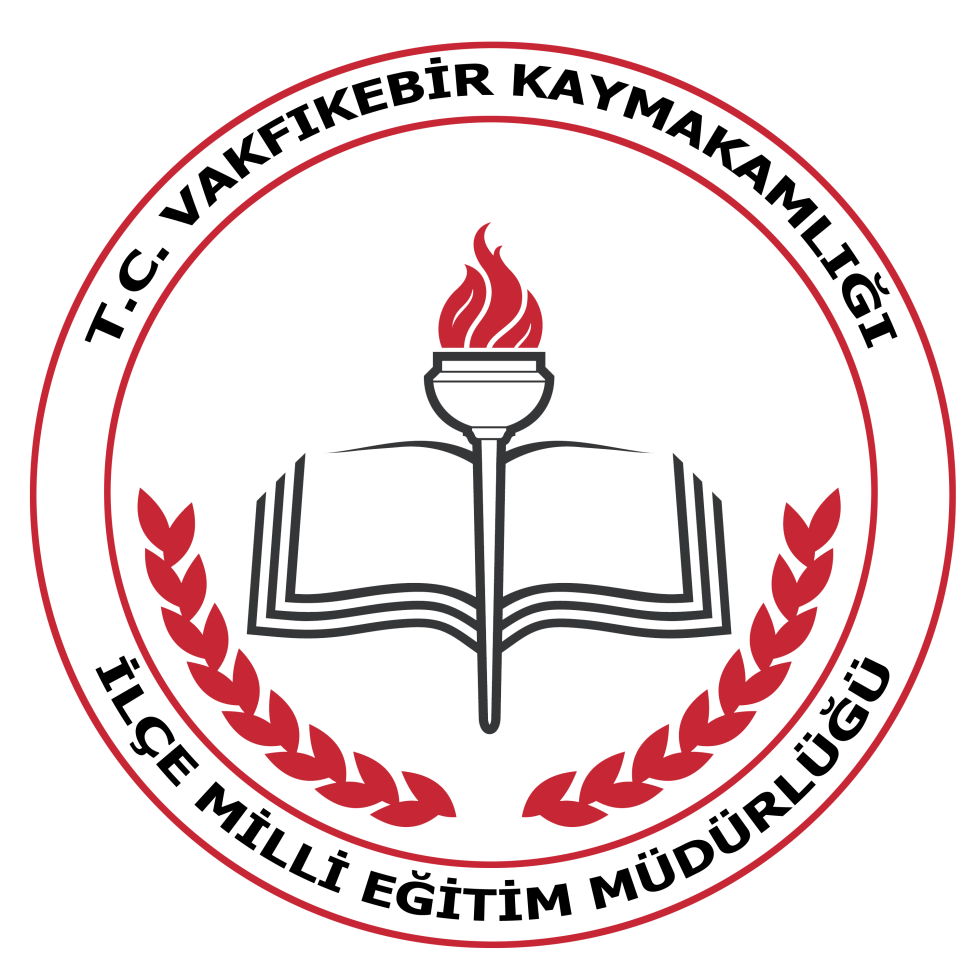 2015-2019 STRATEJİK PLANIVAKFIKEBİR - 2015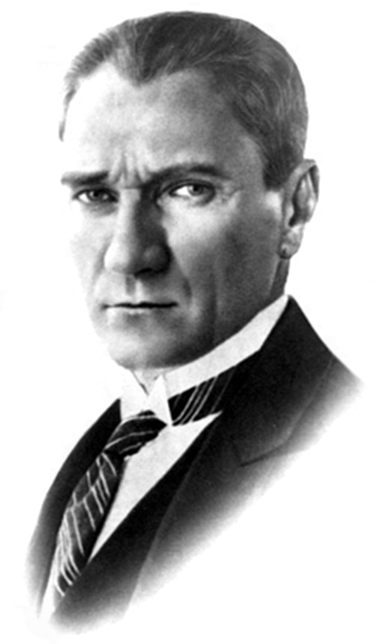 “Geleceği görebilmek, zafere ve başarıya doğru atılmış en büyük adımdır.”Mustafa Kemal ATATÜRK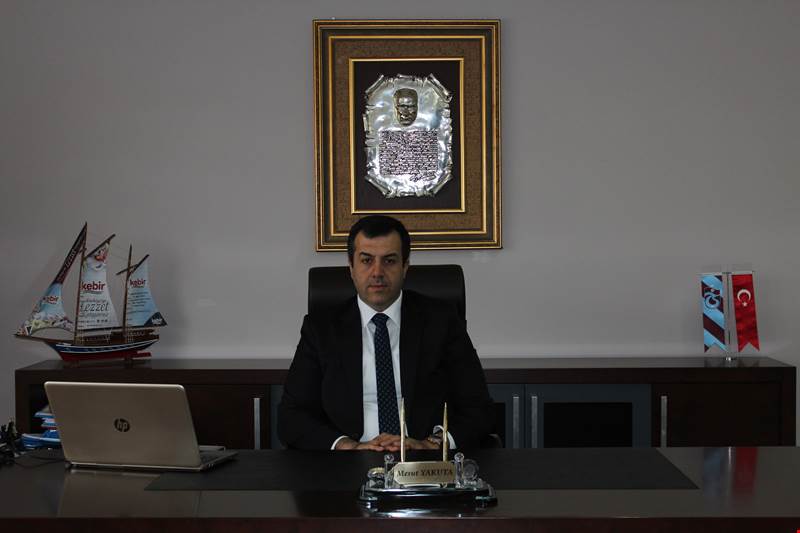   ÖNSÖZ                       Günümüzün çağdaş yönetim anlayışı, kamu hizmetlerinin ölçülebilir ilkelere ve standartlara kavuşturulması, belirlenen ilke ve standartlar çerçevesinde yapılan faaliyetlerin değerlendirilmesini öngörmektedir.              Kamu idarelerinin planlı hizmet sunumunda; politika geliştirme, belirlenen politikaları somut iş programlarına ve bütçelere dayandırma ile uygulamayı etkili bir şekilde izleme ve değerlendirmelerini sağlamaya yönelik olarak “stratejik planlama” temel bir araç olarak benimsenmiştir.              Stratejik Planlamanın ülkemizde, kamu kuruluşlarında uygulanmasının yasal zemini 5018 Sayılı Kamu Mali Yönetimi ve Kontrol Kanunu’na ek olarak diğer mevzuatlarla birlikte oluşturulmuştur. Hazırlanacak stratejik plan; bir yandan kurum kültürü ve kurum kimliğinin oluşumuna gelişimine ve güçlendirilmesine destek olurken, diğer yandan kamu mali yönetimine etkinlik kazandıracaktır. Stratejik plan çalışmalarının titizlikle yapılması ve uygulanması neticesinde kurumlar yaptığı çalışmalar ve sunduğu hizmetlerle marka haline geleceklerdir.              Bu bilinç ve anlayışla yola çıkılan stratejik plan çalışmaları ilçe milli eğitim müdürlüğümüzün orta ve uzun vadeli amaçlarını, temel ilke ve politikalarını, hedef ve önceliklerini, performans göstergelerini, hedeflere ulaşmak için izlenecek yöntemler ile kaynak dağılımlarını içermektedir. Geleceğimizi görmek istediğimiz düzeye taşımak için bir yol haritası olan stratejik planın başarıyla uygulanmasında paydaşlara önemli görevler düşmektedir. Bu planın hazırlanmasında emeği geçenlere ve planın uygulanması sürecinde katkı sağlayacak herkese teşekkür ederim.     Mesut YAKUTAVakfıkebir Kaymakamı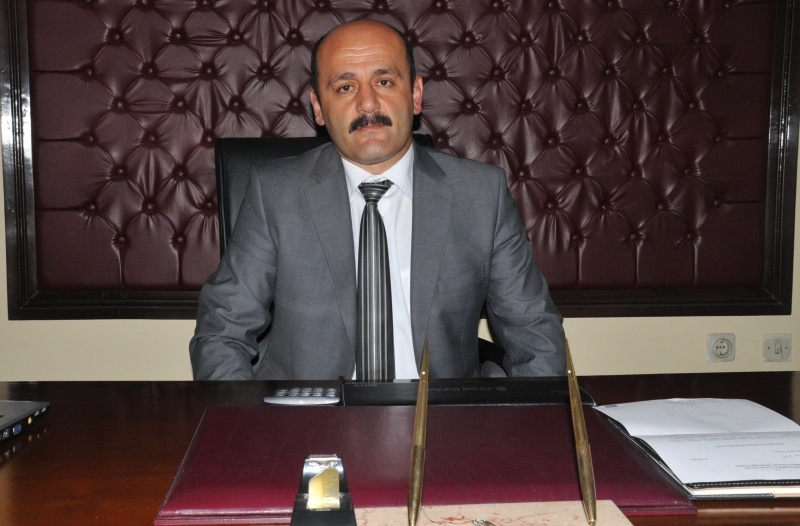 GİRİŞ          21. yüzyıl dünyasında mesafelerin artık ortadan kalktığı, geleneksel yöntemlerin kurumları geride bıraktığı bilinen bir gerçektir. Bu nedenle hızla değişen ve gelişen dünyamız, kurumların yeni koşullara uyum sağlama konusunda değişimini de zorunlu hale getirmiştir. Ülkemizin sosyal ve ekonomik gelişimine temel oluşturan en önemli faktörün eğitim olduğu anlayışıyla hazırlanan ve kaynakların rasyonel bir şekilde kullanımını sağlayan stratejik planlarda bu değişimin temel taşlarından biridir.           Vakfıkebir İlçe Milli Eğitim Müdürlüğü olarak, güçlü ve istikrarlı, hür ve demokratik bir toplum düzeninin gerçekleşmesi ve devamı için öğrencilerin sahip olmaları gereken demokrasi bilincinin, sorumluluk duygusunun, manevi değerlere saygının, eğitim politikaları ile uyumlu bir şekilde, eğitim programlarını en etkili ve verimli biçimde uygulamak için, stratejik amaçlar ile hedef ve faaliyetlerimizi belirleyerek yol haritamızı çizdik.            Bu çalışmanın gerçekleştirilmesinde emeği geçen başta stratejik planlama ekibi olmak üzere tüm çalışanlara özverili çalışmalarından dolayı teşekkür eder, ülkenin sosyal ve ekonomik gelişimine temel oluşturan eğitimin en önemli hizmetlerden biri olduğu anlayışıyla hazırlanan stratejik planımızda belirlediğimiz misyon, vizyon, amaçlar ve hedefler doğrultusunda yürütülecek çalışmalarda başarılar dilerim.                                                                                                             Samim AKSOY                                                                                           Vakfıkebir İlçe Milli Eğitim MüdürüİÇİNDEKİLERTABLOLAR DİZİNİTablo 1	: Stratejik Plan Ilçe Koordinasyon Ekibi					12Tablo 2	: Vakfıkebir MEM Faaliyet Alanları İle Ürün ve Hizmetler			17Tablo 3	: Mevcut Personel Sayısı								24Tablo 4	: Personelin Öğrenim Durumlarına Göre Dağılımı				25Tablo 5	: Vakfıkebir İlçe MEM Bütçesinin İl MEM Bütçesine Göre Artış Oranı	26Tablo 6	: Temalara göre GZFT								28Tablo 7	: Gelişim ve Sorun Alanları							32Tablo 8	: Maliyetlendirme								61Tablo 9	: İzleme ve Değerlendirme							66ŞEKİLLER DİZİNİŞekil 1	:Millî Eğitim Bakanlığı Stratejik Planlama Modeli				10Şekil 2	: Stratejik Plan Hazırlık Çalışmaları						11Şekil 3	: İlçe Millî Eğitim Müdürlüğü Teşkilat Şeması					23GRAFİKLER DİZİNİGrafik1	: TEOG Ders Bazında Sonuçlar							43Grafik2	: YGS Ders Bazında Netler							44KISALTMALARAB		: Avrupa BirliğiAR-GE	: Araştırma GeliştirmeDYS		: Doküman Yönetim SistemiEBA		: Eğitim Bilişim AğıEUROSTAT	: Avrupa İstatistik OfisiFATİH	: Fırsatları Artırma ve Teknolojiyi İyileştirme HareketiGZFT		: Güçlü yönler, Zayıf yönler, Fırsatlar ve Tehditler AnaliziHBÖ		: Hayat Boyu ÖğrenmeİŞ-KUR	: Türkiye İş KurumuKTÜ		: Karadeniz Teknik ÜniversitesiLYS		: Lisans Yerleştirme SınavıMEBBİS	: Milli Eğitim Bakanlığı Bilgi İşlem SistemleriMEM		: Milli Eğitim MüdürlüğüMTE		:Mesleki Teknik EğitimMTSK		: Motorlu Taşıtlar Sürücü KursuPISA		: (Programme For International Student Assessment) Uluslararası Öğrenci Değerlendirme Programı PG		: Performans GöstergesiRAM		: Rehberlik Araştırma MerkeziRG		: Resmi GazeteSPKE		: Stratejik Plan Koordinasyon EkibiSTK		: Sivil Toplum KuruluşuTEMA	: Türkiye Erozyonla Mücadele Ağaçlandırma ve Doğal Varlıkları Koruma VakfıTEOG		: Temel Eğitimden Ortaöğretime Geçiş SınavıTÜBİTAK	: Türkiye Bilimsel ve Teknolojik Araştırma KurumuYGS		: Yüksek Öğretime Geçiş SınavıTANIMLARDevamsızlık: Özürlü ya da özürsüz olarak okulda bulunmama durumu ifade eder.Eğitim arama motoru: Sadece eğitim kategorisindeki sonuçların görüntülendiği ve kategori dışı ve sakıncalı içeriklerin filtrelendiğini internet arama motoru.Eğitim ve öğretimden erken ayrılma: Avrupa Topluluğu İstatistik Ofisinin (Eurostat) yayınladığı ve hane halkı araştırmasına göre 18-24 yaş aralığındaki kişilerden en fazla ortaokul mezunu olan ve daha üstü bir eğitim kademesinde kayıtlı olmayanların ilgili çağ nüfusuna oranı olarak ifade edilen göstergedir.İşletmelerde Meslekî Eğitim: Meslekî ve teknik eğitim okul ve kurumları öğrencilerinin beceri eğitimlerini işletmelerde, teorik eğitimlerini ise meslekî ve teknik eğitim okul ve kurumlarında veya işletme ve kurumlarca tesis edilen eğitim birimlerinde yaptıkları eğitim uygulamalarını ifade eder.Öğretmenlik mesleği genel ve özel alan yeterlilikleri: Öğretmenlik mesleğini etkili ve verimli biçimde yerine getirebilmek için sahip olunması gereken genel bilgi, beceri ve tutumlar ile alanlara özgü olarak sahip olunması gereken bilgi, beceri ve tutumlardır. Önceki öğrenmelerin tanınması: Bireyin eğitim, iş veya diğer hayat tecrübeleri aracılığıyla hayatlarının bütün dönemlerinde gerçekleştirdikleri öğrenme için yeterlilik belgesine sahibi olmalarına imkân tanıyan bir sistem olup, örgün, yaygın ve/veya serbest öğrenme çerçevesinde elde edilen belgelendirilmemiş öğrenme kazanımlarının belirli bir standart çerçevesinde tanınması sürecidir.Örgün eğitim dışına çıkma: Ölüm ve yurt dışına çıkma haricindeki nedenlerin herhangi birisine bağlı olarak örgün eğitim kurumlarından ilişik kesilmesi durumunu ifade etmektedir. Örgün eğitim: Belirli yaş grubundaki ve aynı seviyedeki bireylere, amaca göre hazırlanmış programlarla, okul çatısı altında düzenli olarak yapılan eğitimdir. Örgün eğitim; okul öncesi, ilkokul, ortaokul, ortaöğretim ve yükseköğretim kurumlarını kapsar.Özel eğitime ihtiyacı olan bireyler (Özel eğitim gerektiren birey): Çeşitli nedenlerle, bireysel özellikleri ve eğitim yeterlilikleri açısından akranlarından beklenilen düzeyden anlamlı farklılık gösteren bireyi ifade eder.Özel politika veya uygulama gerektiren gruplar (dezavantajlı gruplar): Diğer gruplara göre eğitiminde ve istihdamında daha fazla güçlük çekilen kadınlar, gençler, uzun süreli işsizler, engelliler gibi bireylerin oluşturduğu grupları ifade eder.Özel yetenekli bireyler: Zeka, yaratıcılık, sanat, liderlik kapasitesi, motivasyon ve özel akademik alanlarda yaşıtlarına göre daha yüksek düzeyde performans gösteren bireyi ifade eder.Yaygın eğitim: Örgün eğitim sistemine hiç girmemiş ya da örgün eğitim sisteminin herhangi bir kademesinde bulunan veya bu kademeden ayrılmış ya da bitirmiş bireylere; ilgi, istek ve yetenekleri doğrultusunda ekonomik, toplumsal ve kültürel gelişmelerini sağlayıcı nitelikte çeşitli süre ve düzeylerde hayat boyu yapılan eğitim, öğretim, üretim, rehberlik ve uygulama etkinliklerinin bütününü ifade eder.Zorunlu eğitim: Dört yıl süreli ve zorunlu ilkokullar ile dört yıl süreli, zorunlu ve farklı programlar arasında tercihe imkân veren ortaokullar ve imam-hatip ortaokullarından oluşan ilköğretim ile ilköğretime dayalı, dört yıllık zorunlu, örgün veya yaygın öğrenim veren genel, mesleki ve teknik öğretim kademelerinden oluşan eğitim sürecini ifade eder.GİRİŞ	Katılımcılık, şeffaflık ve hesap verebilirlik ilkeleri doğrultusunda performans yönetimine dayalı kamu yönetimi anlayışı kapsamında kamu hizmetlerinin kalitesinin yükseltilmesi, kaynakların etkili ve verimli bir şekilde kullanılması, siyasi ve yönetsel hesap verme mekanizmaları ile mali saydamlığın geliştirilmesine yönelik uygulamalar ülkemizde hız kazanmıştır.	5018 sayılı Kamu Malî Yönetimi ve Kontrol Kanunu kamu idarelerine kalkınma planları, ulusal programlar, ilgili mevzuat ve benimsedikleri temel ilkeler çerçevesinde geleceğe ilişkin misyon ve vizyonlarını oluşturma, stratejik amaçlar ve ölçülebilir hedefler belirleme, performanslarını önceden belirlenmiş olan göstergeler doğrultusunda ölçme ve bu süreçlerin izlenip değerlendirilmesi amacıyla katılımcı yöntemlerle stratejik plan hazırlama zorunluluğu getirmiştir. 	Kamu İdarelerinde Stratejik Planlamaya İlişkin Usul ve Esaslar Hakkında Yönetmelik ekinde yer alan kamu idarelerinde stratejik planlamaya geçiş takvimine göre Müdürlüğümüz ilk stratejik planı 2010-2014 yıllarını kapsayacak şekilde hazırlanmış ve uygulanmıştır. 	Müdürlüğümüz 2015-2019 Stratejik Planı, yasal düzenlemeler ve üst politika belgeleri ışığında hazırlanmıştır. Plan çalışmaları kapsamında, Müdürlüğümüz birimleri ve ilgili paydaşların katılımıyla eğitim ve öğretim sistemine ilişkin sorun ve gelişim alanları belirlenmiştir. Belirlenen sorun ve gelişim alanlarına istinaden stratejik plan temel mimarisi oluşturulmuştur. Bu mimari doğrultusunda “Eğitim ve Öğretime Erişim”, “Eğitim ve Öğretimde Kalite” ile “Kurumsal Kapasite” olmak üzere üç ana tema ortaya çıkmıştır. Bu temalar altında beş yıllık stratejik amaçlar ve hedefler ile bu amaç ve hedefleri gerçekleştirecek tedbirler belirlenmiştir. 	Stratejilerin yaklaşık maliyetlerinden yola çıkılarak stratejik hedef ve amaçların tahmini kaynak ihtiyaçları hesaplanmıştır. Planda yer alan stratejik hedef ve amaçların gerçekleşme durumlarının takip edilebilmesi için stratejik plan izleme ve değerlendirme modeli oluşturulmuştur.I.BÖLÜMSTRATEJİK PLAN HAZIRLIK SÜRECİ	İlçe Millî Eğitim Müdürlüğü 2015-2019 Stratejik Planının hazırlanmasında İl Milli Eğitim Müdürlüğü Stratejik Planı temel alınmış ve aşağıdaki model benimsenmiştir.Şekil 1: Millî Eğitim Bakanlığı Stratejik Planlama ModeliA. Vakfıkebir İlçe Milli Eğitim Müdürlüğü 2015-2019 Stratejik Planlama Süreci:Tüm çalışanların seferber edildiği ve tüm paydaşların beklentilerinin dengelendiği, kurumumuz misyonu ve vizyonuna yönelik etkinliklere temel oluşturacak Stratejik Planımızın hazırlık sürecinde çalışmalar; Bakanlığımız Strateji Geliştirme Şubesinin yayınlamış olduğu 2013/26 sayılı Genelge ile Kalkınma Bakanlığı’nın Stratejik Planlama Kılavuzu ana çerçevesinde yürütülmüştür.Şekil 2: Stratejik Plan Hazırlık Çalışmalarıİlgili genelge ve Bakanlığımız Stratejik Plan Takvimi doğrultusunda Vakfıkebir İlçe Milli Eğitim Müdürlüğü bünyesinde öncelikle“Stratejik Plan Üst Kurulu” oluşturulmuştur. Daha sonra, Stratejik Planlama çalışmalarının doğrudan yürütülmesi ve Üst Kurul’a belirli dönemlerde rapor sunmak, Üst Kurul’un önerileri doğrultusunda gerekli çalışmaları yürütmek üzere “İlçe MEM Stratejik Plan Ekibi” oluşturulmuştur.İlçe MEM Stratejik Plan Ekibinin hazırlık döneminde yaptığı toplantılara, araştırma ve raporlaştırma süreçlerine hâkim, çalışmalara yeterli zamanı ayırabilen, farklı uzmanlık alanlarına sahip ve alanında bilgi birikimine sahip özellikteki personellerin katılımının sağlanmasına dikkat edilmiştir. Strateji Geliştirme Şubesi tarafından, Stratejik Planlama için gerekli araştırma, inceleme, değerlendirme çalışmaları amacıyla örgüt içi her türlü yapısal ve güdülemeyi sağlayıcı önlemler alınarak yürürlüğe konulmuştur.  Stratejilerin belirlenmesi aşamasında yöneticilerin, denetçilerin, uygulayıcıların ve diğer kilit konumda yer alan yetkililerin kurum adına ortak bir gelecek öngörmeleri,  istenen hedefe nasıl başarıyla ulaşacağını belirlemeleri, alternatif eylemlerin ya da stratejilerin maliyetleri, yararları ve olası sonuçları tahmin etmeleri beklenmiş, çalışma sonunda en etkili ve verimli stratejiler seçilmeye çalışılmıştır.Kurumun mevcut durumu ile ulaşmayı hedeflediği durum arasındaki yolu tarif eden, kurumun amaç ve hedeflerini ve bunlara ulaşmayı mümkün kılacak yöntemleri belirlemesini gerektiren, uzun vadeli ve geleceğe dönük bir bakış açısı taşıyan Stratejik Plan Hazırlama Programı, Trabzon Milli Eğitim Müdürlüğü Stratejik Plan Modeli,  Stratejik İş Akış Şeması ve Trabzon Milli Eğitim Müdürlüğü 2014-2015 Eğitim-Öğretim Yılı İş Takvimi’ne uygun olarak tamamlanmıştır.Tablo 1: Stratejik Plan İlçe Koordinasyon EkibiB. Stratejik Plan ModeliGeleceği karşılamak yerine onu öngörülen şekilde biçimlendirmek, kendi geleceğine sahip olmak hedefiyle başlatılan süreçte, Vakfıkebir İlçe Millî Eğitim Müdürlüğü; Trabzon İl Milli Eğitim Müdürlüğü , Milli Eğitim Bakanlığı 2010-2014 Stratejik Planı ile Kamu İdareleri İçin Stratejik Planlama Kılavuzu’nda yer alan modeli esas almıştır. Ayrıca Milli Eğitim Bakanlığı’nın 2015-2019 Stratejik Plan Taslağı da dikkate alınarak, kurumlara çalışmalarında rehberlik edecek planları, manevraları, modelleri, pozisyonları ve perspektifleri geliştirmek, odak noktası, uyum ve ahenk ile amaç yaratmak için çalışmalar yapılmıştır.Etkili stratejiler geliştirmeye, uygulamaya ve sonuçlarını değerlendirerek kontrol etmeye yönelik kararlar ve faaliyetler bütünü olarak tanımlanan stratejik yönetim anlayışımızı gerçekleştirmeye yönelik planımız, Vakfıkebir İlçe Milli Eğitim Müdürlüğü bünyesinde oluşturulan Stratejik Plan Ekibi tarafından geniş paydaş katılımı ile beş aşamada hazırlanmıştır: -Planlama çalışmalarının sahiplenilmesi-Organizasyonun oluşturulması-İhtiyaçların tespiti-İş planının oluşturulması-Hazırlık programının yapılmasıII. BÖLÜMDURUM ANALİZİKurumumuzdavizyon ve misyonumuz çerçevesinde belirlenen amaç ve hedeflereulaşabilmekiçin; sahip olunan kaynakların tespiti, güçlü ve zayıf yönlerimiz ile fırsat ve tehditlerimizin saptanması amacıyla mevcut durum analizi yapılmıştır.A.TARİHİ GELİŞİMVakfıkebir'in kuruluş tarihi kesin olarak bilinmemekle beraber çok eski bir yerleşim yeridir. Fatih Sultan Mehmet’in 1461 yılında Trabzon’u fethinden sonra Osmanlı Devleti’nin değişik bölgelerinden gelen Türk boylarının Vakfıkebir’e yerleşmesi sonucubölge kısa sürede Türk yurdu olmuştur. Vakfıkebir bugünkü adını, Yavuz Sultan Selim annesi Gülbahar Hatun’dan almıştır. O tarihte Trabzon Valisi olan oğlu Şehzade Selim’i görmek için İstanbul'dan Trabzon’a deniz yoluyla seyahat eden Gülbahar Hatun büyük bir fırtınaya yakalanmış, kurtulması halinde karaya ayak basacağı toprakları Allah'a vakfedeceğini adamıştır. O zamanki adıyla Büyükliman olan yerleşim merkezinde toprağa ayak basan Gülbahar Hatun bu toprakları vakfeder ve bu büyük vakfından ötürü de bölge Büyük Vakıf anlamına gelen “Vakf-ı Kebir” adını alır. 1864 tarihli Osmanlı Vilayet Kanunu çerçevesinde 1874 yılında Trabzon Vilayetine bağlı bir ilçe halini almış, Cumhuriyetin kuruluşu ile beraber ilçe olma özelliğini ve sınırlarını korumuştur. Bu tarihte ilçenin, merkez ile birlikte beş nahiyesi ve 129 köyü vardır.Vakfıkebir Milli Eğitim Müdürlüğü’nün TarihçesiCumhuriyet Öncesinde Bilinen Eğitim Kurumları 1914 yılındaki tespitlere göre Vakfıkebir’de bulunan Medreseler;Fol Medresesi        :Fol Çarşısı’nda olup 29 müderrisi ve 80 talebesi vardı.Merkez Medresesi :Müderrisi Salih Efendi olup 170 talebesi vardı.-Cira() Medresesi-Lafvisa Medresesi-Kaftandoz(Ballı) Medresesi-Melin/Melik Medresesi-Ağırköy Medresesi-Bicinlik Medresesi-Turalı Medresesi-İskenderli Medresesi-Kozluca Medresesi-Berkumanlı MedresesiCumhuriyet’in kurulduğu ilk yıllarda, şu anki Cumhuriyet İlk/Ortaokulu’nun bulunduğu  yere yakın bir mekanda “Merkez Okulu” adı ile bilinen ve  185 öğrencisi olan  eğitim kurumunun varlığı kayıtlardan anlaşılmaktadır. Bu okul 1956 yılında “Merkez İlkokulu” adını almıştır.1933-1934 yıllarında Kemaliye Mahallesi’ndeki eski Askerlik Şubesi binasında eğitime başlamış olan Garp Merkez Okulu 1956-1959 yılları arasında yukarıda adı geçen “Merkez İlkokulu’na bağlı bir şube olarak eğitim öğretime devam etmiştir.Cumhuriyetten sonra eğitim öğretim hizmetleri “Maarif Memurları” vasıtasıyla organize edilmiştir. 1985 yılında İlköğretim Müdürlükleri yerine İlçe Milli Eğitim Müdürlüklerinin kurulmasıyla aynı yıl faaliyete geçen Vakfıkebir İlçe Milli Eğitim Müdürlüğü 1988 yılından itibaren Hükümet Konağı’nın 3.katında hizmet vermektedir. EĞİTİM ÖĞRETİMDE MEVCUT DURUMOkulöncesi Eğitim Kurumları: İlçemizde 11 adet okul öncesi (Anasınıfı ve Bağımsız Anaokulu) eğitim kurumu mevcut olup, bu kurumların 19 şubesi bulunmaktadır. Okulöncesi eğitimde 379 öğrenci öğrenim görmektedir. Okullarımızda 19 öğretmen görev yapmaktadır. İlçemizde, 2013-2014 eğitim öğretim yılında Okulöncesi eğitimde okullaşma oranı 36-72 ay  grubunda % 62,7 ve 48-72 ay grubunda % 72,3’tür.İlkokullar: İlçemizde 9 ilkokul ve bu okulların 83 dersliği mevcuttur. Bu okullarda 1448 öğrenci öğrenim görmekte olup 87 öğretmen görev yapmaktadır. Okullarımızda derslik ve öğretmen başına 17 öğrenci düşmektedir. 2013-2014 eğitim öğretim yılında ilkokullarda net okullaşma oranı % 100’dür.Ortaokullar: İlçemizde 11 ortaokul mevcut olup okullarımızda 93 derslik bulunmaktadır. Okullarımızda 1561 öğrenci öğrenim görmekte olup 122 öğretmen görev yapmaktadır. Okullarımızda derslik başına 17, öğretmen başına ise 13 öğrenci düşmektedir. Ortaöğretim Kurumları: İlçemizde 5 lise bulunmakta olup bu okullarda 87 derslik mevcuttur. Okullarımızda 1.744 öğrenci öğrenim görmekte olup 151 öğretmen görev yapmaktadır. Ortaöğretimde öğretmen başına 12, derslik başına 20 öğrenci düşmektedir.İlçemizde İlkokul, ortaokul, ortaöğretim ve özel eğitim olmak üzere 21 taşama merkezi bulunmaktadır. İlköğretim kurumlarında taşımalı öğrenci sayısı 961, ortaöğretimde 517 ve özel eğitimde 42 olmak üzere toplam 1520 öğrenci taşınmaktadır.B.YASAL YÜKÜMLÜLÜKLER VE MEVZUAT ANALİZİ18.11.2012 tarih ve 28471 sayılı Resmi Gazetede yayımlanan Millî Eğitim Bakanlığı, İl ve İlçe Millî Eğitim Müdürlükleri Yönetmeliği’ne göre Müdürlüğümüzün görevleri:Kanun, tüzük, yönetmelik, yönerge, genelge, plân, program ve amirlerle kendilerine verilen görevleri yapmak, eğitim kurumlarının ihtiyaçlarını sağlamak, okul/kurum ve Bakanlık tarafından açılan sınavların düzgün ve güven içerisinde geçmesini sağlamak. Müdürlüğe bağlı her tür ve derecedeki okul/kurumlarda görevli personel için bilgi defteri ve formlarını tutmak, mevcut ve gelecek yılın öğretmen sayılarını ve diğer personel ihtiyacını ilgili makamlara bildirmek, “Disiplin Amirleri Yönetmeliği" ne göre görevli personelin sicil işlemlerini yürütmek, personel için; sosyal tesisler, dinlenme kampları vb. tesisler açmak. Kanun, tüzük, yönetmelik, yönerge, program, genelge ve emirlerle tespit edilen eğitim amaçlarının okul/kurumlarda gerçekleştirilmesini, Atatürk İlke ve İnkılâpları doğrultusunda yürütülmesini sağlamak, öğrencileri her türlü bölücü ve yıkıcı etkilerden korumak, öğrencilerin bilgi seviyesini yükseltmek, Türk dili, Türk tarihi, Türk kültürü ve güzel sanatlar alanındaki çalışmalar ile yakından ilgilenmek.Öğrencilerin problemleri hakkında yönetici, öğretmen, veli ve öğrencileri aydınlatmak, öğrencileri zararlı alışkanlıklardan ve yayınlardan korumak ve disiplinsizliği önleyici Stratejileri almak.Öğrencilere sağlık hizmetlerinin götürülmesini sağlamak, tüm öğretim kurumlarının beden eğitimi, spor, halk oyunları ve izcilik faaliyetlerine ait araç-gereç, ödül vb. ihtiyaçlarını gidermek, kamp ve spor tesislerinin kurulmasını sağlamak.Okul/kurumlarda eğitim programlarının uygulanmasında görülen aksaklıkları gidermek, aynı programı uygulayan okullar arasında öğrenci seviyeleri arasındaki farklılıkları ortaya çıkarmak, karşılaştırmalı sınavlar yaptırmak, öğretim metotlarının uygulanmasında birlik ve beraberliği sağlayarak geliştirmek ve sonuçları hakkında ilgili yerlere bilgi vermek.Görev alanıyla ilgili konularda yurt içi ve yurt dışında yapılacak her türlü faaliyete katılacak öğretmen ve öğrencilerin görev ve izin işlerini yürütmek, millî ve mahallî bayram programlarının yürütülmesine ilişkin verilen görevleri yapmak.Yaygın eğitim merkezlerini açmak, denetlemek ve çalışmalarını yürütmek. Okul ve kurumlarda sağlık hizmetlerinin yürütülmesini sağlamak.RAM veokullarda rehberlik servislerinin kurulmasını ve işleyişini sağlamak.Okul müzelerinin kuruluş donatım ve işleyişiyle ilgili Stratejiler almak.Genel bütçelerden, müdürlüğe ayrılan ödeneklerin mevzuata uygun olarak dağıtım işlemlerini yaptırmak ve denetlemek, İlin Millî Eğitim bütçesini Valiliğe sunmak.Personelin özlük haklarına ait işleri yürütmek.Her türlü istatistikî bilginin toplanmasını, değerlendirilmesini sağlamak.Okul/kurumları belli bir plân içinde denetlemek, eksiklik ve aksaklıkları gidermek için gerekli Stratejileri almak.Maarif müfettişlerinin çalışmalarını yönetmeliğe uygun yürütmek, İlçe Millî Eğitim Disiplin Kurulu’na ilişkin işleri yapmak. Okul/kurumlar için sivil savunma ile ilgili plân ve programları düzenlemek, Sivil Savunma Teşkilâtı ile koordinasyon sağlamak.C.FAALİYET ALANLARI, ÜRÜN VE HİZMETLER2015-2019 stratejik plan hazırlık sürecinde müdürlüğümüzün faaliyet alanları ve hizmetlerinin belirlenmesine yönelik çalışmalar yapılmıştır. Bu kapsamda birimlerinin yasal yükümlülükleri, standart dosya planı ve kamu hizmet envanteri incelenerek müdürlüğümüzün hizmetleri tespit edilmiş ve on dört faaliyet alanı altında gruplandırılmıştır.Tablo 2: MEM Faaliyet Alanları ile Ürün ve HizmetlerD.PAYDAŞ ANALİZİPaydaş analizinin yapılmasında; stratejik planlamanın temel unsurlarından biri olan katılımcılığın sağlanabilmesi için Vakfıkebir İlçe Milli Eğitim Müdürlüğü ile iletişim, etkileşim içinde bulunan kurum ve kuruluşların görüşleri dikkate alınarak stratejik planın karar vericiler ve uygulayıcılar tarafından sahiplenilmesine çalışılmıştır. 2014-2015 Stratejik Planlama sürecinde katılımcılığa önem veren kurumumuz tüm paydaşların görüş, talep, öneri ve desteklerinin stratejik planlama sürecine dâhil edilmesini hedeflemiştir. Vakfıkebir İlçe Millî Eğitim Müdürlüğü, faaliyetleriyle ilgili ürün ve hizmetlere ilişkin memnuniyetlerin saptanması konularında başta iç paydaşlar olmak üzere kamu kurumları, işverenler, sivil toplum kuruluşları, yerel yönetim ve yöneticilerinden oluşan dış paydaşların büyük bölümünün stratejik planlama sürecine katılımını sağlamıştır. Kurumun dışarıdan algılanması ve kuruma ilişkin beklentiler, kuruma ilişkin durum tespiti, kurumsal işbirliği ve eşgüdüm, GZFT, önerilerin tespiti vb. gerçekleştirmeye yönelik olarak İlçe  Stratejik Planlama Ekibi ve ilçemizde bulunan okul ve kurum yöneticileri ile toplantılar düzenlenmiş ve katılımcıların paylaşımları sonucunda kurumumuzun paydaşlarla ilişkilerinin seviyesi ve önceliklerin tespit edilmesine çalışılmıştır. Paydaş katılımcılığının sağlanmasında önemli araçlarından biri anket çalışmalarıdır. Bu nedenle, paydaş toplantılarının yanı sıra, paydaşların tümünü temsil etme kabiliyetine sahip bir bölümünün incelenerek, paydaşların tümüyle ilgili çıkarımlar yapmak için paydaş anketleri kullanılmıştır. Bu anketlerle bilgi, görüş ve beklentileri belirlenmek istenen paydaş kitlesine ilişkin sistematik bir şekilde veri toplanması amaçlanmıştır.E.KURUM İÇİ VE DIŞI ANALİZA. Kurum İçi AnalizOrganizasyon YapısıMüdürlüğümüzün teşkilat yapısı ve birimlerin görevleri, 14.9.2011 tarihli ve 28054 sayılı Resmi Gazete’ de yayınlanarak yürürlüğe giren 652 sayılı Millî Eğitim Bakanlığının Teşkilat ve Görevleri Hakkında Kanun Hükmünde Kararnamede düzenlenmiştir. Buna göre Vakfıkebir İlçe MEM; okul ve kurumlardan oluşmaktadır. Şekil 3: İlçe Millî Eğitim Müdürlüğü Teşkilat ŞemasıMüdürlüğümüzün teşkilat yapısı ve birimlerin görevleri 14.9.2011 tarihli ve 28054 sayılı Resmi Gazete’de yayımlanarak yürürlüğe giren 652 sayılı Millî Eğitim Bakanlığının Teşkilat ve Görevleri Hakkında Kanun Hükmünde Kararnamede düzenlenmektedir. Buna göre Vakfıkebir İlçe Milli Eğitim Müdürlüğü ve okul/kurumlardan oluşmaktadır. Vakfıkebir İlçe Milli Eğitim Müdürlüğü görev tanımında yer alan faaliyetleri sürdürürken paylaşımda bulunduğu 28 türde dış paydaş belirlemiştir. Uygulama esnasında görüşlerinin 2015-2019 Stratejik Planında ne derece önemli olduğu paydaşlara belirtilmiştir.İlçe Millî Eğitim Müdürlüğü İnsan Kaynaklarıİlçe Milli Eğitim Müdürlüğü ve okul/kurumlarda 434’ü eğitim ve öğretim hizmetleri 19’u Genel İdare Hizmetleri 14’ü yardımcı hizmetler, 1’i teknik hizmetler,3’ü geçici personel, 20’si ek ders karşılığı çalışan öğretmen sınıfında olmak üzere toplam 491 personel ile çalışmalarını sürdürmektedir.İlçe Milli Eğitim Müdürlüğü İnsan Kaynakları DağılımıTablo 3: Mevcut Personel Sayısı (2014 Yılı)Tablo 4: Personelin Öğrenim Durumlarına Göre Dağılımı(2014)Teknolojik Kaynaklar		İlçe Milli Eğitim Müdürlüğü hizmetlerinin, tüm paydaşlarına daha hızlı ve etkili şekilde sunulması için, güncel teknolojik araçlar etkin bir biçimde kullanılmaktadır. Bu kapsamda modüler bir yapıda kurgulanmış olan Millî Eğitim Bakanlığı Bilgi İşlem Sistemi (MEBBİS) ile kurumsal ve bireysel iş ve işlemlerin büyük bölümü yürütülmektedir. Aynı zamanda sistemde personel ve öğrencilerin bilgileri bulunmaktadır. 		MEBBİS aracılığıyla Devlet Kurumları, Yatırım İşlemleri, MEİS, e-Alacak, e-Burs, Evrak, TEFBİS, Kitap Seçim, e-Soruşturma Modülü,  Sınav,  Sosyal Tesis, e-Mezun, İKS, MTSK, Özel Öğretim Kurumları, Engelli Birey, RAM, Öğretmenevleri, Performans Yönetim Sistemi, Yönetici, Mal, Hizmet ve Yapım Harcamaları, Özlük, Çağrı Merkezi, Halk Eğitim, Açık Öğretim Kurumları, e-Okul, Veli Bilgilendirme Sistemi, e-Yurt, e-Akademi,  e-Katılım, gibi modüllere ulaşılarak çalışmalar yürütülmektedir. 		Ayrıca MEBBİS kanalıyla İlçe MEM teşkilatının tüm iş ve işlemleri için birimler arasında, Bakanlığımızca kurulan iletişim ağı amacına uygun şekilde kullanılmaktadır.Müdürlüğümüzün resmi yazışmaları, elektronik ortamda Doküman Yönetim Sistemi (DYS) üzerinden yapılmaktadır.		Müdürlüğümüz Bilgi Edinme Modülü ile il genelinde paydaşların bilgi taleplerine cevap vermektedir.		Müdürlüğümüz, eğitim ve öğretimde fırsat eşitliğini temin etmek, okullarda teknolojik altyapıyı iyileştirmek ve bilgi iletişim teknolojilerinin eğitim ve öğretim süreçlerinde etkin kullanımını sağlamak amacıyla Bakanlığımızın yürüttüğü FATİH Projesinin ilçedeki tüm iş ve işlemlerini yürütmektedir.Mali Kaynaklar	Eğitim ve öğretimin başlıca finans kaynaklarını merkezî yönetim bütçesinden ayrılan pay,  ulusal ve uluslararası kurum ve kuruluşlardan sağlanan hibe, kredi ve burslar, gerçek ve tüzel kişilerin bağışları ve okul-aile birliği gelirleri oluşturmaktadır. Aşağıdaki tabloda Vakfıkebir Millî Eğitim Müdürlüğü’nün merkezi yönetim bütçesinden aldığı paylar ve gayri safi yurt içi hâsılaya oranı verilmiştir.Tablo 5: Vakfıkebir İlçe MEM Bütçesinin,Trabzon İl MEM Bütçesine Göre Artış OranıKurum Dışı Analiz:İnsanlık, tarihinin en keskin dönemeçlerinden birini çok hızlı bir biçimde geçmektedir.Değişimin kendisinin ötesinde hızı bile toplumsal, siyasal ve kültürel depremler yaratmaktadır. Tüm bu gelişmeler sonrasında değişimin yönünü ve doğasını kavramış, hazırlıklı toplumların ayakta kalabileceği bir dünya ortaya çıkmaktadır. Ülkemizde eğitim teknolojilerinden hedef ve pratiklere kadar pek çok olgu, küresel bir algıyla yeniden tasarlanmaya başlanmıştır. Küreselleşme ve bilgi toplumunun dinamik oluşumlar olduğu dikkate alındığında eğitim, eğitimli insan, öğrenme, okul, okul yöneticisi, öğretmen ve öğrenci gibi kavramların yeniden tartışılması gerekmektedir.Kurumumuz, PEST Analizi ile sosyal, politik, ekonomik ve kültürel değişim alanlarını incelemekten çok, küreselleşme ve onun yansımalı bir süreci olarak öne çıkan bilgi toplumu ve eğitimdeki değişim konularını analiz etmek, bu alanda ortaya çıkan yeni eğilimleri takip ederek büyük resmi görmeyi hedeflemektir. Dünyada, ülkemizde, bölgemizde ve ilimizde kurum olarak müdahale edemediğimiz fakat stratejilerimize dayanak oluşturacak, dışsal dinamiklerimizi içeren PEST analizimiz öncesinde geniş bir literatür taraması yapılmış, çalışmamız esnasında özellikle üst politika belgelerine atıfta bulunulmuştur. Üst Politika BelgeleriÜst politika belgelerinde Bakanlığımız görev alanına giren konular ayrıntılı olarak taranmış ve bu belgelerde yer alan politikalar dikkate alınmıştır. Stratejik plan çalışmaları kapsamında taranmış olan politika belgeleri aşağıda verilmiştir.2010-2014 MEB Stratejik Planı2015-2019 MEB Stratejik PlanıTrabzon İl Milli Eğitim Müdürlüğü 2015-2019 Stratejik PlanıVakfıkebir Kaymakamlığı 2015-2019 Stratejik PlanıVakfıkebir Belediyesi 2015-2019 Stratejik PlanıGÜÇLÜ TARAFLAR, ZAYIF TARAFLAR, FIRSATLAR VE TEHDİTLERMüdürlüğümüz çalışanları ile yapılan toplantılar ve iç ve dış paydaş analizleri, Müdürlüğümüz birimleriyle yapılan görüşmeler, Stratejik Plan Üst Kurulu toplantıları ve Müdürlüğümüzün mevcut durumunun analiz edilmesiyle güçlü ve zayıf taraflar ile fırsat ve tehditler belirlenmiştir. Tablo 6: Güçlü Taraflar, Zayıf Taraflar, Fırsatlar ve Tehditler (GZFT)İlçemiz 2014-2019 Stratejik Plan hazırlıkları kapsamında iç ve dış paydaşlarımızla yaptığımız çalışmalar sonrasında elde ettiğimiz GZFT verilerine göre; kurumumuzun güçlü ve zayıf yönlerini,  fırsat ve tehditlerini belirledik. Böylece kurumumuzun, stratejik planı için hayati önem taşıyan stratejiler için ön hazırlığımız tamamlanmış oldu. Analiz sonrası ortaya çıkan genel kanı: Atıfta bulunulan üst politika belgelerinde yer alan hedeflere ulaşmak için fiziki ve beşeri altyapının geliştirilmesi ile ilgili güçlü, uygulanabilir; hitap ettiğimiz kitlenin tamamının verimliliğini artıracak çalışmalara ihtiyaç vardır.İlçe 2010-2014 Stratejik Planı GZFT analiziyle karşılaştırıldığında kurumun iç dinamiklerinden kaynaklanan Güçlü ve Zayıf Yönlerinde önemli bir değişiklik olmadığı buna karşın Fırsat ve Tehdit bölümlerinde PEST analizimizin de etkisiyle önemli değişikliklerin gözlendiğidir. Bu değişiklikler genel olarak: Dezavantajlı grupların okula erişiminin artırılması, Hayat Boyu Öğrenme kavramının önem kazanması, bireylerin fiziksel ve ruhsal açıdan sağlıklı şekilde yetiştirilmesi ve toplumsal refahının sağlanması şeklindedir.Vakfıkebir İlçe Milli Eğitim Müdürlüğü Gelişim ve Sorun AlanlarıPaydaş analizi, kurum içi ve dışı analiz sonucunda Bakanlığın faaliyetlerine ilişkin gelişim ve sorun alanları tespit edilmiştir. Belirlenen gelişim ve sorun alanları, üç tema altında gruplandırılarak plan mimarisinin oluşturulmasında temel alınmıştır.Tablo 7: Gelişim ve Sorun Alanları                                            GENEL PLAN MİMARİSİ1.Eğitim ve Öğretime ErişimEğitim ve Öğretime Katılım ve Eğitim Öğretimi Tamamlama			1.1.1.Okul öncesi eğitimde okullaşma, eğitime  devam ve eğitimi tamamlama			1.1.2.Zorunlu eğitimde okullaşma, eğitime devam ve eğitimi tamamlama			1.1.3.Yükseköğretime katılım ve yükseköğretimi tamamlama			1.1.4.Hayat boyu öğrenmeye katılım			1.1.5.Özel eğitime erişim ve özel eğitimi tamamlama			1.1.6.Özel politika gerektiren grupların eğitim ve öğretime erişimi2.Eğitim ve Öğretimde Kalite2.1.Öğrenci Başarısı ve Öğrenme Kazanımları			2.1.1.Öğrenci2.1.1.1.Hazır oluş2.1.1.2.Sağlık2.1.1.3.Erken çocukluk eğitimi2.1.1.4.Kazanımlar			2.1.2.Öğretmen 			2.1.3.Öğretim programları ve materyalleri			2.1.4.Eğitim - öğretim ortamı ve çevresi			2.1.5.Program ve türler arası geçişler			2.1.6.Rehberlik			2.1.7.Ölçme ve değerlendirme3.Kurumsal Kapasite3.1.Beşeri Alt Yapı 			3.1.1.İnsan kaynakları planlaması			3.1.2.İnsan kaynakları yönetimi			3.1.3.İnsan kaynaklarının eğitimi ve geliştirilmesi3.2.Yönetim ve Organizasyon			3.2.1.Kurumsal yapının iyileştirilmesi3.2.1.1.Bürokrasinin azaltılması3.2.1.2.İş analizleri ve iş tanımları3.2.1.3.Mevzuatın güncellenmesi			3.2.2.İzleme ve değerlendirme			3.2.3.Avrupa Birliğine uyum ve uluslararasılaşma			3.2.4.Sosyal tarafların katılımı vesosyal taraflarla yönetişim 3.2.4.1.Çoğulculuk 3.2.4.2.Katılımcılık 3.2.4.3.Şeffaflık ve hesap verebilirlik		           3.2.5.Kurumsal iletişim3.3. Bilgi Yönetimi			3.3.1.Bakanlık hizmetlerinin e-devlet aracılığıyla sunumu			3.3.2.Elektronik ağ ortamlarının etkinliğinin artırılması			3.3.3.Veri toplama ve analiz			3.3.4.Veri iletimi ve bilgi paylaşımıIII. BÖLÜMGELECEĞE YÖNELİMMİSYON, VİZYONMİSYONBilimsel değerler ışığında düşünme, algılama ve problem çözme yeteneği gelişmiş, yeni fikirlere açık, özgüven ve sorumluluk duygusuna sahip, Atatürk ilke ve ınkılaplarına bağlı, demokratik değerleri benimsemiş, Milli Kültürü özümsemiş, farklı kültürleri yorumlamayı bilen bilgi toplumu bireyi yetiştirmek için eğitim ve öğretim hizmetlerini yürütmekteyiz.VİZYONHer bireyi özel kılan ve değerlerimizi yaşatan eğitim tabanlı öğretim faaliyetleri ile paydaşlarına ufuklar açan örnek bir kurum olmaktır.TEMEL DEĞERLERİMİZİhtiyaç odaklılıkTarafsızlıkGüvenilirlikAdaletAçık ve dürüst iletişim,Çevreye ve bütün canlıların yaşam haklarına duyarlılıkGirişimcilik, yaratıcılık, yenilikçilikKatılımcılıkAnalitik ve bilimsel bakışŞeffaflık ve hesap verebilirlikİnsan hakları ve evrensel değerlere bağlılıkC. STRATEJİK PLAN GENEL TABLOSUSTRATEJİK AMAÇ-1İlçenin coğrafi şartları , taşıma kapasitesi ve bölgenin ekonomik durumu göz önünde bulundurulmak suretiyle , örgün ve yaygın eğitime ihtiyacı olan tüm bireyleri eğitim öğretim faaliyetlerine katarak , eşit biçimde eğitimlerini tamamlayabilmelerini sağlamak.Stratejik Hedef 1.1.Plan dönemi sonuna kadar eğitim çağı dışındaki bireyleri eğitim öğretime katıp; okul öncesi eğitimde okullaşmayı tamamlayıp, ilk, orta, lise düzeyindeki öğrencilerin devamsızlık ve sınıf tekrarı oranlarını azaltmak.STRATEJİK AMAÇ-2Eğitim ve öğretimin tüm  kademelerindeki bireylerin sosyal kültürel ve fiziksel gelişimleri dikkate alınarak; bir üst öğrenime geçişte başarılı; ulusal ve uluslararası yarışma ,proje , sosyal etkinlikler eşliğinde akademik bilgiye sahip ;sanatsal , kültürel, sportif  beceri  tutum ve davranış sergileyebilen; iletişime ve öğrenmeye açık ,etkin ,üretken bireylerin yetişmesini sağlamak.Stratejik Hedef 2.1: Öğrencilerin akademik bilgileri ve öğrenme kazanımları dikkate alınarak, bir üst öğrenime geçişte başarılarını artırmak.Stratejik Hedef 2.2: İlçe MEM bünyesindesüreçleri yönetecek ve geliştirecek ekipler oluşturup, ulusal ve uluslararası düzeyde yapılan proje, yarışma ve sosyal etkinliklere katılımı arttırıp bireylerin sosyal, sanatsal, kültürel ve sportif becerilerini geliştirmek.Stratejik Hedef 2.3: Plan döneminin her aşamasında bireylerin gelişimlerine yönelik, değerler eğitimi çalışmalarıyla tutum ve davranışlarını, tüm gelişim alanlarını istendik düzeye çıkarmak.Stratejik Hedef 2.4: Plan dönemi sonuna kadar temel eğitim ve ortaöğretim düzeylerinde öğrencilerin en az bir yabancı dili iyi derecede bilmelerini sağlamak.STRATEJİK AMAÇ-3: Personelin etkili iletişim, teknolojik bilgi ve mesleki yeterliliklerini geliştirip; müdürlüğümüz ve bağlı kurumlarının beşeri, fiziki ve mali yapısının verimli bir şekilde kullanıldığı sistemi oluşturup, kurumsal kapasiteyi güçlendirmek.Stratejik Hedef 3.1: İşlevsel bir insan kaynakları planlaması yaparak, kurumumuzda görev yapan yönetici ve her kademede görev yapan personelin iş tanımları dahilinde mesleki yeterliliklerini, iletişim becerilerini ve teknolojik bilgilerini artırmak.Stratejik Hedef 3.2: Verilerin elektronik ortamda toplanması, analizi, güvenli bir şekilde iletimi ve arşivlenmesini sağlamak amacıyla enformasyon teknolojilerinin etkin kullanımını sağlamak.Stratejik Hedef 3.3: Müdürlüğümüz ve bağlı kurumlarının teknolojik alt yapı, fiziki mekan, verimli personel ve mali ihtiyaçlarını, MEB ve hayırseverlerle gerekli iletişim ve temas kurarak gidermek.D. TEMA, AMAÇ, HEDEF VE STRATEJİLERTEMA 1- EĞİTİM VE ÖĞRETİME ERİŞİMİN ARTTIRILMASIEğitime ve Öğretime Erişim: Her bireyin hakkı olan eğitime ekonomik, sosyal, kültürel ve demografik farklılık ve dezavantajlarından etkilenmeksizin eşit ve adil şartlar altında ulaşabilmesi ve bu eğitimi tamamlayabilmesidir.STRATEJİK AMAÇ-1:İlçenin coğrafi şartları , taşıma kapasitesi ve bölgenin ekonomik durumu göz önünde bulundurulmak suretiyle , örgün ve yaygın eğitime ihtiyacı olan tüm bireyleri eğitim öğretim faaliyetlerine katarak , eşit biçimde eğitimlerini tamamlayabilmelerini sağlamak.Stratejik Hedef 1.1:Plan dönemi sonuna kadar okul öncesi ve eğitim çağı dışındaki bireyler öncelikli olmak üzere, eğitim öğretime katılım oranlarını artırarak; ilk, orta, lise düzeyindeki öğrencilerin devamsızlık ve sınıf tekrarı oranlarını azaltmak.Hedefin Mevcut DurumuBireylerin eğitim öğretime katılması toplumsal ve ekonomik kalkınma yanında bireysel gelişime de büyük oranda katkı sağlamaktadır. Kendini geliştiren bireylerin ilgi, yetenek, değer alanları da gelişmekte, hazır bulunuşluluk düzeyi önemli ölçüde artmaktadır. Bireylerin gelişimi toplumun gelişimine zemin hazırlamaktadır. Bu vesileyle her kademedeki bireyi eğitim öğretime katma suretiyle toplumsal gelişmeye hız kazandırmak esas olmaktadır.Eğitim ve öğretime katılıma ilişkin göstergelere bakıldığında okul öncesi eğitimde 2013-2014 Eğitim-Öğretim yılında okullaşma oranı 36 – 72 ay grubunda % 62,7, 48 – 72 ay grubunda %72,3‘tür.İlkokullarda 2013-2014 Eğitim-Öğretim yılında okullaşma oranı net %100’dür.Ortaokullarda 2013-2014 Eğitim-Öğretim yılında okullaşma oranı net %100’dür.Ortaöğretim kurumlarında 2013-2014 Eğitim-Öğretim yılında okullaşma oranı net %99’dur.Ortaöğretimden Yükseköğretime devam eden öğrencilerin, 2012-2013 Eğitim-Öğretim yılında sınava giren öğrencilere oranı %40,4 iken 2013-2014 Eğitim-Öğretim yılında %47’ye yükselmiştir.	Devamsızlıktan Kalan ve İlişiği Kesilen Öğrenci Sayıları2011-2012 Eğitim-Öğretim yılında;Ortaokul düzeyinde belirlenen 1 öğrenci vefat veya yurtdışına çıkma nedenlerinden ötürü zorunlu olarak eğitim öğretim dışına çıkarılmıştır. Lise düzeyinde ilişiği kesilen 24 öğrencinin vefat, yurtdışına çıkma ve okuma hakkının bitmesi nedenlerinden dolayı eğitim öğretimine son verildiği tespit edilmiştir2012-2013Eğitim-Öğretim yılında;Ortaokul düzeyinde belirlenen 1 öğrenci vefat veya yurtdışına çıkma nedenlerinden ötürü zorunlu olarak eğitim öğretim dışına çıkarılmıştır. Lise düzeyinde ilişiği kesilen 24 öğrencinin vefat, yurtdışına çıkma ve okuma hakkının bitmesi nedenlerinden ötürü eğitim öğretimine son verildiği tespit edilmiştir2013-2014 Eğitim-Öğretim yılında; İlkokul düzeyinde tespit edilen 2 öğrenci ve ortaokul düzeyinde belirlenen 3 öğrenci vefat ve yurtdışına çıkma nedenlerinden ötürü zorunlu olarak eğitim öğretim dışına çıkarılmıştır. Lise düzeyinde ilişiği kesilen 13 öğrencinin vefat, yurtdışına çıkma ve okuma hakkının bitmesi nedenlerinden dolayı eğitim öğretimine son verildiği tespit edilmiştirHayat Boyu Öğrenmeye katılım sayısı 2012-2013 Eğitim-Öğretim yılında 3512 iken, 2013-2014 Eğitim-Öğretim yılında 3977’ye yükselmiştir.2014 İnsani Gelişme Raporu’na göre, yüksek insani gelişme endeksine sahip ülkeler grubunda 25 yaş üstü nüfusun ortalama eğitim görme süresi ortalama 9,1 yıl iken bu grupta yer alan Türkiye’de bu süre 7,6 yıldır. Türkiye, bu grupta yer alan ülkelere göre yaşam süresi beklentisi ve kişi başına milli gelir açısından ortalamanın üstünde olmasına rağmen eğitim süresi açısından ortalamanın 1,5 yıl gerisindedir. Ortalama eğitim süresi insani gelişme endeksi çok yüksek olan ülkelerde ortalama 11 yıldır. Bu rapora göre eğitimde eşitsizlik endeksi çok yüksek insani gelişme endeksine sahip ülkelerde ortalama %6,7 iken Türkiye’de bu oran %14,1’dir.Hayat boyu öğrenmeye katılım oranı 2006 yılında %1,8 den 2013 yılında %4’e yükselmiş olmasına rağmen Avrupa Birliği ülkeleri ortalaması olan %10,5’lik oranın oldukça gerisindedir.Örgün öğretimin her kademesinde okullaşma oranlarının ve hayat boyu öğrenmeye katılımın artması, bireyleri özgür biçimde hareket etmekten alıkoyan engellerin ortadan kaldırılması ve kendi kaderlerini tayin etme noktasında bilinçli ve etkin rol oynamalarının sağlanması amacıyla eğitim sisteminin içinde kalmaları hedeflenmektedir	İnsan odaklı kalkınma anlayışı çerçevesinde; okul öncesi ve eğitim çağı dışındaki gruplar öncelikli olmak üzere, örgün ve yaygın eğitim sistemi içerisinde yer alan öğrencilerimizin yeteneklerinin keşfedilip harekete geçirilmesi, kendi yaşantıları ve toplumsal refaha katkı sağlamaları amacıyla, örgün öğretim ve yaygın eğitimi tamamlama oranlarının artırılması, devamsızlığın, okul terklerinin ve sınıf tekrarlarının azaltılması hedeflenmektedir.Performans Göstergesi 1.1Stratejiler 1.1TEMA 2- EĞİTİM-ÖĞRETİMDE KALİTEKaliteli Eğitim ve Öğretim: Eğitim ve öğretim kurumlarının mevcut imkânlarının en iyi şekilde kullanılarak her kademedeki bireye ulusal ve uluslararası ölçütlerde bilgi, beceri, tutum ve davranışın kazandırılmasıdır.STRATEJİK AMAÇ-2Eğitim ve öğretimin tüm  kademelerindeki bireylerin sosyal kültürel ve fiziksel gelişimleri dikkate alınarak; bir üst öğrenime geçişte başarılı; ulusal ve uluslararası yarışma, proje, sosyal etkinlikler eşliğinde akademik bilgiye sahip; sanatsal, kültürel, sportif  beceri  tutum ve davranış sergileyebilen; iletişime ve öğrenmeye açık ,etkin ,üretken bireylerin yetişmesini sağlamak.Stratejik Hedef 2.1: Öğrencilerin akademik bilgileri ve öğrenme kazanımları dikkate alınarak, bir üst öğrenime geçişte başarılarını artırmak.Hedefin Mevcut DurumuToplumun sosyal ve ekonomik refahının artması, eğitim ve öğretimde başarının arttırılmasıyla mümkün olacaktır. Bireylerin başarı düzeylerinin arttırılabilmesi için bedensel, duygusal ve zihinsel gelişimleri desteklenerek ilgi ve yetenekleri doğrultusunda potansiyelleri açığa çıkarılmalı ve akademik alanda başarılı olmaları sağlanmalıdır. Bu nedenle ilçemizde öğrencilerin bir üst öğretime geçişte başarılarını arttırmak için bütün bireylerin bedensel, duygusal ve zihinsel gelişimlerine yönelik çalışmalar yapıp öğrencilerin akademik başarı düzeylerinin artırılması hedeflenmektedir.Bu amaçla ilçemizin, Türkiye genelinde Temel Eğitimden Ortaöğretime Geçiş Sınavı (TEOG), YGS (Yükseköğretime Geçiş Sınavı) ve LYS (Lisans Yerleştirme Sınavları) sınavlarındaki başarı durumu değerlendirilmiştir.Temel eğitim düzeyinde akademik başarının önemli göstergesi olan TEOG sınavının 2013-2014 öğretim yılı değerlendirmesinde öğrencilerimizin Türkçe puan ortalaması 64,18; Matematik puan ortalaması 45,07;  Fen ve Teknoloji puan ortalaması 59,16; T.C. İnkılap Tarihi ve Atatürkçülük puan  ortalaması 59,25; Yabancı Dil puan ortalaması 38,85; Din Kültürü ve Ahlak Bilgisi puan ortalaması  67,96’dır. 2017-2018 eğitim-öğretim yılı birinci dönemi itibariyle Bakanlığımız tarafından kamuoyuna duyurulan Veli Tercihine Bağlı Serbest Kayıt Sistemi (VTBSKS) uygulamasının gerekli alt yapı çalışmaları da plan dönemi sonuna kadar gerçekleştirilecek olup hedefler eski sistemdeki puan ve net ortalamaları ile orantılı olarak belirlenir.TEOG sınavı ilk uygulaması 2013-2014 eğitim öğretim yılında yapıldığı için bir önceki yıl ile karşılaştırılması yapılamamıştır. 2017-2018 eğitim-öğretim yılı birinci dönemi itibariyle değişen ortaöğretime geçiş sistemi ile birlikte öğrencilerin yeni sınav sistemini tanımaları ve başarılarının arttırılması için faaliyetler(öğrenci-veli seminerleri, okul kursları ve öğretmenlere yönelik geliştirici eğitimler vb.)planlanacaktır.Ortaöğretim düzeyinde akademik başarının değerlendirilmesinde baz alınan  yılsonu başarı puanları ve  2013-YGS , 2014-YGS(Yükseköğretime Geçiş Sınavı) yıllarına ait netlere bakıldığında, ilçemizin dersler bazında net ortalamalarının, Türkiye ve İl ortalamalarıyla karşılaştırıldığında, istendik düzeyde olmadığı görülmektedir. Matematik ve Fen bilimleri alanında net ortalamalarının, Türkçe ve Sosyal bilimler alanında net ortalamalarından oldukça düşük olduğu tespit edilmiştir. Yine 2013-LYS ve 2014-LYS yıllarında yapılan LYS(Lisans Yerleştirme Sınavı)  matematik ve fen bilimleri(Fizik, Kimya, Biyoloji)  alanlarında net ortalamalarının birbirine yakın olduğu fakat; Türk Dili ve Edebiyatı ile diğer sözel alanların net ortalamalarından daha düşük olduğu görülmüştür.Bu oranların arttırılması ile ilgili çalışmaların planlamaları yapılacaktır.Ortaöğretim kurumları yönetmeliğinde belirtilen Ortaöğretim kurumlarının amaçları bölümünde bu kurumların,bireyleri yüksek öğrenime ve iş hayatına hazırlar ibaresi üst politika belgemizi oluşturmaktadır.Plan dönemi sonunda İlçemizin akademik başarı ortalamasının, ülke ve il düzeyinde üst seviyelere çıkarılması hedeflenmektedir.Performans Göstergesi 2.1Stratejiler 2.1Stratejik Hedef 2.2: İlçe MEM bünyesindesüreçleri yönetecek ve geliştirecek ekipler oluşturup, ulusal ve uluslararası düzeyde yapılan proje yarışma ve sosyal etkinliklere katılımı arttırarak bireylerin sosyal, sanatsal, kültürel ve sportif becerilerini geliştirmek.Hedefin Mevcut DurumuBireylerin gelişimlerinin sanatsal,kültürel ve sportif yönden desteklenmesi; kişinin kendine güven duyması, başarı hazzı ve aidiyet duygusu yaşamasını tetiklemesi kaçınılmazdır. Birlikte çalışma alışkanlığı, beceri ve paylaşım yetenekleri insanın sosyal varlık olarak bulundurması gereken en temel özelliklerindendir. Bireylerin sosyal faaliyetlere katılımını teşvik edip katılımcı sayısını arttırarak kişide  ruhsal, bedensel ve bilişsel  yönden olumlu gelişmeler ortaya çıkarmak beklenendir.Mevcut durumda ilçemizde sosyal, sanatsal, kültürel ve sportif faaliyetler önceki dönemlere göre yıllar bazında artış gösterse de, özellikle ulusal ve uluslar arası faaliyetlere katılım düzeyleri düşük seviyededir. Sosyal kültürel etkinliklere bölgesel düzeyde katılımlarda 2012-2013 eğitim öğretim döneminde 8 faaliyet gerçekleşmişken, aynı dönemde ulusal ve uluslar arası düzeyde faaliyetlere katılım sağlanamamıştır.Yine 2013-2014 eğitim öğretim döneminde bölgesel düzeyde sosyal ve kültürel etkinliklere katılım oranı 10 iken, ulusal ve uluslar arası düzeyde katılım sağlanamamıştır.İlçemiz faaliyetlere katılan bireyleri ödüllendirmeye de önem göstermiştir. Geçmiş yıllarda yapılan etkinlik ve yarışmalarda 21 kişiye para , 15 kişiye giysi,3 kişiye kupa, 5 kişiye madalya,34 kişiye kitap ve 20 kişiye saat ödülü  verilmiştir.Faaliyetlere ve etkinliklere katılım oranını arttırmak ve farkındalık oluşturmak için ilçe düzeyinde ekipler oluşturup,motive edici bir ödüllendirme sistemi oluşturulması planlanmaktadır.Çalışmalarımızı planlarken, Milli Eğitim Bakanlığı sosyal etkinlikler yönetmeliği ve  Millî Eğitim Bakanlığı il ve ilçe millî eğitim müdürlükleri yönetmeliğinden  üst politika belgesi olarak yararlanılmıştır.Plan dönemi sonuna kadar ilçe MEM olarak, sağlıklı ruhsal ve fiziksel gelişim süreçleri içinde, ilgi ve yeteneğine göre beceri, tutum ve davranış geliştirebilen; sportif, sanatsal ve kültürel aktiviteleri yaşam biçimi haline getirebilen; iletişime ve öğrenmeye açık, özgüven sahibi, girişimci, yenilikçi ve yaratıcı bireylerin yetişmesi; bölgesel, ulusal ve uluslararası düzeyde yapılan proje, yarışma ve sosyal etkinliklere azami katılımın sağlanması ;  bu etkinlik ve projelerde en üst düzeyde başarının elde edilmesi hedeflenmektedir.Performans Göstergesi 2.2Stratejiler 2.2Stratejik Hedef 2.3: Plan döneminin her aşamasında bireylerin gelişimlerine yönelik, değerler eğitimi çalışmalarıyla tutum ve davranışlarını, tüm gelişim alanlarını istendik düzeye çıkarmak.Hedefin Mevcut DurumuDeğişen ve gelişen dünya üzerinde iletişim bağları zayıflamış, değer yargıları yozlaşmaya yüz tutmuş,  kuşaklar arasında uçurum artarak toplumsal sıkıntılar baş göstermeye başlamıştır. Kendini yetiştiremeyen aileler çocukları karşısında yetersiz kalmakta, kuşak çatışmalarını önleyememektedir. Çatışma içindeki bireylerin kendini kabul noktasında çareyi dışarılarda araması, bağımlı olma yolunda risk grubuoluşturmaktadır.  Bu durum aile eğitimlerini zorunlu kılmakta ve değerler eğitimini genç nesillere öğretmeyi hedeflemektedir. Hem ailelerin hem de bireylerin eğitimini kapsayacak olan programlar çatışmalara çözüm bulabilme, bireyler ve içerisinde bulundukları evreleri bilip gelişim evrelerini sorun olarak görmeme, her yönüyle sağlam ilişkiler kurarak iyi nesiller yetiştirme ve sağlıklı topluma basamak oluşturmayı hedef alır.“Toplumsal hayatı oluşturan, insanları birbirine bağlayan, gelişmeyi, mutluluğu ve huzuru sağlayan, risk ve tehditlerden koruyan ahlaki, insani, sosyal, manevi değerlerimizin tüm bireylere kazandırılmasında en önemli etken eğitimdir. Bu kazanımlarımızın öğrencilerimize aktarılması da değerler eğitimini oluşturmaktadır.” (MEB, Talim ve Terbiye Kurulu Başkanlığı: 2010).Unutulmaya yüz tutmuş değerlerimizi hatırlama, ödüllerle istendik davranışı pekiştirme adına ilçemiz genelinde değerler eğitimi çalışmalarıyla 2013-2014 ve 2014-2015 eğitim öğretim yılında 2 çalışma yapılmış,  64 öğrenci ödüllendirilmiştir.	Sağlıklı bireylerin sağlıklı toplumu oluşturabileceğine inançla bireysel eğitimler ve aile eğitimleri ilçemiz genelinde ve okullarımızda yapılmıştır. Okulöncesi için 2013-2014 eğitim öğretim  yılında 17; 2014-2015 eğitim öğretim  yılında 26; temel eğitim için 2013-2014 eğitim öğretim  yılında 37, 2014-2015 eğitim öğretim  yılında 61 ve ortaöğretim için 2013-2014 eğitim öğretim  yılında 42, 2014-2015 eğitim öğretim  yılında 69 eğitim semineri yapılmıştır. Seminerler arcılığıyla kişisel gelişime katkı sağlanmasıhedeflenmiştir. 19. Milli eğitim şurası değerler eğitimi çalışmaları,18. Milli eğitim şurası ,Türkiye Hayat Boyu Öğrenme Strateji Belgesi,Rehberlik ve psikolojik danışma hizmetleri  yönetmeliği,Özel eğitim ve rehberlik hizmetleri yönetmeliği üst politika belgesidir.Anne-babalara; iletişim,çocuk gelişimi ve eğitimi, anne baba tutumları, sağlık, beslenme, akran zorbalığı, şiddet ve önlenmesi,  çatışma çözme ve arabuluculuk, temel insan hakları ve çocuk hakları, ergenlik dönemi   özellikleri,zararlı alışkanlıklar ve bağımlılık, okula hazır başlama, üst eğitim kurumları tanıtımı,  meslek seçimi, TEOG, YGS-LYS, sınav kaygısı, stresle başa çıkma, okul aile işbirliği gibi konularda eğitim verilerek daha sağlıklı ve başarılı nesiller yetiştirilmesini; aile içi ilişkilerin güçlendirilmesi yoluyla bireylerin var olan potansiyelini kullanması hedeflenmektedir. Değerler eğitimi kapsamında yapılan çalışmalarla kuşak çatışmalarının önüne geçilmesi sağlanacaktır. Toplumun temeli olarak kabul edilen ailelerin eğitimine yönelik etkinlikleri hayat boyu öğrenme kapsamında da arttırıp; okullar, diğer kamu ve özel sektör kurum ve kuruluşlarının katılımıyla topyekün gelişimi sağlamak hedeflenmektedir.Performans Göstergesi 2.3Stratejiler 2.3Stratejik Hedef 2.4: Plan dönemi sonuna kadar temel eğitim ve ortaöğretim düzeylerinde öğrencilerin en az bir yabancı dili iyi derecede öğrenmelerini sağlamak.Toplumun sosyal ve ekonomik refahının artması, küreselleşen dünyada uluslararası etkileşim ve iletişimle doğru orantılıdır. Bireylerin Uluslararası etkileşimde olabilmeleri için yazılı ve sözlü iletişim kurabilecekleri düzeyde yabancı dil bilmeleri gerekmektedir. Bu bağlamda öğrencilerin dil becerileri öne çıkartılıp en az bir yabancı dili iyi öğrenmeleri hedeflenmektedir.Bu amaçla öğrencilerimizin yabancı dil düzeyleri değerlendirilmiştir.Temel eğitim düzeyinde yapılan sınavlarda Yabancı Dil puan ortalaması 38,85’dir. Puan oranlarının gelecek yıllarda arttırılması için ders başarılarını arttıracak yönde faaliyetler(okul kursları, öğretmenlere yönelik geliştirici eğitimler vb.)planlanacaktır. Bakanlığımızın yapmış olduğu planlama ile 5. Sınıf müfredatının dil öğretimi açısından yeniden düzenlenmesi ile birlikte öğrencilerin dil becerilerinin arttırılması için gerekli çalışmalar yapılacaktır.65. Hükümet Programı ve Orta Düzeyde Kalkınma Programı üst politika belgemizi oluşturmaktadır.Plan dönemi sonunda öğrencilerimizin yazılı ve sözlü iletişim kurabilecekleri düzeyde en az bir yabancı dili iyi öğrenmeleri hedeflenmektedir.Tablo 21: Performans Göstergesi 2.4.Tablo 22: Stratejiler 2.4.TEMA 3 - KURUMSAL KAPASİTENİN GELİŞTİRİLMESİKurumsal Kapasite Geliştirme:  Kurumsallaşmanın geliştirilmesi adına kurumun beşeri, fiziki ve mali altyapı süreçlerini tamamlama, yönetim ve organizasyon süreçlerini geliştirme, enformasyon teknolojilerinin kullanımını artırma süreçlerine bütünsel bir yaklaşımdır.STRATEJİK AMAÇ-3: Personelin etkili iletişim, teknolojik bilgi ve mesleki yeterliliklerini geliştirip, müdürlüğümüz ve bağlı kurumlarının beşeri, fiziki ve mali yapısının verimli bir şekilde kullanıldığı sistemi oluşturup kurumsal kapasiteyi güçlendirmek.Stratejik Hedef 3.1: İşlevsel bir insan kaynakları planlaması yaparak, kurumumuzda görev yapan yönetici ve her kademede görev yapan personelin iş tanımları dahilinde mesleki yeterliliklerini, iletişim becerilerini ve teknolojik bilgilerini artırmak.Hedefin Mevcut Durumuİnsan kaynaklarını planlama ve geliştirme etkinliklerinin temel amacı, çalışmakta olan bireylerin performanslarındaki yetersizlikleri gidererek, bireylere beklenen yeterlikleri kazandırmaktır. Bu amaçla çalışanların işlerinde buldukları doyumu, bireylerin verimini ve bütün olarak örgütün performansını yükseltmek için insan kaynaklarını geliştirme çabalarına ihtiyaç vardır.Kurumumuzda görev yapan yönetici ve personelin bir kısmının iş tanımlarına uygun mesleki ve temel becerilerinin istendik düzeyde olmaması; iş, verim ve zaman kaybına neden olmaktadır. Kurum faaliyetlerinin istenilen şekilde yerine getirilememesi de bu durumun kaçınılmaz bir sonucudur.           Eğitim sistemin verimliliği, insan kaynaklarının eğitim düzeyi ile doğru orantılı olduğundan, sistemde görev yapan personelin çağdaş yaklaşımlar doğrultusunda yetiştirilmesi ve geliştirilmesiyle sağlanır. Bu nedenle hizmet içi eğitim uygulamalarının yaygınlaştırılmasıyla kurumumuzda görev yapan personelin beceri düzeyinin,verimliliğinin arttırılması; gerekli örgütsel yapıyı kurarak işlevsel bir performans yönetim ve değerlendirme sisteminin geliştirilmesine ihtiyaç duyulmuştur.İlçe Milli Eğitim Müdürlüğü ve okul/kurumlarda 434’ü eğitim ve öğretim hizmetleri, 19’u Genel İdare Hizmetleri, 14’ü yardımcı hizmetler, 1’i teknik hizmetler,3’ü geçici personel, 20’si ek ders karşılığı çalışan öğretmen sınıfında olmak üzere toplam 491 personel ile çalışmaktadır. Bu personelden 28’i yüksek lisans eğitimi almıştır. Bu sayının toplam personel sayısına oranı % 6’dır.Doktora eğitimi almış personelimiz bulunmamaktadır.İlçemiz genelinde2012-2013 Eğitim Öğretim yılında toplam 16 alanda hizmet içi eğitim faaliyeti düzenlenmiş. Bu faaliyetlere toplam 185 personel katılmıştır. 2013-2014 eğitim öğretim yılında 10alanda hizmet içi eğitim faaliyeti düzenlenmiş  ve bu eğitimlere 115 personel katılmıştır. 2014 yılı içerisinde İlçe müdürlüğümüz genelinde; Eğitim Öğretim Hizmetleri sınıfında 42, Genel İdare Hizmetleri sınıfında 21,Teknik Hizmetleri Sınıfında 2, Yardımcı Hizmetler Sınıfında 9 olmak üzere toplam 74 personele ihtiyaç vardır.İlçemiz genelinde 2012-2013 Eğitim Öğretim yılında Okul Öncesi kurumlarında öğretmen başına düşen öğrenci sayısı 18, İlkokul Kurumlarında 16, Ortaokul kurumlarında 12, Genel Ortaöğretim kurumlarında 13 ve Mesleki Teknik Ortaöğretim kurumlarında 13 öğrencidir. 2013-2014 Eğitim Öğretim yılında Okul Öncesi kurumlarında öğretmen başına düşen öğrenci sayısı 20, İlkokul Kurumlarında 17, Ortaokul kurumlarında 13, Genel Ortaöğretim kurumlarında 12 ve Mesleki Teknik Ortaöğretim kurumlarında 11 öğrencidir.Bakanlığımızın, personel  yetiştirmek/eğitmek amacıyla çıkarmış olduğu Hizmetiçi Eğitim Yönetmeliği.2013 ve 2014 yılları içerisinde insan kaynaklarına yönelik olarak yapılan protokoller.İlçemiz genelinde henüz performans yönetim sistemine geçmiş ilçe veya kurum bulunmamaktadır.Örgütlerin görev alanına giren konularda, faaliyetlerini etkin bir şekilde yürütebilmesi ve nitelikli ürün ve hizmet üretebilmesi için güçlü bir insan kaynağına sahip olması gerekmektedir. Hizmetiçi eğitim uygulamalarının yaygınlaştırılması yoluyla, kurumumuzda görev yapan personelin mesleki beceri düzeyinin arttırılması ve işlevsel bir performans değerlendirme sisteminin geliştirilmesihedeflenmektedir.               Bununla birlikte örgütlerin tam anlamıyla başarıyı yakalayabilmeleri; iş yaşam kalitelerini moral-motivasyon seviyelerini yükseltmekle mümkün olabilmektedir.İlçe örgütümüzde motive edici argümanlar kullanılarak eğitim çalışanlarımızın moral ve motivasyonunu en üst seviyede tutmayı da hedeflemekteyiz.Performans Göstergesi 3.1Stratejiler 3.1Stratejik Hedef 3.2:Verilerin elektronik ortamda toplanması, analizi, güvenli bir şekilde iletimi ve arşivlenmesini sağlamak amacıyla enformasyon teknolojilerinin etkin kullanımını sağlamak.Hedefin Mevcut DurumuYeni teknolojilerin yaygınlaşması, dünyanın çeşitli yerlerindeki insanların aynı anda yeni bilgilere hızlı ve kolay erişimlerini sağlamaktadır. Bu durum, eğitim faaliyetlerinin yerleşik norm ve yaklaşımlarını da değiştirmektedir. Bilgi ve iletişim teknolojilerinin ve yoğunlaşan kültürler arası etkileşimin önümüzdeki dönemde eğitim faaliyetlerinde çok boyutlu zenginleşmeyi artırması beklenmektedir.Kurumumuzda sistematik ve güvenilir veri, istatistik ve bilgi üretiminin, paylaşımının ve arşivlenmesinin sağlanması amaçlanmaktadır.Vatandaşların hizmetlere doğru yerden eksiksiz belgelerle başvurması ve ortak hizmetlerin tüm birimlerde aynı şekilde sunulmasının sağlanması, gereksiz yazışmaların kaldırılması, başvurularda istenen belgelerin azaltılması, hizmetlerin elektronik ortama aktarılması ve vatandaşlara başvurularının sonuçlanma süresinin bildirilmesi amacıyla, hizmet standartları oluşturulmuş,İlçe Milli Eğitim Müdürlüğümüz internet sitesi güncel tutularak ilgili link ve bağlantılar site üzerinden duyurulmuştur.   “Okul İnternet Sitesi Yönetim Paneli” projesi sayesinde okul internet siteleri çok daha hızlı, kolay ve güvenli bir şekilde yayınlanabilmektedir. Çalışmanın amacı, Bakanlığın tüm kurumlarının standart bir internet sitesine sahip olmalarını sağlamaktır. Bu çerçevede 30 okul internet adresi (www.meb.k12.tr), 1“@meb.gov.tr” uzantılı, 30 adet okula/kuruma “@meb.k12.tr” uzantılı ücretsiz e-posta adresi verilerek güncellemeler yapılmıştır. (Resmi e posta ortamlarının kapasitesi 300 mb)“Doküman Yönetim Sistemi” 2015 tarihi itibarıyla İlçe Milli Eğitim Müdürlüğü birimlerinde kullanılmaya başlanmışolup 2016 yılı itibariyle de okul ve kurumlarımızda kullanılmaya başlanması planlanmaktadır.Öğrenci ve velilere; e-okul sisteminde üretilen öğrenci bilgileri, açık ilköğretim okulları öğrencilerinin kayıt yenileme tarihleri, sınav tarihleri, sınav sonuç bilgileri, mezun öğrencilerin diploma duyuruları, kredi sorgulama, her türlü merkezî sistem sınavları, sınav tarihleri, sınav giriş yeri bilgileri, sınav sonuç bilgileri, kazandığı okul, kayıt olduğu okul ile kaydının silindiği okul bilgisi gibi Bakanlığın belirlediği bilgileri mobil ortama mesajla aktarma, öğrenci ve velilerin istedikleri bilgilere mobil ortamdan mesaj bedeli ödemek şartıyla sorgulama yaparak ve/veya servise üye olarak erişim imkânı sağlamaya yönelik hizmetleri yerine getirmek için Bakanlığımız adına 8383 Mobil Bilgi Servisi kurulmuştur. İlçe MEM bünyesinde aktif olarak çalışan  sistem odası ve  yedekleme amaçlı kullanılan donanım  mevcut değildir.2013/2014 eğitim öğretim yılında 3 okulumuzun şartnameye uygun olarak hazırlanan network/elektrik sisteminin geçici kabulü yapılmıştır. 2013/2014 eğitim öğretim yılında 65 sınıfımıza akıllı tahta takılmıştır.2013/2014 yılında 125 öğretmen/yöneticimize, 10 saatlik “Eğitimde Teknoloji Kullanımı” eğitimi verilmiştir. Kurumumuzda sistematik ve güvenilir veri, istatistik ve bilgi üretiminin, paylaşımının ve arşivlenmesinin sağlanması yoluyla okul ve kurumların teknolojik altyapısının tamamlanması, bürokrasinin azaltılması, hızlı ve güvenilir veri akışının sağlanması hedeflenmektedir.Performans Göstergesi 3.2Stratejiler 3.2Stratejik Hedef 3.3: Müdürlüğümüz ve bağlı kurumlarının teknolojik alt yapı, fiziki mekan, verimli personel ve mali ihtiyaçlarını, MEB veya Hayırseverlerle gerekli iletişim ve temas kurarak gidermek.Hedefin Mevcut DurumuEğitim kurumları; öğrencilerin gelişim dönemi ve özelliklerine hizmet edebilecek, öğrenme kuramları ve kazanımlarını sağlayabilecek, eğitim teknolojilerindeki gelişmeler ışığında, eğitim kurumlarının misyonları göz önünde bulundurularak adil, güvenli, verimli ve huzurlu bir eğitim ortamı haline getirilmelidir. Öğrencilerin bilişsel becerileri yanında duyuşsal becerilerini geliştirme amacıyla Müdürlüğümüz tarafından alternatif finansal kaynaklardan da yararlanarak, okul ve kurumların fiziki ortamlarını iyileştirilip, hayat boyu öğrenme ilkesi ışığında, etkililiğin ve verimliliğin sağlanması amaçlanmıştır.2012-2013 eğitim öğretim yılında  hibe alınmamıştır; fakat 2013-2014 eğitim öğretim yılında  64.000 euro hibe tutarı alınmıştır. 2012-2013 eğitim öğretim yılında onarımı yapılan eğitim tesisi sayısı 7, 2013-2014 eğitim  öğretim yılında 6’dır.	2012-2013 eğitim öğretim yılında birimlere ait ihtiyaçların karşılanma oranı (gönderilen/talep) % 80 iken 2013-2014 öğretim yılında bu oran tekrar  %80 olmuştur.2012-2013 eğitim öğretim yılında özel öğrenci yurtlarında barınan öğrenci sayısı 111 iken, 2013-2014 öğretim yılında bu sayı 115’tir.Dağıtımı yapılan akıllı tahta sayısı 2013-2014 öğretim yılında 65’tir. 2012-2013 eğitim öğretim yılında tablet dağıtılmamıştır; fakat 2013-2014 öğretim yılında 125 tablet dağıtılmıştır.Bağımsız bir binaya sahip olmayan okul sayısı 2012-2013,2013-2014 eğitim öğretim yıllarında 9’ dur.Spor salonu olan okul sayısı 2012-2013,2013-2014 eğitim öğretim yıllarında 1’ dir.Çok amaçlı salon ve konferans salonu olan okul sayısı 2012-2013,2013-2014 eğitim öğretim yıllarında 2’dir.Engellilerin kullanımına yönelik düzenleme yapılan okul/kurum sayısı 2012-2013 eğitim öğretim yılında 5 iken, 2013-2014 öğretim yılında da 7 olmuştur.2013-2014 eğitim öğretim yılında okul ve derslik yapımı ile büyük onarımlar için hayırseverlerin yaptığı  yardım miktarı 220.000.00 TL olarak gerçekleşmiştir.  Hizmet alımı yoluyla alınan personel sayısı 2012-2013 eğitim öğretim yılında 4 iken, 2013-2014 öğretim yılında 1’e düşmüştür.2012-2013 eğitim öğretim yılında derslik başına düşen öğrenci sayısı; okul öncesi kurumlarında  20, ilkokul kurumlarında 18, ortaokul kurumlarında  17, ortaöğretim kurumlarında 21’dir.  2013-2014 öğretim yılında derslik başına düşen öğrenci sayısı; okul öncesi kurumlarında 20, ilkokul kurumlarında 17, ortaokul kurumlarında 17, ortaöğretim kurumlarında 20 kişidir.18. Eğitim Şura kararları, TÜBİTAKVizyon 2023Eğitim Ve Insan Kaynakları Raporlarıİlçe Milli Eğitim Müdürlüğü’ne ayrılan ödeneklerin;  etkin, ekonomik ve verimli şekilde kullanılarak, özel eğitime gereksinim duyan bireylerin ihtiyaçları da göz önünde bulundurulup, ilçemizde bulunan eğitim ortamlarının fiziki kapasitelerinin geliştirilmesi, bu ortamlarda bireylerin her açıdan faydalanabileceği sosyal, sanatsal, sportif ve kültürel alanlar oluşturulması yoluyla paydaşların kullanıcı memnuniyetinin sağlanması ve hayırseverlerin eğitime katkılarının artırılması hedeflenmektedir.Performans Göstergesi 3.3Stratejiler 3.3IV. BÖLÜM MALİYETLENDİRMETablo 8:MaliyetlendirmeV.  BÖLÜMİZLEME VE DEĞERLENDİRMEİLÇE MEM 2010-2014 STRATEJİK PLANIN DEĞERLENDİRMESİ5018 sayılı Kamu Mali Yönetimi ve Kontrol Kanunu ile ülkemizde hayata geçirilen stratejik yönetim anlayışı kapsamında yürütülen Vakfıkebir İlçe Millî Eğitim Müdürlüğü stratejik planlama çalışmaları; 2006/55 sayılı Genelge ile 2006 yılında başlamış ve 2010 yılı başında Vakfıkebir İlçe Milli Millî Eğitim Müdürlüğü’nün ilk stratejik planının kamuoyuna açıklanmasıyla tamamlanmıştır.		Vakfıkebir İlçe Milli Millî Eğitim Müdürlüğü 2010-2014 Stratejik Planında 2 tema altında 13 stratejik amaç ve 37 stratejik hedef yer almıştır. Katılımcı bir yöntemle hazırlanan planda yer alan amaç ve hedefler, benzer yöntemle hazırlanan performans programları vasıtasıyla gerçekleştirilmeye çalışılmıştır.  Performans programları, stratejik planda yer alan stratejik hedeflere dayalı olarak belirlenen yıllık performans hedefleri ile oluşturulmuştur. Bu hedeflerin ve stratejik plan kapsamındaki diğer Müdürlük çalışmalarının gerçekleşme durumları, hazırlanan faaliyet raporları aracılığı ile izlenmiş ve değerlendirilmiştir. 		Stratejik planlama sürecinde gerçekleştirilen çalışmalar sayesinde, Müdürlük personelinin görev ve sorumlulukları konusunda farkındalığı artmıştır. Aynı zamanda uzun dönemli planlama anlayışının Müdürlüğümüzde benimsenmesi ile kurumsallığın ve sürdürülebilir yönetim anlayışının gelişmesine katkı sağlanmıştır.		Süreç içerisinde karşılaşılan en önemli güçlüklerden biri, İlçe Milli Eğitim Müdürlüğümüzde stratejik planlamanın nispeten yasal bir zorunluluktan ibaret olarak algılanmasıdır. Bir diğer önemli güçlük ise, yönetici kadrolarında yaşanan değişiklikler neticesinde planda yer alan stratejik hedeflerin gerçekleşmesine yönelik yürütülen çalışmaların zaman zaman duraksamasıdır. İkinci plan hazırlık döneminde bu konularda iyileşme sağlandığı, stratejik yönetime ilişkin farkındalık düzeyinin yükseldiği ve üst yönetim katkısının arttığı gözlemlenmiştir.		Vakfıkebir İlçe Milli Eğitim Müdürlüğü 2010-2014 Stratejik Planı’nın gerçekleşme durumu değerlendirildiğinde aşağıdaki konularda önemli iyileşmelerin sağlandığı görülmüştür:1. 36-72 ay çocuklarına yönelik okul öncesi eğitimde yaygınlaşma,2. Zorunlu eğitimde okullaşma,3. Temel Eğitim ve Ortaöğretim kurumlarında nitel ve nicel yönden geliştirme,4. Hayat boyu öğrenmeye katılım,5. Fiziki, mali ve teknolojik altyapıda iyileşmeler,6. Sosyal, kültürel ve sportif etkinliklerde çeşitlenme, yaygınlaşma,		2010-2014 Stratejik Plan döneminde önemli iyileşme sağlanan alanlara yönelik, ikinci plan dönemi için de çalışmaların devam ettirilerek sürdürülebilirliğin sağlanması hedeflenmiştir. Bu kapsamda gerekli hedef ve tedbirler belirlenerek bunların gerçekleşme durumlarını izlemek üzere göstergeler oluşturulmuştur.               İyileşmelerin sağlanması amacıyla paydaşların görüş ve önerileri ile durum analizlerinden yola çıkılarak, TOWS matrisi yöntemiyle, stratejiler geliştirilmiştir. Vakfıkebir İlçe Millî Eğitim Müdürlüğü 2010-2014 Stratejik Planı Gösterge Gerçekleşme Durumu		2010-2014 yıllarını kapsayan I. Plan döneminde Bakanlık üzerinde, 652 Sayılı Millî Eğitim Bakanlığının Teşkilat ve Görevleri Hakkında Kanun Hükmünde Kararname ve 6528 sayılı Millî Eğitim Temel Kanunu ile Bazı Kanun ve Kanun Hükmünde Kararnamelerde Değişiklik Yapılmasına Dair Kanunlar ile teşkilat yapısına yönelik iki büyük ve kapsamlı düzenleme hayata geçirilmiştir. Bu yapısal düzenlemeler ile Bakanlık birimlerine ait iş ve işlemler yeniden belirlenmiş, Bakanlık birimleri arasındaki görev dağılımında önemli değişiklikler yapılmış, ayrıca Bakanlığın geçmişte yürütmüş olduğu bir takım göstergeler kapsamındaki faaliyetler diğer kurumlara devredilmiştir. Bu durum Müdürlüğümüze ait 2010-2014 Stratejik Planının gerçekleşme düzeyini de doğrudan etkilemiştir.		Ayrıca yapısal düzenlemelerin yanında Bakanlıkça okul tür ve çeşitliliğinin azaltılması, 12 yıllık zorunlu eğitime geçiş, gibi önemli düzenlemeler de I. Plan döneminde hayata geçirilmiştir. Bu durum stratejik planda yer alan önemli sayıda stratejinin uygulanmasını etkilemiş, dolayısıyla bazı göstergelerin hedeflenenden daha düşük oranda gerçekleşmesine ya da görev devrinden kaynaklı gösterge verisine ulaşılamamasına neden olmuştur. Ve bir üst öğrenim kurumuna geçişte uygulanan sınav sistemlerinin nitelik ve niceliksel değişikliklerin performans kriterlerine yansıtılmaması, bu tür sınavların Türkiye geneli sıralamasının açıklanmaması; doğru ve amacına uygun verilere ulaşılmasına engel olmuştur.		FATİH Projesinin hayata geçirilmesiyle birlikte, ortaöğretim kurumlarının teknolojik donanımıyla ilgili sorunları Stratejik Plan hedeflerini kolaylıkla yakalamış; bazı hedefleri gereksiz kılmıştır (Okulların projeksiyon temini vb.).		Tüm bu sebeplerle Vakfıkebir İlçe MEM 2010-2014 Stratejik Planının değerlendirilmesinde kullanılacak performans göstergeleriyle ilgili verilere ulaşılmasında güçlük yaşanmıştır. Buna göre, Vakfıkebir İlçe Milli Eğitim Müdürlüğü 2010-2014 yılı Stratejik Planında belirlenen 2 tema altında 13 stratejik amaç ve 37 stratejik hedef yer almıştır. Belirlenen 47 gösterge değerlendirildiğinde; belirlenen stratejik amaç, stratejik hedefler ile performans göstergelerine % 70 düzeyde ulaşıldığını söylemek mümkündür.		Vakfıkebir İlçe Millî Eğitim Müdürlüğü 2015-2019 Stratejik Planı’nda yer alan amaç, hedef, gösterge ve stratejilerin belirlenmesinde, 2010-2014 Stratejik Planı’nın değerlendirilmesi sonucu elde edilen veriler belirleyici unsurlardan biri olmuştur. B. MEM 2015-2019 STRATEJİK PLANI İZLEME VE DEĞERLENDİRME MODELİStratejik yönetimin uygulama aracı olarak hazırlanan stratejik planlar, kamu kuruluşlarının mevcut durumlarını inceleme, muhtemel geleceğini öngörme, kurumsal hedefleri belirleme, bunlara ulaşmak için izlenecek yol ve yöntemleri içeren stratejileri geliştirme ve nihayet yapılan işlerin sonuçlarını yani performansı ölçme aşamalarından oluşur. Performansı belli periyotlarla ölçme, süreci kritik etme ve gerektiğinde sürece katkıda bulunma açısından önem arz eden izleme ve değerlendirme çalışmaları aracılığıyla 5018 sayılı Kamu Mali Yönetimi ve Kontrol Kanunun 41. maddesinin gereği olarak mali saydamlık ve hesap verme sorumluluğu yerine getirilmiş olur.Vakfıkebir İlçe Milli Eğitim Müdürlüğü 2015-2019 Stratejik Planının uygulanmaya başlanması ile birlikte varlık sebebimiz olan misyonumuz, ideal geleceğimizi ifade eden vizyonumuz ve kurumsal ilkeler, davranış kuralları ve yönetim biçimimizi anlatan temel değerlerimiz doğrultusunda yürütülecek çalışmaları izleme süreci başlayacaktır. İzleme ve değerlendirme sürecinde aşağıdaki soruların cevapları aranacaktır;	-Ne Yaptık?	-Başardığımızı Nasıl Anlarız? 	-Uygulama Ne Kadar Etkili Oluyor? 	-Neler Değiştirilmelidir?	-Gözden Kaçanlar Nelerdir? Vakfıkebir İlçe Milli Eğitim Müdürlüğü stratejik planının izlenmesi sürecinde;	-Okul/Kurumların stratejik planlarının gerçekleşme düzeyleri periyodik olarak incelenecektir.Vakfıkebir İlçe Milli Eğitim Müdürlüğü stratejik planının gerçekleşme düzeyinin tam olarak belirlenmesi, sorun alanlarının tespit edilip zamanında müdahale edilebilmesi; gelişmelerin sağlıklı bir şekilde takibi amacıyla, plan kapsamında yapılan çalışmaları içeren 6’şar aylık  “faaliyet raporları” hazırlayacaktır. Böylece kurumsal performansın ölçülmesine olanak tanınacaktır. Performans hedeflerine ulaşmak için kullanılan yöntem ile yürütülen çalışmaların ve bunlardan elde edilen sonuçların değerlendirilmesi, Vakfıkebir İlçe Milli Eğitim Müdürlüğü Stratejik Planlama Kurulunca gerçekleştirilecektir. İzleme raporları da göz önünde bulundurularak uygulama sonuçlarının amaç ve hedeflere kıyasla ölçülmesi, belirlenen amaç ve hedeflerin tutarlılık ve uygunluğunun karşılaştırmalı bir analizi yapılması sağlanacaktır. Okul/Kurumlar yılda iki kez izleme ve değerlendirme çalışması yapacak yalnız bir adet faaliyet raporu oluşturacaklardır. Okul/kurumların haziran ayı verilerine göre oluşturdukları rapor, süreci iyileştirme, sorun alanlarını belirleyip çözüm geliştirmede bir sonraki yılın çalışmalarına rehberlik edecektir.İl Milli Eğitim Müdürlüğü AR-GE Birimince hazırlanan “Gelişim Rapor Sonuçları” Stratejik Plan Kurulu ile paylaşılarak, belirlenen sorun alanları kurulca belirlenecek bir sorun çözme yöntemiyle çözümlenecek, gerekli çalışmalar için ilgili kurum/birimlerle iletişime geçilerek, gerekli revizeler yapılacaktır.  RAPORLAMAAmaca uygun, doğru ve tutarlı verilerin varlığı, stratejik planın başarısının ölçülmesi ve değerlendirilmesi için gereklidir. İzleme ve değerlendirme faaliyetlerinin etkili olarak gerçekleştirilebilmesi, uygulama aşamasına geçmeden önce stratejik planda ortaya konulan hedeflerin nesnel ve ölçülebilir göstergelerle ilişkilendirilmesini gerektirmektedir. 2015–2019 Stratejik Plan çalışmaları kapsamında geliştirilen performans gösterge ve hedefleri, planın izlenmesi ve değerlendirilmesi açısından ilk adımı oluşturmaktadır. Bir sonraki aşamada stratejik planın amacına uygun ve planlandığı şekilde yürüyüp yürümediğinin kontrolü için denetleme, performans izleme ve üst yönetime gerekli geribildirimi yapma, çalışmalar sırasında karşılaşılan problemleri belirleme, hedeflerdeki sapmalara erken müdahale etmek amacıyla bir raporlama sistemi oluşturulacaktır.Tablo 9: İzleme ve DeğerlendirmeKAYNAKÇA: Resmi Gazete, (2003). Kamu Malî Yönetimi ve Kontrol Kanunu. Kanun Numarası: 5018 Kabul Tarihi: 10/12/2003, Sayı: 25326, Yayımlandığı Düstur: Tertip: 5 Cilt.I.BÖLÜMSTRATEJİK PLAN HAZIRLIK SÜRECİ...............................................................................10II. BÖLÜMDURUM ANALİZ……...……………………………………………………………………….13A.TARİHİ GELİŞİM………………………………………………………………………..…13B.YASAL YÜKÜMLÜLÜKLER VE MEVZUAT ANALİZİ……...……………….............15C.FAALİYET ALANLARI, ÜRÜN VE HİZMETLER……………………………..……….17D.PAYDAŞ ANALİZİ………………………………………………………………..………...22E.KURUM İÇİ VE DIŞI ANALİZ	………………………………………………...………….22III. BÖLÜMGELECEĞE YÖNELİM………………………………………………………………………33MİSYON,VİZYON………………………………………………….33TEMELDEĞERLER……………………………………………….34C. STRATEJİK PLAN GENEL TABLOSU………………………….…………………..…..34D. TEMA, AMAÇ, HEDEF VE STRATEJİLER	…………………………………………….36IV. BÖLÜMMALİYETLENDİRME………………………………………………………………………..62V.  BÖLÜMİZLEME ve DEĞERLENDİRME…………………………………………………………….63Sıra NoAdı-SoyadıGöreviŞubesi1Enver  KABATAŞŞube MüdürüStrateji Geliştirme Şubesi2Mehmet Akif SARIYILDIZOkul MüdürüStrateji Geliştirme Şubesi3Mehmet AYDINMüdür YardımcısıStrateji Geliştirme Şubesi4Abdul TOPKARARehber ÖğretmenStrateji Geliştirme Şubesi5Duygu KALAFATOĞLURehber ÖğretmenStrateji Geliştirme Şubesi6Yeliz GÖZAÇANŞef Strateji Geliştirme Şubesi7Macide ALAYVHKİStrateji Geliştirme ŞubesiFaaliyet Alanı-1:     Eğitim Öğretim Hizmetlerinde Ortak GörevlerFaaliyet Alanı-1.1.  Eğitimi geliştirmeye yönelik görevlerÜrün/Hizmet1.1.1Eğitim öğretim programlarının uygulanmasını sağlamak, uygulama rehberleri hazırlamak,Ürün/Hizmet1.1.2Ders kitapları, öğretim materyalleri ve eğitim araç-gereçlerine ilişkin işlemleri yürütmek, ders kitaplarının, öğretim materyallerinin ve eğitim araç-gereçlerinin etkin kullanımlarını sağlamak,Ürün/Hizmet1.1.3Eğitimde fırsat eşitliğini sağlamak,Ürün/Hizmet1.1.4Eğitime erişimi teşvik edecek ve artıracak çalışmalar yapmak,Ürün/Hizmet1.1.5Eğitim hizmetlerinin yürütülmesinde verimliliği sağlamak,Ürün/Hizmet1.1.6Eğitim kurumları ve öğrencilere yönelik araştırma geliştirme ve saha çalışmaları yapmak,Ürün/Hizmet1.1.7Eğitim moral ortamını, okul ve kurum kültürünü ve öğrenme süreçlerini geliştirmek,Ürün/Hizmet1.1.8Eğitime ilişkin projeler geliştirmek, uygulamak ve sonuçlarından yararlanmak,Ürün/Hizmet1.1.9Eğitime ilişkin projeler geliştirmek, uygulamak ve sonuçlarından yararlanmak,Ürün/Hizmet1.1.10Ulusal ve uluslararası araştırma ve projeleri takip etmek, sonuçlarından yararlanmak,Ürün/Hizmet1.1.11Kamu ve özel sektör eğitim paydaşlarıyla işbirliği içinde gerekli iş ve işlemleri yürütmek,Ürün/Hizmet1.1.12Etkili ve öğrenci merkezli eğitimi geliştirmek ve iyi uygulamaları teşvik etmek.Faaliyet Alanı-1:     Eğitim Öğretim Hizmetlerinde Ortak GörevlerFaaliyet Alanı-1.2Eğitim kurumlarına yönelik görevlerÜrün/Hizmet1.2.1Eğitim ortamlarının fiziki imkânlarını geliştirmek,Ürün/Hizmet1.2.2Öğrencilere barınma hizmeti sunulan eğitim kurumlarında bu hizmeti yürütmek,Ürün/Hizmet1.2.3Eğitim kurumları arasında işbirliğini sağlamak,Ürün/Hizmet1.2.4Eğitim kurumlarının idari kapasite ve yönetim kalitesinin geliştirilmesini sağlamak,Ürün/Hizmet1.2.5Eğitim kurumlarındaki iyi uygulama örneklerini teşvik etmek, yaygınlaşmasını sağlamak,Ürün/Hizmet1.2.6Eğitim kurumları arasındaki kalite ve sayısal farklılıkları giderecek Stratejiler almak,Ürün/Hizmet1.2.7Kutlama veya anma gün ve haftalarının programlarını hazırlamak, uygulatmak,Ürün/Hizmet1.2.8Öğrenci velileri ve diğer tarafların eğitime desteklerini sağlayıcı faaliyetler yapmakFaaliyet Alanı-1:     Eğitim Öğretim Hizmetlerinde Ortak GörevlerFaaliyet Alanı-1.3Öğrencilere yönelik görevlerÜrün/Hizmet1.3.1Rehberlik ve yöneltme/yönlendirme çalışmalarını planlamak, yürütülmesini sağlamak,Ürün/Hizmet1.3.2Öğrencilerin eğitim kurumlarına aidiyet duygusunu geliştirmeye yönelik çalışmalar yapmak, yaptırmak ve sonuçlarını raporlaştırmak,Ürün/Hizmet1.3.3Öğrencilerin kayıt-kabul, nakil, kontenjan, ödül, disiplin ve başarı değerlendirme iş ve işlemlerinin yürütülmesini sağlamakÜrün/Hizmet1.3.4Öğrencilerin yatılılık ve burslulukla ilgili işlemlerini yürütmek,Ürün/Hizmet1.3.5Öğrencilerin ulusal ve uluslararası sosyal, kültürel, sportif ve etkinliklerine ilişkin iş ve işlemlerini yürütmek,Ürün/Hizmet1.3.6Öğrencilerin okul başarısını artıracak çalışmalar yapmak, yaptırmak,Ürün/Hizmet1.3.7Öğrencilerin eğitim sistemi dışında bırakılmamasını sağlayacak Stratejileri almak,Ürün/Hizmet1.3.8Öğrencilerin okul dışı etkinliklerine ilişkin çalışmalar yapmak, yaptırmak,Ürün/Hizmet1.3.9Sporcu öğrencilere yönelik hizmetleri planlamak, yürütülmesini sağlamakFaaliyet Alanı-1:     Eğitim Öğretim Hizmetlerinde Ortak GörevlerFaaliyet Alanı-1.4İzleme ve değerlendirmeye yönelik görevler:Ürün/Hizmet1.4.1Eğitim kurumu yöneticilerinin performanslarını izlemek ve değerlendirmekÜrün/Hizmet1.4.2Eğitim öğretim programlarının uygulanmasını izlemek ve değerlendirmek,Ürün/Hizmet1.4.3Öğretim materyallerinin kullanımını izlemek ve değerlendirmek,Ürün/Hizmet1.4.4Öğretmen yeterliliklerini izlemek ve değerlendirmekFaaliyet Alanı-2Temel Eğitim HizmetleriFaaliyet Alanı-2.1Eğitim Öğretim Hizmetlerindeki ortak görevlerle birlikte,Ürün/Hizmet2.1.1Okul öncesi eğitimi yaygınlaştıracak ve geliştirecek çalışmalar yapmak,Ürün/Hizmet2.1.2İlköğretim öğrencilerinin maddi yönden desteklenmesini koordine etmek.Faaliyet Alanı-3Ortaöğretim HizmetleriFaaliyet Alanı-3.1Eğitim Öğretim Hizmetlerindeki ortak görevlerle birlikte,Ürün/Hizmet3.1.1Yükseköğretimle ilgili Bakanlıkça verilen görevleri yerine getirmek,Ürün/Hizmet3.1.2Yükseköğretime giriş sınavları konusunda ilgili kurum ve kuruluşlarla işbirliği yapmak.Faaliyet Alanı-4Mesleki ve Teknik Eğitim HizmetleriFaaliyet Alanı4.1Eğitim Öğretim Hizmetlerindeki ortak görevlerle birlikte,Ürün/Hizmet4.1.1Mesleki ve teknik eğitim-istihdam ilişkisini yerelde sağlamak ve geliştirmek,Ürün/Hizmet4.1.25/6/1986 tarihli ve 3308 sayılı Mesleki Eğitim Kanunu kapsamında çıraklık eğitimi ile ilgili iş ve işlemleri yapmak,Ürün/Hizmet4.1.3 Meslekî ve teknik eğitimin yerel ihtiyaçlara uygunluğunu sağlamak.Faaliyet Alanı-5Din Öğretimi HizmetleriFaaliyet Alanı-5.1Eğitim Öğretim Hizmetlerindeki ortak görevlerle birlikte,Ürün/Hizmet5.1.1Din kültürü ve ahlak bilgisi eğitim programlarının uygulanmasını sağlamak,Ürün/Hizmet5.1.2Seçmeli din eğitimi derslerini takip etmek, uygulanmasını gözetmek,Ürün/Hizmet5.1.3Din eğitiminde kullanılan ders kitabı ve materyallerin teminini koordine etmek.Faaliyet Alanı-6Özel Eğitim ve Rehberlik HizmetleriFaaliyet Alanı-6.1Eğitim Öğretim Hizmetlerindeki ortak görevlerle birlikte,Ürün/Hizmet6.1.1Bakanlık tarafından oluşturulan özel eğitim ve rehberlik politikalarını uygulamak,Ürün/Hizmet6.1.2Resmi eğitim kurumlarınca yürütülen özel eğitimin yaygınlaşmasını ve gelişmesini sağlayıcı çalışmalar yapmak,Ürün/Hizmet6.1.3Özel eğitim programlarının uygulanma süreçlerini izlemek ve değerlendirmek,Ürün/Hizmet 6.1.4Mobil rehberlik hizmetlerinin uygulanmasını sağlamak,Ürün/Hizmet 6.1.5Madde bağımlılığı, şiddet ve benzeri konularda toplum temelli destek sağlamak,Ürün/Hizmet 6.1.6Engelli öğrencilerin eğitim hizmetleri ile ilgili çalışmalar yapmak,Ürün/Hizmet 6.1.7Rehberlik ve kaynaştırma uygulamalarının yürütülmesini sağlamakÜrün/Hizmet 6.1.8Rehberlik servislerinin kurulmasına ve etkin çalışmasına yönelik Stratejiler almak,Ürün/Hizmet 6.1.9Özel yetenekli bireylerin tespit edilmesini ve özel eğitime erişimlerini sağlamakÜrün/Hizmet 6.1.10Özel yetenekli bireylerin eğitici eğitimlerini planlamak ve uygulamak,Ürün/Hizmet 6.1.11Özel yetenekli birey eğitimine ilişkin araştırma, geliştirme ve planlama çalışmaları yapmak.Faaliyet Alanı-7Hayat Boyu Öğrenme HizmetleriFaaliyet Alanı-7.1Eğitim Öğretim Hizmetlerindeki ortak görevlerle birlikte,Ürün/Hizmet7.1.1Örgün eğitim alamayan bireylerin bilgi ve becerilerini geliştirici Stratejiler almak,Ürün/Hizmet7.1.2Hayat boyu öğrenmenin imkân, fırsat, kapsam ve yöntemlerini geliştirmek,Ürün/Hizmet7.1.3Yetişkinlere yönelik yaygın meslekî eğitim verilmesini sağlamak,Ürün/Hizmet7.1.4Öğrenme fırsat ve imkânlarını destekleyici çalışmalar yapmak,Ürün/Hizmet7.1.5Beceri ve hobi kursları ile kültürel faaliyetlerle ilgili iş ve işlemleri yürütmek,Ürün/Hizmet7.1.6Çocuk, genç ve aileler ile ilgili eğitim ve sosyo-kültürel etkinlikler yapmak,Ürün/Hizmet7.1.7Açık öğretim sistemi ile ilgili uygulamaları yürütmek,Ürün/Hizmet 7.1.8Mesleki Yeterlilik Kurumuyla ilgili iş ve işlemleri yürütmek.Faaliyet Alanı-8 Özel Öğretim Kurumları HizmetleriÜrün/Hizmet8.1Özel öğretim kurumlarıyla ilgili Bakanlık politika ve stratejilerini uygulamak,Ürün/Hizmet8.2Özel öğretim kurumlarınca yürütülen özel eğitimin gelişmesini sağlayıcı çalışmalar yapmak,Ürün/Hizmet 8.3Özel yurtlara ilişkin iş ve işlemleri yürütmek,Ürün/Hizmet 8.4Özel öğretim kurumlarındaki öğrencilerin sınav, ücret, burs, diploma, disiplin ve benzeri iş ve işlemlerini yürütmek,Ürün/Hizmet 8.5Kursiyerlerin sınav, ücret, sertifika ve benzeri iş ve işlemlerini yürütmek,Ürün/Hizmet 8.6Özel öğretim kurumlarını ve özel yurtları denetlemek, sonuçları raporlamak ve değerlendirmek,Ürün/Hizmet 8.7Özel öğretim kurumlarında öğretim materyallerinin kullanımıyla ilgili süreçleri izlemek, değerlendirmek,Ürün/Hizmet 8.8Özel eğitim ve özel öğretim süreçlerini izlemek ve değerlendirmek,Ürün/Hizmet 8.9Öğrencilerin daha fazla başarı sağlamalarına ilişkin faaliyetler yürütmek.Faaliyet Alanı-9Bilgi İşlem ve Eğitim Teknolojileri HizmetleriÜrün/Hizmet9.1Ölçme ve değerlendirme iş ve işlemlerini birimlerle işbirliği içerisinde yürütmek,Ürün/Hizmet9.2Sınavların uygulanması ile ilgili organizasyonu yapmak ve sınav güvenliğini sağlamak,Ürün/Hizmet9.3Sınav komisyonunun sekretarya hizmetlerini yürütmek,Ürün/Hizmet9.4Öğretim programlarını teknik yönden izlemek ve sonuçlarını değerlendirmek,Ürün/Hizmet9.5Eğitim faaliyetlerinin iyileştirilmesine yönelik teknik çözümlere ve yerel ihtiyaçlara dayalı uygulama projeleri geliştirmek ve yürütmek,Ürün/Hizmet9.6Yenilikçi eğitim ve teknoloji destekli eğitim uygulamaları için yenilikçi çözümler hedefleyen proje ve araştırmalarda birimlere ve resmi ve özel kurumlara ilişkin iş ve işlemleri yürütmek,Ürün/Hizmet9.7İlgili birimler ile işbirliği içinde proje ve araştırma sonuçlarının yeni uygulamalara yön vererek sürdürülebilir iş süreçlerine dönüşümünü sağlamak,Ürün/Hizmet9.8Eğitim araç ve ortam standartlarının uygunluk testlerine ilişkin iş ve işlemleri yürütmek,Ürün/Hizmet 9.9Eğitim bilişim ağını işletmek ve geliştirmek, erişim ve paylaşım yetkilerini yönetmek,Ürün/Hizmet 9.10Tedarikçilerin eğitim materyalleri ve e-içerik projelerini incelemek ve değerlendirmek,Ürün/Hizmet 9.11Eğitim teknolojileriyle ilgili bütçe ve yatırım planlamalarını yapmak,Ürün/Hizmet9.12Bilişime ilişkin Bakanlık ve diğer birim projelerine ilişkin iş ve işlemleri yürütmek,Ürün/Hizmet 9.13Kamu Bilişim Standartlarına uygun çözümler üretmek,Ürün/Hizmet 9.14Haberleşme, veri ve bilgi güvenliğini sağlamak,Ürün/Hizmet 9.15Eğitim Bilişim Ağının kullanımının yaygınlaştırılmasını sağlamak,Ürün/Hizmet 9.16Bilişim hizmetlerine ve internet sayfalarına ilişkin iş ve işlemleri yürütmek,Ürün/Hizmet 9.17Elektronik imza ve elektronik belge uygulamalarına ilişkin iş ve işlemleri yürütmek,Ürün/Hizmet 9.18Bilgi işlem ve otomasyon ihtiyacının karşılanmasına destek sağlamak ve işletimini yapmak,Ürün/Hizmet 9.19İstatistikî verilerin saklanmasına ilişkin teknik iş ve işlemleri yürütmek,Ürün/Hizmet 9.20Çağrı sistemleri kurulmasına ve işletilmesine ilişkin iş ve işlemleri yürütmek.Faaliyet Alanı-10 Strateji Geliştirme HizmetleriÜrün/Hizmet10.1İlçe düzeyinde iş takvimini hazırlamak,Ürün/Hizmet10.2İlçe stratejik planlarını hazırlamak, geliştirmek ve uygulanmasını sağlamak,Ürün/Hizmet10.3Hükümet programlarına dayalı eylem planı ile ilgili işleri yürütmek,Ürün/Hizmet10.4Kalkınma planları ile ilgili işlemleri yürütmek,Ürün/Hizmet10.5Faaliyetlerin stratejik plan, bütçe ve performans programına uygunluğunu sağlamak,Ürün/Hizmet10.6Hizmetlerin etkililiği ile vatandaş ve çalışan memnuniyetine ilişkin çalışmalar yapmak,Ürün/Hizmet10.7Bütçe ile ilgili iş ve işlemleri yürütmek,Ürün/Hizmet10.8Ayrıntılı harcama programını hazırlamakÜrün/Hizmet10.9Nakit ödemelerin planlamasını yapmak, ödemeleri izlemek,Ürün/Hizmet10.10Malî durum ve beklentiler raporunu hazırlamak,Ürün/Hizmet10.11Kamu zararı ile ilgili iş ve işlemleri yürütmek,Ürün/Hizmet10.12Yatırımlarla ilgili ihtiyaç analizlerini yapmak, verileri hazırlamak,Ürün/Hizmet10.13Performans programıyla ilgili iş ve işlemleri yürütmekÜrün/Hizmet10.14Okul aile birlikleri ile ilgili iş ve işlemleri yürütmek,Ürün/Hizmet10.15Eğitim kurumu bina veya eklentileri ile derslik ihtiyaçlarını tespit etmek,Ürün/Hizmet10.16İstatistikî verileri ilgili birimlerle işbirliği içinde ulusal ve uluslararası standartlara uygun ve eksiksiz toplamak, güncelleştirmek, analiz etmek ve yayınlamakÜrün/Hizmet10.17Eğitim kurumları, yönetici, öğretmen ve çalışanlar için belirlenen performans ölçütlerinin uygulanmasını izlemek, yerel ihtiyaçlara göre performans ölçütleri geliştirmek ve uygulamak,Ürün/Hizmet10.18İlgili birimlerle koordinasyon sağlayarak vatandaş odaklı yönetimin oluşturulması, idarenin geliştirilmesi, yönetim kalitesinin artırılması, hizmet standartlarının belirlenmesi, iş ve karar süreçlerinin oluşturulması ile bürokrasi ve kırtasiyeciliğin azaltılmasına ilişkin araştırma geliştirme faaliyetleri yürütmek,Ürün/Hizmet10.19Eğitime ilişkin araştırma, geliştirme, stratejik planlama ve kalite geliştirme faaliyetleri yürütmek,Ürün/Hizmet10.20Eğitime ilişkin projeler hazırlamak, uygulamak,Ürün/Hizmet10.21Eğitim kurumlarının proje hazırlama ve yürütme kapasitesini geliştirici çalışmalar yapmak,Ürün/Hizmet10.22Araştırma ve uygulama projelerinde finansal ve malî yönetimi izlemek, raporlamak.Faaliyet Alanı-11    Hukuk HizmetleriÜrün/Hizmet11.1Malî, hukukî ve fikrî haklar konusundaki uyuşmazlıklara ilişkin iş ve işlemleri yürütmek,Ürün/Hizmet11.2Adlî ve idarî davalar ile tahkim yargılaması ve icra işlemlerinde Valiliği veya Kaymakamlığı temsil etmek,Ürün/Hizmet11.3Dava ve icra işlemlerini yürütmek, anlaşmazlıkları önleyici hukuki Stratejileri almak,Ürün/Hizmet11.4Hizmet satın alma yoluyla yaptırılan dava ve icra takiplerini izlemek ve denetlemek,Ürün/Hizmet11.5Soruşturma ve inceleme raporlarına ilişkin iş ve işlemleri yürütmek,Ürün/Hizmet11.6Disiplin kuruluna girecek dosyaların iş ve işlemlerini yapmak,Ürün/Hizmet11.7Adlî ve idarî makamlardan gelen ön inceleme iş ve işlemlerini yürütmek,Ürün/Hizmet11.8İdarî, adlî ve icra davalarıyla ilgili yazışmaları yapmak, idari ve adlî itirazlar ile ilgili iş ve işlemleri yürütmek,Ürün/Hizmet11.9Mevzuatı takip etmek, mevzuatın uygulanmasını gözetmek,Ürün/Hizmet11.10Mevzuat ve hukuki konularda birimlere görüş bildirmek.Faaliyet Alanı-12İnsan Kaynakları HizmetleriÜrün/Hizmet12.1İnsan kaynaklarıyla ilgili kısa, orta ve uzun vadeli planlamalar yapmak,Ürün/Hizmet12.2Norm kadro iş ve işlemlerini yürütmek,Ürün/Hizmet12.3İlçe özlük dosyalarının muhafazasını sağlamak,Ürün/Hizmet12.4Özlük ve emeklilik iş ve işlemlerini yürütmek,Ürün/Hizmet12.5Disiplin ve ödül işlemlerinin uygulamalarını yapmak,Ürün/Hizmet12.6Güvenlik soruşturması ve arşiv araştırması işlemlerini yürütmek,Ürün/Hizmet12.7Yöneticilik formasyonunun gelişmesini sağlayıcı faaliyetler yürütmek,Ürün/Hizmet12.8Personelin eğitimlerine ilişkin iş ve işlemleri yapmak,Ürün/Hizmet12.9Aday öğretmenlerin uyum ve adaylık eğitimi programlarını uygulamak,Ürün/Hizmet12.10Öğretmen yeterliliği ve iş başarımı düzeyini iyileştirici hizmet içi eğitimler yapmak,Ürün/Hizmet 12.11Öğretmenlerin hizmet içi eğitimlerine yönelik ulusal ve uluslararası gelişmeleri izlemek,Ürün/Hizmet 12.12Öğretmenlerin meslekî gelişimiyle ilgili araştırma ve projeler yapmak ve uygulamakÜrün/Hizmet 12.13Öğretmenlerin meslekî gelişimine yönelik yerel düzeyde etkinlikler düzenlemek,Ürün/Hizmet 12.14Yöneticilerin, öğretmenlerin ve diğer personelin atama, yer değiştirme, askerlik, alan değişikliği ve benzeri iş ve işlemlerini yapmak,Ürün/Hizmet 12.15Sendika ve konfederasyonların ilçe temsilcilikleriyle iletişim sağlamak,Ürün/Hizmet 12.1625/6/2001 tarihli ve 4688 sayılı Kamu Görevlileri Sendikaları Kanunu kapsamındaki görevleri yürütmek.Faaliyet Alanı-13    Destek HizmetleriÜrün/Hizmet13.1Yayın faaliyetlerini yürütmek,Ürün/Hizmet13.2Ders araç ve gereçleri ile donatım ihtiyaçlarını temin etmek,Ürün/Hizmet13.3“Ücretsiz Ders Kitabı TeminiProjesi” ni yürütmek,Ürün/Hizmet13.4Taşınır ve taşınmazlara ilişkin iş ve işlemleri yürütmek,Ürün/Hizmet13.5Depo iş ve işlemlerini yürütmek,Ürün/Hizmet13.6Öğretmenevleri ve sosyal tesislerle ilgili iş ve işlemleri yürütmek, döner sermaye iş ve işlemlerini yürütmek,Ürün/Hizmet 13.7Temizlik, güvenlik, ısınma, aydınlatma, onarım ve taşıma gibi işlemleri yürütmekÜrün/Hizmet 13.8Satın alma iş ve işlemlerini yürütmek,Ürün/Hizmet 13.9Tahakkuk işlemlerine esas olan onayları almak ve ilgili diğer işlemleri yürütmek,Ürün/Hizmet 13.10Genel evrak ve arşiv hizmetlerini yürütmek.Faaliyet Alanı-14    İnşaat ve Emlak HizmetleriFaaliyet Alanı14.1Bakanlıkça veya il özel idarelerince verilen yetki ve sorumluluklarÜrün/Hizmet14.1.1Yapım programları ile ilgili iş ve işlemleri yürütmek,Ürün/Hizmet 14.1.2Eğitim kurumu bina veya eklentileri ile derslik ihtiyaçlarını önceliklere göre karşılamak,Ürün/Hizmet 14.1.3Onaylanan yapım programlarının ve ek programların uygulanmasına ilişkin iş ve işlemleri yürütmek,Ürün/Hizmet 14.1.4Halk katkısı ile yapılacak eğitim yapılarına ilişkin iş ve işlemleri yürütmek,Ürün/Hizmet 14.1.5Yatırım programı yapı yatırımlarının ihale öncesi hazırlıklarına ilişkin iş ve işlemleri yürütmek,Ürün/Hizmet 14.1.6İhale edilen yatırımları izlemek, planlanan süre içerisinde hizmete sunulmalarını sağlamak,Ürün/Hizmet 14.1.7Onarımlara ilişkin iş ve işlemleri yürütmek,Ürün/Hizmet 14.1.8Yapılan ihalelere ait projelerin ödeneğe esas dosyalarının hazırlanmasına ilişkin iş ve işlemleri yürütmek,Ürün/Hizmet 14.1.9Projelere göre idarî ve teknik ihale şartnamelerinin hazırlanmasına ilişkin iş ve işlemleri yürütmek,Ürün/Hizmet 14.1.10Hak edişlere ilişkin iş ve işlemleri yürütmekÜrün/Hizmet14.1.11Eğitim kurumlarının Toplu Konut İdaresi Başkanlığı veya inşaat işleri ile ilgili diğer kamu kurum ve kuruluşlarına yaptırılmasına ilişkin iş ve işlemleri yürütmek,Ürün/Hizmet14.1.12Yapıların mimarî ve mühendislik projelerinin yapılmasına ilişkin iş ve işlemleri yürütmek,Ürün/Hizmet14.1.13Özel projeleri incelemek ve görüş bildirmek,Ürün/Hizmet14.1.14Hazine mülkiyetinde olanlar dâhil, her türlü okul ve bina kiralamalarına ilişkin iş ve işlemleri yürütmek,Ürün/Hizmet14.1.15Bakanlık binalarının eğitim kurumu olarak kiralanmasına ilişkin iş ve işlemleri yürütmek,Ürün/Hizmet14.1.16Kamu kuruluşlarına tahsisli taşınmazların tahsisi veya devri işlemlerine ilişkin iş ve işlemleri yürütmek,Ürün/Hizmet14.1.17Eğitim kurumlarının kamu-özel ortaklığı modeliyle yapımına ilişkin iş ve işlemleri yürütmek,Ürün/Hizmet14.1.18Bakanlıkça yapımına karar verilen eğitim öğretim tesislerinin belirli süre ve bedel üzerinden kiralama karşılığı yaptırılmasıyla ilgili işlemlere ilişkin iş ve işlemleri yürütmek,Ürün/Hizmet14.1.19Eğitim kurumlarındaki eğitim öğretim hizmet alanları dışındaki hizmet ve alanların işletme devri karşılığında eğitim öğretim tesislerinin sözleşme ile gerçek veya özel hukuk tüzel kişilerine yenileştirilmesi veya yeniden yaptırılmasına ilişkin iş ve işlemleri yürütmek,Ürün/Hizmet14.1.20Eğitim kurumlarının depreme karşı tahkiklerini yapmak ve yaptırmak, güçlendirilecek eğitim kurumlarını tespit etmek ve Bakanlığa bildirmek,Ürün/Hizmet14.1.21Taşınabilir okulların yaptırılmasına ilişkin iş ve işlemleri yürütmek,Ürün/Hizmet14.1.22Eğitim kurumlarına ilişkin kamulaştırma iş ve işlemlerinin yürütülmesine ilişkin iş ve işlemleri yürütmek,Ürün/Hizmet14.1.23Bakanlığa gerektiğinde kamulaştırma teklifi sunmak.İLÇE MİLLİ EĞİTİM MÜDÜRLÜĞÜMÜZ VE BAĞLI KURUMLARIN PERSONEL DURUMUİLÇE MİLLİ EĞİTİM MÜDÜRLÜĞÜMÜZ VE BAĞLI KURUMLARIN PERSONEL DURUMUİLÇE MİLLİ EĞİTİM MÜDÜRLÜĞÜMÜZ VE BAĞLI KURUMLARIN PERSONEL DURUMUİLÇE MİLLİ EĞİTİM MÜDÜRLÜĞÜMÜZ VE BAĞLI KURUMLARIN PERSONEL DURUMUİLÇE MİLLİ EĞİTİM MÜDÜRLÜĞÜMÜZ VE BAĞLI KURUMLARIN PERSONEL DURUMUİLÇE MİLLİ EĞİTİM MÜDÜRLÜĞÜMÜZ VE BAĞLI KURUMLARIN PERSONEL DURUMUGörev UnvanıGörev UnvanıMevcutMevcutİhtiyaçToplamİlçe Milli Eğitim Müdürüİlçe Milli Eğitim Müdürü11-1İlçe Milli Eğitim Şube Müdürüİlçe Milli Eğitim Şube Müdürü22-2ToplamToplam33-3Okul Kurum YöneticisiOkul Kurum YöneticisiMevcutMevcutİhtiyaçToplamOkul / Kurum MüdürüOkul / Kurum Müdürü1616616Okul / Kurum Müdür Baş YardımcısıOkul / Kurum Müdür Baş Yardımcısı33-3Okul / Kurum Müdür YardımcısıOkul / Kurum Müdür Yardımcısı3333333ToplamToplam5252952Eğitim Öğretim SınıfıEğitim Öğretim SınıfıNormMevcutİhtiyaçToplamÖğretmenÖğretmen42137942379ToplamToplam42137942379EĞİTİM ÖĞRETİM HİZMETLERİ HARİCİ PERSONEL DURUMUEĞİTİM ÖĞRETİM HİZMETLERİ HARİCİ PERSONEL DURUMUEĞİTİM ÖĞRETİM HİZMETLERİ HARİCİ PERSONEL DURUMUEĞİTİM ÖĞRETİM HİZMETLERİ HARİCİ PERSONEL DURUMUEĞİTİM ÖĞRETİM HİZMETLERİ HARİCİ PERSONEL DURUMUEĞİTİM ÖĞRETİM HİZMETLERİ HARİCİ PERSONEL DURUMUPersonel Görev ve UnvanıNormMevcut DurumMevcut DurumİhtiyaçToplamGenel İdari Hizmetler Sınıfı ( Müdürler Hariç)4019192119Yardımcı Hizmetler Sınıfı231414914Teknik Hizmetler Sınıfı31121Toplam6634343234DİĞER STATÜLERDİĞER STATÜLERDİĞER STATÜLERDİĞER STATÜLERDİĞER STATÜLERDİĞER STATÜLERTürüTürüTürüTürüTürüToplamGeçici PersonelGeçici PersonelGeçici PersonelGeçici PersonelGeçici Personel3Ders Karşılığı Ücretli ÖğretmenDers Karşılığı Ücretli ÖğretmenDers Karşılığı Ücretli ÖğretmenDers Karşılığı Ücretli ÖğretmenDers Karşılığı Ücretli Öğretmen20ToplamToplamToplamToplamToplam23Genel ToplamGenel ToplamGenel ToplamGenel ToplamGenel Toplam491Öğrenim DurumuÖğrenim Durumlarına Göre DağılımÖğrenim Durumlarına Göre DağılımÖğrenim DurumuSayıOranDoktora00Yüksek Lisans (Tezli)153,2Yüksek Lisans (Tezsiz)204,3Lisans38482Ön Lisans245,1Enstitü10,2Lise132,8İlköğretim92İlkokul20,4Genel Toplam468100YıllarTrabzon İl MEM Bütçesi (TL)Vakfıkebir İlçe MEM Bütçesi (TL)Vakfıkebir İlçe MEM Bütçesi / Trabzon İl MEM Bütçesi (%) Vakfıkebir İlçe MEM Bütçesi / Trabzon İl MEM Bütçesi (%) YıllarTrabzon İl MEM Bütçesi (TL)Vakfıkebir İlçe MEM Bütçesi (TL)Vakfıkebir İlçe MEM Bütçesi / Trabzon İl MEM Bütçesi (%) Vakfıkebir İlçe MEM Bütçesi / Trabzon İl MEM Bütçesi (%) 2010200.928.0081.665.0360,820,822011217.002.2491.798.2390,820,822012234.362.4291.942.0980,820,822013253.111.2422.097.4660,820,822014273.360.1422.265.2630,820,822015295.228.9542.446.4840,820,82*2015-2019 MEB Stratejik Plânından Alınmıştır.*2015-2019 MEB Stratejik Plânından Alınmıştır.*2015-2019 MEB Stratejik Plânından Alınmıştır.*2015-2019 MEB Stratejik Plânından Alınmıştır.*2015-2019 MEB Stratejik Plânından Alınmıştır.Güçlü TaraflarGüçlü TaraflarGüçlü TaraflarEğitim ve Öğretime ErişimEğitim ve Öğretimde KaliteKurumsal KapasiteKurumun ilçe düzeyinde kendisine bağlı okul ve kurumlarla geniş toplumsal alanlara ulaşabiliyor olması.Okul ve kurumlarımızın ulaşım sorununun olmaması.Yöneticilerin iletişim kanallarının açık olması.İlçe MEM’ de iletişimin her yönden yeterli olması.Okul ve kurumlara deneyimli ve özverili personelle hizmet veriliyor olması.Eğitim-öğretim kadrosunda akademik yönden kendini geliştirmiş öğretmenlerin olması.Sınıf öğrenci mevcutlarının standartlara uygun olması.  Açık Ortaokul-lise gibi merkezi sınavların ilçemizde yapılması Yaygın eğitim kurum ve program çeşitliliğinin fazla olması.Kurumumuzun diğer kurum ve kuruluşlar ile sürdürülebilir,  verimli işbirliklerinin olması.Kurumumuzun sosyal, kültürel proje ve sportif faaliyetler ile bölgesel, ulusal ve uluslararası alanda başarılı olması.Eğitim-öğretim ve yönetim kadrosunun yeterli olması.İletişim ve yazışmalarda teknolojik donanımın (Doküman Yönetim Sistemi vb.) etkin kullanılıyor olması. Kurum personelinin verimlilik ve etkinliğinin artırılmasına yönelik, mahalli hizmet içi eğitim faaliyetlerinin ihtiyaç oranında düzenleniyor olması.Kurumumuza bağlı okul ve kurumlarda teknolojik alt yapının yeterli düzeyde olması.Müdürlüğümüz ve bağlı kurumlarda, ihtiyaç duyulan niteliklere ve eğitim düzeyine sahip personelin çalışıyor olması.Mesleki ve teknik eğitim alanında okullarımızın yeterli olması ve bu okullarda gereken mesleki eğitimin veriliyor olması.Yaygın eğitim kurum çeşitliliğinin fazla olması.Zayıf TaraflarZayıf TaraflarZayıf TaraflarEğitim ve Öğretime ErişimEğitim ve Öğretimde KaliteKurumsal KapasiteBir üst öğrenime geçişte uygulanan merkezi sistem sınavlarında başarının istenen düzeyde olmaması.Avrupa Birliği ve Yerel Projelere yeterli düzeyde katılımın sağlanamaması.Okul ve kurumlardaki toplum hizmeti uygulamalarının yetersiz olması.Merkezi sistem sınavları ile okullarda yapılan sınavların, ölçme ve değerlendirme sonuçları arasındaki uyumun yeterli düzeyde olmaması.Sivil toplum örgütleriyle yeterli düzeyde iletişim ve işbirliğinin sağlanamaması.Yapım-Onarımla ilgili planlamaların zamanlamasının eğitim-öğretimi olumsuz etkilemesi.Spor salonu bulunmayan okulların olması.Sosyal, kültürel, sportif faaliyetleri teşvik edici çalışmaların olmayışı.Okul ve kurumlardaki teknolojik donanım ve ekipmanın yetersiz olması.Kurum personelinin bir kısmının gelişime (teknolojik, mesleki yeterlilik) kolay uyum sağlayamaması.FırsatlarFırsatlarFırsatlarEğitim ve Öğretime ErişimEğitim ve Öğretimde KaliteKurumsal Kapasiteİlçemizde halkın eğitim-öğretim faaliyetlerine destek vermesi.10.Kalkınma Planı’nda okul öncesi eğitim ve bakım faaliyetleri ile ilgili maddelerin yer alması.İklim koşullarının elverişli olmasının, öğrencilerin eğitim-öğretime devamını kolaylaştırması.Sivil toplum örgütlerinin ve hayırseverlerin eğitime karşı ilgisi.Eğitimde bölgesel ve uluslararası işbirliği hareketlerinin artması. Milli Eğitim Bakanlığı’nın, kişilerin bireysel özelliklerini önemseyen, fırsat eşitliği ve kalite odaklı dönüşümü esas alan projeleri aracılığı ile Temel Eğitim ve Mesleki ve Teknik Eğitimin günümüz ihtiyaçlarına cevap verecek hale getirmeye yönelik çalışmalarının olması.Okul veli işbirliğinin artması, çocuklar ve ailelerin sınav psikolojisinin olumsuz etkilerinden kurtulabilmesi, öğretmenler arasında görevdeşlik oluşması ve ölçme değerlendirmede objektifliğin tam olarak sağlanması amacıyla, TEOG (MOS) sınav uygulamasına geçilmesi.İlçemizde Meslek Yüksek Okulunun olması.İlçemizde 2011 Gençlik Yaz Olimpiyatları kapsamında bazı branşlarda faaliyetlere ev sahipliği yaptığından yatırım, istihdam, ulaşım ve turizm gibi alanlarda, ilçemizi cazibe merkezi haline getirmesi.Eğitimde uygulanan “Fatih Projesi” nin teknolojik olarak eğitim-öğretime önemli destekler vermesi.Kurum personelinin verimlilik ve etkinliğinin artırılmasına yönelik düzenlenen merkezi ve mahalli hizmetiçi eğitim faaliyetlerinin olması.Milli Eğitim Bakanlığı MEBBİS ve e-okul sisteminin okul/kurumların iş ve işlemlerini kolaylaştırıyor olması.Milli Eğitim Bakanlığının eğitimle ilgili mevzuatı günün koşullarına göre yeniliyor olması10.Kalkınma Planı’nda “İnsan İçin ve İnsanla Beraber Kalkınma Yaklaşımı”nın hayata geçirilmesi ve gelişmişliğin toplumun farklı kesimlerine yaygınlaştırılması amacıyla uygulanacak politikalara yer verilmesi.Milli Eğitim Bakanlığı’nın, iç kontrol sistemi ve performans yönetim sisteminin hayata geçirilmesine yönelik çalışmalarının olması.Okul/kurumlara yönelik AB projelerinin var olmasıAile ve Sosyal Politikalar Bakanlığı’nın aile eğitimine dönük faaliyetlerinin uygulanmaya başlanması.İlçemizde eğitime katkıda bulunmaya istekli, hayırsever iş adamlarının olması.Eğitime % 100 Destek kampanyasının okul ve kurumlara olumlu etkisinin olması.İŞ-KUR’un okul ve kurumların yardımcı personel ihtiyacına yönelik çalışmalarının olması.TehditlerTehditlerTehditlerEğitim ve Öğretime ErişimEğitim ve Öğretimde KaliteKurumsal Kapasiteİlçemizde iç göç nedeniyle demografik yapıda ortaya çıkan değişimden dolayı merkezde yeni okullara ihtiyaç duyulurken;  köy okullarının öğrencisiz kalması, buna karşın bazı okullara olan talebin artması.TEOG’da yüksek puan alan öğrencilerimiz olmasına rağmen,bu öğrencilerin bilgi ve becerilerine  yönelik gidebilecekleri üst eğitim-öğretim kurumlarının ilçemizde bulunmaması.Yaylacılık nedeniyle kırsal kesimde okula geç başlama, tatile erken çıkma.İlçe Milli Eğitim Müdürlüğüne bağlı okul ve kurumlarda öğrencilerde madde ve teknoloji tabanlı zararlı yayın bağımlılığının önceki dönemlere göre artış göstermesi.İlçemizde okuma kültürünün yeterince yerleşmemiş olması. Ödeneklerin yetersizliği,Personel sirkülâsyonundan kaynaklanan iş kaybının olması.Öğrenci ebeveynlerinin sınav odaklı akademik başarıyı artırıcı faaliyetlere, davranış merkezli eğitim faaliyetlerine oranla daha çok önem vermesi.Vakfıkebir bölgesinde istihdam sağlayıcı işyerlerinin yeterli olmaması.Vakfıkebir İlçesinin sosyoekonomik seviyesinin düşük olması.Mesleki eğitim almış öğrencilerimizin istihdam sorunları yaşaması.İnternet kafelerin denetimlerinin yetersizliği Kurum finansal kaynaklarının yeterli olmaması.İlçe MEM’ e bağlı okul ve kurumlarda yeterli sayıda Yardımcı Hizmetler ve Genel İdare Hizmetleri ile kütüphane personelinin olmaması.Mahalli Hizmetiçi Eğitime katılımı özendirici bir sistemin olmaması.Kişisel gelişimi özendirici bir performans değerlendirme sisteminin olmaması.Yeni açılan ve dönüştürülen okullarda personel ve fiziki alt yapı yetersizliklerinden kaynaklanan olumsuzlukların yaşanması.YGS-LYS sınav kaygısı ve akademik başarı beklentisinin yüksek olmasının, öğrenciler ve ailelerini olumsuz etkilemesi.Çocuk ve gençlerin sanal ortamda daha fazla zaman geçirmeleri ve bunu hayat tarzı haline getirmelerinden dolayı sosyal medyada yaşanan olumsuzluklar, aile denetiminin eksikliği ve toplumsal değerlerde yaşanan yozlaşma.Bakanlığın, temel eğitimde okul aile birliklerine dönük bütçe desteği sunmaması.İşsizlik ve ekonomik yetersizliklerin çok olması.Çalışanların ve öğrencilerin günlük temel ihtiyaçlarını (Yeme, içme, eğlenme, dinlenme vb.) karşılayabilecekleri ortamların yeterli olmaması.Eğitim ve Öğretime ErişimEğitim ve Öğretimde KaliteKurumsal Kapasite-Okul öncesi eğitimde okullaşma-İlköğretimde okullaşma-Ortaöğretimde okullaşma-İlköğretimde devamsızlık-Ortaöğretimde devamsızlık -Ortaöğretimde örgün eğitimin dışına çıkan öğrenciler-Zorunlu eğitimden erken ayrılma-Taşımalı eğitim -Temel eğitimden ortaöğretime geçiş-Okul türlerinin tanıtımı-Özel eğitime ihtiyaç duyan bireylerin kendilerine uygun eğitime erişimi-Hayat boyu öğrenmeye katılım-Hayat boyu öğrenmenin tanıtımı-Açık öğretim liselerini ortalama bitirme süresi-Yükseköğretime katılım-Eğitim öğretim sürecinde sanatsal, sportif ve kültürel faaliyetler-Okuma kültürü-Okul sağlığı ve hijyen-Zararlı alışkanlıklar ve bağımlılıklar-Öğretmenlere yönelik hizmet içi eğitimler-Öğretmen yeterlilikleri -Program geliştirme sürecinde katılımcılık-Eğitimde bilgi ve iletişim teknolojilerinin kullanımı-Örgün ve yaygın eğitimi destekleme ve yetiştirme kursları-Temel dersler önceliğinde ulusal sınavlarda öğrenci başarı durumu-Sınav kaygısı-Eğitsel, mesleki ve kişisel rehberlik hizmetleri-Hayat boyu rehberlik hizmeti-Hayat boyu öğrenme kapsamında sunulan kursların çeşitliliği ve niteliği -Mesleki ve teknik eğitimin sektör ve işgücü piyasasının taleplerine uyumu-Mesleki ve teknik eğitimde ARGE çalışmaları -Atölye ve laboratuvar öğretmenlerinin sektörle ilgili özel alan bilgisiMesleki eğitimde alan dal seçim rehberliği -İşyeri beceri eğitimi ve staj uygulamaları-Çıraklık eğitimi alt yapısı-Önceki öğrenmelerin belgelendirilmesi-Uluslararası hareketlilik programlarına katılım-İnsan kaynaklarının mesleki yetkinlikleri geliştirmesi-İnsan kaynakları planlaması ve istihdamı-Çalışma ortamlarının iş motivasyonunu sağlayacak biçimde düzenlenmesi-Çalışanların ödüllendirilmesi-Hizmet içi eğitim kalitesi -Okul ve kurumların fiziki kapasitesinin yetersizliği -Okul ve kurumların sosyal, kültürel, sanatsal ve sportif faaliyet alanlarının yetersizliği-Eğitim, çalışma, konaklama ve sosyal hizmet ortamlarının kalitesinin artırılması-Donatım eksiklerinin giderilmesi-Okullardaki fiziki durumun özel eğitime gereksinim duyan öğrencilere uygunluğu -Özel eğitim sınıfları yetersizliği (Hafif, orta, ağır düzeyde öğrenme güçlüğü alanlarında) -Hizmet binalarının fiziki kapasitesinin yetersiz olması -Ödeneklerin etkin ve verimli kullanımı-Alternatif finansman kaynaklarının geliştirilmesi-Okul-Aile Birlikleri-Kurumsal aidiyet duygusu-Stratejik planların uygulanabilirliği-Basın ve yayın faaliyetleri -İstatistik ve bilgi temini-Bilgiye erişim imkânlarının ve hızının artırılması-Teknolojik altyapı eksikliklerinin giderilmesi-Mobil uygulamaların yaygınlaştırılması-Elektronik içeriğin geliştirilmesi ve kontrolü-Uluslararası işbirliği ve etkinliğin artırılması-İş güvenliği ve sivil savunma-Diğer kurum ve kuruluşlarla işbirliği -Kamu Hizmet Standartlarının yeniden düzenlenmesi -Bürokrasinin azaltılmasıDönemiDevamsızlıktan Kalan Öğrenci SayısıDevamsızlıktan Kalan Öğrenci SayısıDevamsızlıktan Kalan Öğrenci SayısıDevamsızlıktan Kalan Öğrenci SayısıOkuldan İlişiği Kesilen Öğrenci SayısıOkuldan İlişiği Kesilen Öğrenci SayısıOkuldan İlişiği Kesilen Öğrenci SayısıOkuldan İlişiği Kesilen Öğrenci SayısıDönemi9.Sınıf10.Sınıf11.Sınıf12.SınıfİlkokulOrtaokulLiseÖzel Eğitim2011-20123256201242012-20134755101242013-2014162112313Performans GöstergeleriPerformans GöstergeleriPerformans GöstergeleriÖnceki YıllarÖnceki YıllarPlan Dönemi SonuEğitim ve Öğretime ErişimHedef 1.1.Eğitim ve Öğretime ErişimHedef 1.1.Eğitim ve Öğretime ErişimHedef 1.1.2012-20132013-2014Plan Dönemi Sonu1Okul öncesi  (36-72 ay%)Okul öncesi  (36-72 ay%)60,862,7801Okul öncesi  (48-72 ay%)Okul öncesi  (48-72 ay%)71,272.31001Okul öncesi eğitimde okullaşma oranı (%)Okul öncesi eğitimde okullaşma oranı (%)6667,5902İlköğretimde okullaşma oranı İlkokulda net okullaşma oranı (%)1001001002İlköğretimde okullaşma oranı Genel ortaokulda net okullaşma oranı(%)991001002Temel Eğitimde net okullaşma oranı (%): OrtalamaTemel Eğitimde net okullaşma oranı (%): Ortalama99,51001003Ortaöğretimde okullaşma oranı Genel Ortaöğretimde Net Okullaşma Oranı (%)4247503Ortaöğretimde okullaşma oranı Mesleki ve Teknik Öğretimde Net Okullaşma Oranı (%)5853503Ortaöğretimde Net Okullaşma Oranı (%): ToplamOrtaöğretimde Net Okullaşma Oranı (%): Toplam99991004Açık öğretimde okullaşma oranıAçık öğretim ortaokulu okullaşma sayısı  2,32,734Açık öğretimde okullaşma oranıAçık öğretim lisesi okullaşma sayısı19,720,4254Açık öğretimde okullaşma oranı %Açık öğretimde okullaşma oranı %2223,1285Orta öğretimden yükseköğretime devam eden öğrenci oranı (%)Orta öğretimden yükseköğretime devam eden öğrenci oranı (%)40,447656Hayat boyu öğrenmeye katılım sayısıHayat boyu öğrenmeye katılım sayısı3512397745007Hayat boyu öğrenme kapsamındaki kursları tamamlama oranı (%)Hayat boyu öğrenme kapsamındaki kursları tamamlama oranı (%)92931008Örgün eğitimde 10 gün ve üzeri devamsız öğrenci oranıÖrgün eğitimde 10 gün ve üzeri devamsız öğrenci oranı1,321,1% 100devamı sağlamak9Örgün eğitimde okul terki oranıİlkokulda terk oranı--09Örgün eğitimde okul terki oranıOrtaokulda terk oranı1,341,0209Örgün eğitimde okul terki oranıOrtaöğretimde terk oranı2,842,4010Örgün eğitimde okul terki ortalama oranı (%)Örgün eğitimde okul terki ortalama oranı (%)2,091,14011Açık öğretim Ortaokulunu bitirme oranı (%)Açık öğretim Ortaokulunu bitirme oranı (%)--10012Açık öğretim liselerini ortalama bitirme oranı (%)Açık öğretim liselerini ortalama bitirme oranı (%)--10013Mesleki açık öğretim lisesini bitirme oranı (%)Mesleki açık öğretim lisesini bitirme oranı (%)--10014Taşımalı Eğitimden Yararlanan Öğrenci Sayısıİlkokul-Ortaokul983961Taşıma Kapsamına Giren Öğrencilerin Tamamı14Taşımalı Eğitimden Yararlanan Öğrenci SayısıLiseler385517Taşıma Kapsamına Giren Öğrencilerin Tamamı14Taşımalı Eğitimden Yararlanan Öğrenci SayısıEngelli Öğrenciler1742Taşıma Kapsamına Giren Öğrencilerin TamamıEğitim ve Öğretime Erişim    Stratejik Amaç-1Stratejik Hedef 1.1.Eğitim ve Öğretime Erişim    Stratejik Amaç-1Stratejik Hedef 1.1.Eğitim ve Öğretime Erişim    Stratejik Amaç-1Stratejik Hedef 1.1.Eğitim ve Öğretime Erişim    Stratejik Amaç-1Stratejik Hedef 1.1.Eğitim ve Öğretime Erişim    Stratejik Amaç-1Stratejik Hedef 1.1.Eğitim ve Öğretime Erişim    Stratejik Amaç-1Stratejik Hedef 1.1.StratejiKoordinatör Birimİlişkili Alt Birim/BirimlerYasal DayanakYasal DayanakTahmini Maliyet1-Diğer kurum-kuruluş, hayırseverler ve STK’ların işbirliği ile eğitime erişimi sağlayacak projeler artırılacaktır.Strateji Geliştirme Bölümü-Temel Eğitim BölümüMEB İl ve İlçe Milli Eğitim Müdürlükleri Yönetmeliği, Madde, 9/4 MEB İl ve İlçe Milli Eğitim Müdürlükleri Yönetmeliği, Madde, 9/4 Mali yükümlülük içermemektedir.1-Diğer kurum-kuruluş, hayırseverler ve STK’ların işbirliği ile eğitime erişimi sağlayacak projeler artırılacaktır.Strateji Geliştirme Bölümü-Ortaöğretim BölümüMEB İl ve İlçe Milli Eğitim Müdürlükleri Yönetmeliği, Madde, 9/4 MEB İl ve İlçe Milli Eğitim Müdürlükleri Yönetmeliği, Madde, 9/4 Mali yükümlülük içermemektedir.1-Diğer kurum-kuruluş, hayırseverler ve STK’ların işbirliği ile eğitime erişimi sağlayacak projeler artırılacaktır.Strateji Geliştirme Bölümü-Mesleki ve Teknik Eğitim BölümüMEB İl ve İlçe Milli Eğitim Müdürlükleri Yönetmeliği, Madde, 9/4 MEB İl ve İlçe Milli Eğitim Müdürlükleri Yönetmeliği, Madde, 9/4 Mali yükümlülük içermemektedir.1-Diğer kurum-kuruluş, hayırseverler ve STK’ların işbirliği ile eğitime erişimi sağlayacak projeler artırılacaktır.Strateji Geliştirme Bölümü-Din Öğretimi BölümüMEB İl ve İlçe Milli Eğitim Müdürlükleri Yönetmeliği, Madde, 9/4 MEB İl ve İlçe Milli Eğitim Müdürlükleri Yönetmeliği, Madde, 9/4 Mali yükümlülük içermemektedir.1-Diğer kurum-kuruluş, hayırseverler ve STK’ların işbirliği ile eğitime erişimi sağlayacak projeler artırılacaktır.Strateji Geliştirme Bölümü-İnşaat ve Emlak BölümüMEB İl ve İlçe Milli Eğitim Müdürlükleri Yönetmeliği, Madde, 9/4 MEB İl ve İlçe Milli Eğitim Müdürlükleri Yönetmeliği, Madde, 9/4 Mali yükümlülük içermemektedir.2-Mesleki ve Teknik Eğitimi özendirici ve tanıtıcı çalışmalar yapılacaktır.Mesleki ve Teknik Eğitim Bölümü-Temel Eğitim BölümüMEB İl ve İlçe Milli Eğitim Müdürlükleri Yönetmeliği, Madde, 12/a-b-cMEB İl ve İlçe Milli Eğitim Müdürlükleri Yönetmeliği, Madde, 12/a-b-cMali yükümlülük içermemektedir.2-Mesleki ve Teknik Eğitimi özendirici ve tanıtıcı çalışmalar yapılacaktır.Mesleki ve Teknik Eğitim Bölümü-Strateji Geliştirme BölümüMEB İl ve İlçe Milli Eğitim Müdürlükleri Yönetmeliği, Madde, 12/a-b-cMEB İl ve İlçe Milli Eğitim Müdürlükleri Yönetmeliği, Madde, 12/a-b-cMali yükümlülük içermemektedir.2-Mesleki ve Teknik Eğitimi özendirici ve tanıtıcı çalışmalar yapılacaktır.Mesleki ve Teknik Eğitim Bölümü-Özel Öğretim BölümüMEB İl ve İlçe Milli Eğitim Müdürlükleri Yönetmeliği, Madde, 12/a-b-cMEB İl ve İlçe Milli Eğitim Müdürlükleri Yönetmeliği, Madde, 12/a-b-cMali yükümlülük içermemektedir.3-Mesleki ve Teknik Eğitim kurumlarında bölgesel ve sektörel ihtiyaçlara göre alan/dal çeşitliliği güncellenecektir.Mesleki ve Teknik Eğitim Bölümü-Strateji Geliştirme BölümüMEB İl ve İlçe Milli Eğitim Müdürlükleri Yönetmeliği, Madde, 12/a-b-cMEB İl ve İlçe Milli Eğitim Müdürlükleri Yönetmeliği, Madde, 12/a-b-cMali yükümlülük içermemektedir.3-Mesleki ve Teknik Eğitim kurumlarında bölgesel ve sektörel ihtiyaçlara göre alan/dal çeşitliliği güncellenecektir.Mesleki ve Teknik Eğitim Bölümü-Özel Öğretim BölümüMEB İl ve İlçe Milli Eğitim Müdürlükleri Yönetmeliği, Madde, 12/a-b-cMEB İl ve İlçe Milli Eğitim Müdürlükleri Yönetmeliği, Madde, 12/a-b-cMali yükümlülük içermemektedir.4-Üstün zekâlı öğrencilerin tespit edilmesi ve yeteneklerinin geliştirilmesine yönelik çalışmalar yapılacaktır.Özel Eğitim ve Rehberlik Bölümü-Strateji Geliştirme Bölümü                                                                                                                                                                                                                                                                                                                                                                                                                                                                                                                                                                                                                                                                                                                                                                                                                                                                                                                                                                                                                                                                                                                                                                                                                                                                                                                                                                                                                                                                                                                                                                                                                                                                                                                                                                                                                                                                                                                                                                                                                                                                                                                                                                                                                                                                                                                                                                                                                                                                                                                                                                                                                                                                                                                                                                                                                                                                                                                                                                                                                                                                                                                                                                                                                                                                                                                                                                                                                                                                                                                                            MEB İl ve İlçe Milli Eğitim Müdürlükleri Yönetmeliği, Madde, 14/i-j-kMEB İl ve İlçe Milli Eğitim Müdürlükleri Yönetmeliği, Madde, 14/i-j-kMali yükümlülük içermemektedir.5-Örgün eğitimin dışında kalan bireylerin eğitime erişim imkânlarından faydalanması için öğrenme fırsat ve imkânlarını destekleyici çalışmalar yapılacaktır.Hayat Boyu Öğrenme BölümüHizmetiçi Eğitim BölümüMEB İl ve İlçe Milli Eğitim Müdürlükleri Yönetmeliği, Madde, 15/a-b-c-çMEB İl ve İlçe Milli Eğitim Müdürlükleri Yönetmeliği, Madde, 15/a-b-c-çMali yükümlülük içermemektedir.6- Taşımalı eğitim ve kayıt bölgeleri planlamaları yapılırken gerekli çalışmalar yapılarak, Kademeli olarak zorunlu hale gelecek olan okul öncesi eğitime tüm çocukların erişimi sağlanacaktır.Temel Eğitim Bölümü-Temel Eğitim BölümüMEB İl ve İlçe Milli Eğitim Müdürlükleri Yönetmeliği, Madde, 7/cMali yükümlülük içermemektedir.Mali yükümlülük içermemektedir.6- Taşımalı eğitim ve kayıt bölgeleri planlamaları yapılırken gerekli çalışmalar yapılarak, Kademeli olarak zorunlu hale gelecek olan okul öncesi eğitime tüm çocukların erişimi sağlanacaktır.Temel Eğitim Bölümü-Özel Öğretim BölümüMEB İl ve İlçe Milli Eğitim Müdürlükleri Yönetmeliği, Madde, 7/cMali yükümlülük içermemektedir.Mali yükümlülük içermemektedir.7-Yatılılık ve bursluluk imkânlarının tanıtılmasına yönelik çalışmalar yapılacaktır.Orta Öğretim Bölümü-Temel Eğitim BölümüMEB İl ve İlçe Milli Eğitim Müdürlüğü Yönetmeliği Madde 9/c-4Mali yükümlülük içermemektedir.Mali yükümlülük içermemektedir.7-Yatılılık ve bursluluk imkânlarının tanıtılmasına yönelik çalışmalar yapılacaktır.Orta Öğretim Bölümü-Mesleki ve Teknik Eğitim BölümüMEB İl ve İlçe Milli Eğitim Müdürlüğü Yönetmeliği Madde 9/c-4Mali yükümlülük içermemektedir.Mali yükümlülük içermemektedir.7-Yatılılık ve bursluluk imkânlarının tanıtılmasına yönelik çalışmalar yapılacaktır.Orta Öğretim Bölümü-Din Öğretimi BölümüMEB İl ve İlçe Milli Eğitim Müdürlüğü Yönetmeliği Madde 9/c-4Mali yükümlülük içermemektedir.Mali yükümlülük içermemektedir.7-Yatılılık ve bursluluk imkânlarının tanıtılmasına yönelik çalışmalar yapılacaktır.Orta Öğretim Bölümü-Özel Öğretim BölümüMEB İl ve İlçe Milli Eğitim Müdürlüğü Yönetmeliği Madde 9/c-4Mali yükümlülük içermemektedir.Mali yükümlülük içermemektedir.7-Yatılılık ve bursluluk imkânlarının tanıtılmasına yönelik çalışmalar yapılacaktır.Orta Öğretim Bölümü-Özel Eğitim ve Rehberlik BölümüMEB İl ve İlçe Milli Eğitim Müdürlüğü Yönetmeliği Madde 9/c-4Mali yükümlülük içermemektedir.Mali yükümlülük içermemektedir.8-Barınmaya ihtiyaç duyacak öğrencilerin sayıları ve uygun yurtların kapasiteleri belirlenerek öğrencilerin barınma ihtiyaçlarının karşılanmasına yönelik çalışmalar yapılacaktır.Özel Öğretim Kurumları Hizmetleri Bölümü-Ortaöğretim BölümüMEB İl ve İlçe Milli Eğitim Müdürlükleri Yönetmeliği, Madde         9/b-3Mali yükümlülük içermemektedir.Mali yükümlülük içermemektedir.8-Barınmaya ihtiyaç duyacak öğrencilerin sayıları ve uygun yurtların kapasiteleri belirlenerek öğrencilerin barınma ihtiyaçlarının karşılanmasına yönelik çalışmalar yapılacaktır.Özel Öğretim Kurumları Hizmetleri Bölümü-Mesleki ve Teknik Eğitim BölümüMEB İl ve İlçe Milli Eğitim Müdürlükleri Yönetmeliği, Madde         9/b-3Mali yükümlülük içermemektedir.Mali yükümlülük içermemektedir.8-Barınmaya ihtiyaç duyacak öğrencilerin sayıları ve uygun yurtların kapasiteleri belirlenerek öğrencilerin barınma ihtiyaçlarının karşılanmasına yönelik çalışmalar yapılacaktır.Özel Öğretim Kurumları Hizmetleri Bölümü-Din Öğretimi BölümüMEB İl ve İlçe Milli Eğitim Müdürlükleri Yönetmeliği, Madde         9/b-3Mali yükümlülük içermemektedir.Mali yükümlülük içermemektedir.9-Bireylerin istihdamını artırmaya yönelik olarak, sektör ve ilgili taraflarla iş birliği yaparak,  hayat boyu eğitim anlayışı çerçevesinde mesleki kursların çeşitliliği ve katılımcı sayısı artırılacaktır.Hayat Boyu Öğrenme Bölümü-Mesleki ve Teknik Eğitim BölümüMEB İl ve İlçe Milli Eğitim Müdürlükleri Yönetmeliği, Madde, 15/a-cMali yükümlülük içermemektedir.Mali yükümlülük içermemektedir.9-Bireylerin istihdamını artırmaya yönelik olarak, sektör ve ilgili taraflarla iş birliği yaparak,  hayat boyu eğitim anlayışı çerçevesinde mesleki kursların çeşitliliği ve katılımcı sayısı artırılacaktır.Hayat Boyu Öğrenme Bölümü-Din Öğretimi BölümüMEB İl ve İlçe Milli Eğitim Müdürlükleri Yönetmeliği, Madde, 15/a-cMali yükümlülük içermemektedir.Mali yükümlülük içermemektedir.9-Bireylerin istihdamını artırmaya yönelik olarak, sektör ve ilgili taraflarla iş birliği yaparak,  hayat boyu eğitim anlayışı çerçevesinde mesleki kursların çeşitliliği ve katılımcı sayısı artırılacaktır.Hayat Boyu Öğrenme BölümüMEB İl ve İlçe Milli Eğitim Müdürlükleri Yönetmeliği, Madde, 15/a-cMali yükümlülük içermemektedir.Mali yükümlülük içermemektedir.10-Sürekli devamsız öğrencilerin velilerinin ekonomik durumları incelenerek gerekli görülenler sosyal yardımlaşma ve dayanışma vakfına yönlendirilecektir.Temel Eğitim Hizmetleri Bölümü-Ortaöğretim Bölümü-Mesleki ve Teknik Eğitim Bölümü-Din Öğretimi Bölümü-Özel Eğitim ve Rehberlik BölümüMEB İl ve İlçe Milli Eğitim Müdürlükleri Yönetmeliği, Madde 9/a-3, 9/c-7, 9/a-4Mali yükümlülük içermemektedir.Mali yükümlülük içermemektedir.11-Okula devamın sağlanması için taşımalı eğitime ihtiyaç duyan tüm öğrenciler tespit edilecek ve taşımalı eğitim kapsamına alınması için çalışmalar yapılacaktır.Destek Hizmetleri Bölümü -Ortaöğretim Bölümü-Mesleki ve Teknik Eğitim Bölümü-Din Öğretimi Bölümü-Özel Eğitim ve Rehberlik BölümüMEB İl ve İlçe Milli Eğitim Müdürlükleri Yönetmeliği, Madde 9/a-3,  9/a-4, 9/c-7Maliyetler, İlMilli Eğitim Müdürlüğü bütçesinden karşılanacaktır.Maliyetler, İlMilli Eğitim Müdürlüğü bütçesinden karşılanacaktır.12-Müftülük, köy, mahalle muhtarları, okul aile birliği başkanları ile işbirliğine gidilerek okula devamın artırılmasına yönelik çalışmalar yapılacaktır.Temel Eğitim Hizmetleri Bölümü-Ortaöğretim Bölümü-Mesleki ve Teknik Eğitim-Din Öğretimi Bölümü-Özel Eğitim ve Rehberlik Bölümü -Hayat Boyu Öğrenme BölümüMEB İl ve İlçe Milli Eğitim Müdürlükleri Yönetmeliği, Madde 7/c-7Mali yükümlülük içermemektedir.Mali yükümlülük içermemektedir.13-Engelli öğrencilerin okula devamsızlık sebeplerinin ortadan kaldırılması için çalışmalar yapılacaktır.Özel Eğitim ve Rehberlik Bölümü-Temel Eğitim Bölümü-Ortaöğretim Bölümü-Mesleki ve Teknik Eğitim Bölümü-Din Öğretimi Bölümü-Hayat Boyu Öğrenme Bölümü14- Bütün okul tür ve kademelerinde devamsızlık, sınıf tekrarı ve okul terki bulunan öğrenciler tespit edilerek nedenleri araştırılarak gerekli çalışmalar yapılacaktır.Özel Eğitim ve Rehberlik Bölümü-Temel Eğitim Bölümü-Ortaöğretim Bölümü-Mesleki ve Teknik Eğitim Bölümü-Din Öğretimi Bölümü-Hayat Boyu Öğrenme BölümüMEB İl ve İlçe Milli Eğitim Müdürlükleri Yönetmeliği, Madde 9/a-4, 9/c-2, 9/c-7Mali yükümlülük içermemektedir.Mali yükümlülük içermemektedir.15-Velilerin e-okul veli bilgilendirme sistemleri hakkında bilgilendirilerek, bu sistemlerin kullanım oranları artırılacaktır.Bilgi İşlem ve Eğitim Teknolojileri Bölümü -Hayat Boyu Öğrenme BölümüMEB İl ve İlçe Milli Eğitim Müdürlükleri Yönetmeliği, Madde 9/b-10Mali yükümlülük içermemektedir.Mali yükümlülük içermemektedir.16-Okullarda uygulanan ulusal ve uluslararası projelere katılan öğrenci sayısını artırarak, projeye katılacak öğrenci seçimlerinde okul terki riski bulunan öğrencilere de yer verilmesi sağlanacaktır.Strateji Geliştirme Bölümü -Temel Eğitim Bölümü-Ortaöğretim Bölümü-Mesleki ve Teknik Eğitim Bölümü-Din Öğretimi BölümüMEB İl ve İlçe Milli Eğitim Müdürlükleri Yönetmeliği, Madde 9/a-4, 9/c-5-6-9Mali yükümlülük içermemektedir.Mali yükümlülük içermemektedir.17-Arkadaş gruplarının olumsuz etkilerini azaltmak için sosyal, sportif ve kültürel faaliyetler arttırılacaktır.Mesleki ve Teknik EğitimBölümü-Temel Eğitim Bölümü-Ortaöğretim Bölümü-Din Öğretimi Bölümü-Özel Eğitim ve Rehberlik Bölümü MEB İl ve İlçe Milli Eğitim Müdürlükleri Yönetmeliği, Madde 9/c-5-9-10Mali yükümlülük içermemektedir.Mali yükümlülük içermemektedir.Performans GöstergesiKaliteli Eğitim ve ÖğretimHedef 2.1.Performans GöstergesiKaliteli Eğitim ve ÖğretimHedef 2.1.Performans GöstergesiKaliteli Eğitim ve ÖğretimHedef 2.1.Performans GöstergesiKaliteli Eğitim ve ÖğretimHedef 2.1.Performans GöstergesiKaliteli Eğitim ve ÖğretimHedef 2.1.Önceki YıllarÖnceki YıllarÖnceki YıllarÖnceki YıllarÖnceki YıllarPlan Dönemi Sonu1Temel eğitimden ortaöğretime geçiş ortak sınav puanlarıDersDersTEOG Soru Sayısı2013-20142013-20142014-2015              TEOG I2014-2015              TEOG I2017-2018 Soru SayısıSP HEDEFİ1Temel eğitimden ortaöğretime geçiş ortak sınav puanlarıDin Kültürü ve Ahlak BilgisiDin Kültürü ve Ahlak Bilgisi2067,9667,9685,5985,5910901Temel eğitimden ortaöğretime geçiş ortak sınav puanlarıFen ve TeknolojiFen ve Teknoloji2059,1659,1661,0861,0820681Temel eğitimden ortaöğretime geçiş ortak sınav puanlarıMatematikMatematik2045,0745,0741,6541,6520501Temel eğitimden ortaöğretime geçiş ortak sınav puanlarıT.C. İnkılap Tarihi ve AtatürkçülükT.C. İnkılap Tarihi ve Atatürkçülük2059,2559,2558,5258,5210701Temel eğitimden ortaöğretime geçiş ortak sınav puanlarıTürkçeTürkçe2064,1864,1864,0164,0120751Temel eğitimden ortaöğretime geçiş ortak sınav puanlarıYabancı DilYabancı Dil2038,8538,8548,3048,3010552Düzenlenen sanatsal, bilimsel, kültürel ve sportif faaliyet sayısıDüzenlenen sanatsal, bilimsel, kültürel ve sportif faaliyet sayısıDüzenlenen sanatsal, bilimsel, kültürel ve sportif faaliyet sayısıDüzenlenen sanatsal, bilimsel, kültürel ve sportif faaliyet sayısı2012-20132012-20132012-20132013-20142013-2014SP HEDEFİ2Düzenlenen sanatsal, bilimsel, kültürel ve sportif faaliyet sayısıDüzenlenen sanatsal, bilimsel, kültürel ve sportif faaliyet sayısıDüzenlenen sanatsal, bilimsel, kültürel ve sportif faaliyet sayısıDüzenlenen sanatsal, bilimsel, kültürel ve sportif faaliyet sayısı9991515213Yükseköğretime Geçiş Sınavındaki net ortalamasıYükseköğretime Geçiş Sınavındaki net ortalamasıDerslerSoru Sayısı2013 YGS2013 YGS2013 YGS2014 YGS2014 YGSSP HEDEFİ3Yükseköğretime Geçiş Sınavındaki net ortalamasıYükseköğretime Geçiş Sınavındaki net ortalamasıTürkçe4015,0515,0515,0517,6217,62203Yükseköğretime Geçiş Sınavındaki net ortalamasıYükseköğretime Geçiş Sınavındaki net ortalamasıTemel Matematik404,224,224,223,273,27133Yükseköğretime Geçiş Sınavındaki net ortalamasıYükseköğretime Geçiş Sınavındaki net ortalamasıSosyal Bilimler4011,3211,3211,3210,2210,22183Yükseköğretime Geçiş Sınavındaki net ortalamasıYükseköğretime Geçiş Sınavındaki net ortalamasıFen Bilimleri401,991,991,992,172,17104Lisans Yerleştirme Sınavındaki net ortalamalarıLisans Yerleştirme Sınavındaki net ortalamalarıDerslerSoru SayısıPuan Türü2013 LYS2013 LYS2014 LYS2014 LYSSP HEDEFİ4Lisans Yerleştirme Sınavındaki net ortalamalarıLisans Yerleştirme Sınavındaki net ortalamalarıMatematik50LYS 18,878,875,275,27154Lisans Yerleştirme Sınavındaki net ortalamalarıLisans Yerleştirme Sınavındaki net ortalamalarıGeometri30LYS 12,092,093,023,02104Lisans Yerleştirme Sınavındaki net ortalamalarıLisans Yerleştirme Sınavındaki net ortalamalarıFizik30LYS 22,832,832,402,4084Lisans Yerleştirme Sınavındaki net ortalamalarıLisans Yerleştirme Sınavındaki net ortalamalarıKimya30LYS 25,575,574,264,26124Lisans Yerleştirme Sınavındaki net ortalamalarıLisans Yerleştirme Sınavındaki net ortalamalarıBiyoloji30LYS 26,796,796,686,68184Lisans Yerleştirme Sınavındaki net ortalamalarıLisans Yerleştirme Sınavındaki net ortalamalarıTürk Dili ve Edebiyatı56LYS 322,2122,2116,8916,89304Lisans Yerleştirme Sınavındaki net ortalamalarıLisans Yerleştirme Sınavındaki net ortalamalarıCoğrafya-124LYS 37,717,718,068,06154Lisans Yerleştirme Sınavındaki net ortalamalarıLisans Yerleştirme Sınavındaki net ortalamalarıTarih44LYS 48,888,8811,9011,90174Lisans Yerleştirme Sınavındaki net ortalamalarıLisans Yerleştirme Sınavındaki net ortalamalarıCoğrafya-214LYS 43,203,204,814,8184Lisans Yerleştirme Sınavındaki net ortalamalarıLisans Yerleştirme Sınavındaki net ortalamalarıFelsefe Grubu32LYS 45,535,539,439,43154Lisans Yerleştirme Sınavındaki net ortalamalarıLisans Yerleştirme Sınavındaki net ortalamalarıYabancı Dil80LYS 410,8910,8911,1011,1018Eğitim ve Öğretimde KaliteStratejik Amaç-2Stratejik Hedef 2.1.Eğitim ve Öğretimde KaliteStratejik Amaç-2Stratejik Hedef 2.1.Eğitim ve Öğretimde KaliteStratejik Amaç-2Stratejik Hedef 2.1.Eğitim ve Öğretimde KaliteStratejik Amaç-2Stratejik Hedef 2.1.Eğitim ve Öğretimde KaliteStratejik Amaç-2Stratejik Hedef 2.1.StratejiKoordinatör Birim İlişkili Alt Birim/BirimlerYasal DayanakTahmini Maliyet1-Örgün eğitimde, öğretmenlerin öğrencilere birebir rehberlik yapacağı bir koçluk sistemi oluşturulacaktır.Strateji GeliştirmeBölümü-Temel Eğitim Bölümü-Ortaöğretim Bölümü-Mesleki ve Teknik Eğitim Bölümü-Din Öğretimi Bölümü-Özel Eğitim ve Rehberlik BölümüMEB İl ve İlçe Milli Eğitim Müdürlükleri Yönetmeliği, Madde 9/a-7, 9/c-6Mali yükümlülük içermemektedir.2-Öğrencilerin akademik başarılarını ve öğrenme kazanımlarını artırmaya yönelik kurslar açılacak ve kurslara katılımın sağlanması için çalışmalar yapılacaktır.Strateji GeliştirmeBölümü-Temel Eğitim Bölümü-Ortaöğretim Bölümü-Mesleki ve Teknik Eğitim Bölümü-Din Öğretimi BölümüMEB İl ve İlçe Milli Eğitim Müdürlükleri Yönetmeliği, Madde 9/c-6Mali yükümlülük içermemektedir.3-Okullar bazında kullanılabilecek basit, anlaşılır ve uygulanabilir bir veri tabanı oluşturulacaktır.Strateji GeliştirmeBölümü- Bilgi İşlem ve Eğitim Teknolojileri Bölümü-Özel Eğitim ve Rehberlik Bölümü MEB İl ve İlçe Milli Eğitim Müdürlükleri Yönetmeliği, Madde 17/a-h, 18/mMali yükümlülük içermemektedir.4-Mesleki ve Teknik Eğitimde yer alan öğrencilerin alanları ile ilgili motivasyonlarını arttırıcı faaliyetler düzenlenecektir.Mesleki ve Teknik Eğitim Bölümü-Hayat Boyu Öğrenme Bölümü-Din Öğretimi Bölümü-Özel Eğitim ve Rehberlik BölümüMEB İl ve İlçe Milli Eğitim Müdürlükleri Yönetmeliği Madde 9/c-2-6Mali yükümlülük içermemektedir.5-Öğrencilerdeki madde bağımlılığı ve teknolojik bağımlılığa karşı mücadele çalışmaları artırılacak.Özel Eğitim ve Rehberlik Bölümü-Temel Eğitim Bölümü-Ortaöğretim Bölümü-Mesleki ve Teknik Eğitim Bölümü-Din Öğretimi Bölümü MEB İl ve İlçe Milli Eğitim Müdürlükleri Yönetmeliği, Madde 14/gMali yükümlülük içermemektedir.6-Örgün ve yaygın eğitim kapsamında; Okul yöneticisi, öğretmen, öğrenci ve velilere öfke kontrolü, akran baskısına karşı koyabilme, çatışma çözebilme, sınav kaygısı vb. eğitimleri verilecektir.Özel Eğitim ve Rehberlik Bölümü-Temel Eğitim Bölümü-Ortaöğretim Hizmetleri-Mesleki ve Teknik Eğitim Bölümü-Din Öğretimi BölümüMEB İl ve İlçe Milli Eğitim Müdürlükleri Yönetmeliği, Madde 9/a-7, 14/gMali yükümlülük içermemektedir.7-Okul sağlığı ve hijyen konularında öğrencilerin, velilerin ve okul personelinin bilinçlendirilmesine yönelik faaliyetler yapılacaktır. Temel Eğitim Bölümü-Ortaöğretim Bölümü-Mesleki ve Teknik Eğitim Bölümü-Din Öğretimi Bölümü-Hayat Boyu Öğrenme Bölümü.-Özel Eğitim ve Rehberlik Bölümü-Özel Öğretim BölümüMEB İl ve İlçe Milli Eğitim Müdürlükleri Yönetmeliği, Madde 9/b-7Mali yükümlülük içermemektedir.8-Eğitimde Fırsatları Artırmave Teknolojiyi İyileştirme Hareketi (FATİH) Projesi ile örgün ve yaygın eğitim kurumlarında yönetici, öğretmen ve öğrencilerin bilişim teknolojileri becerileri geliştirilecektir.Bilgi İşlem ve Eğitim Teknolojileri Bölümü-Temel Eğitim Bölümü-Ortaöğretim Bölümü-Mesleki ve Teknik Eğitim Bölümü-Din Öğretimi Bölümü-Hayat Boyu Öğrenme Bölümü-Özel Eğitim ve Rehberlik BölümüÖzel Öğretim BölümüMEB İl ve İlçe Milli Eğitim Müdürlükleri Yönetmeliği Madde 9/ç-3-4, 17/e-h-mMaliyetler, İlMilli Eğitim Müdürlüğü bütçesinden karşılanacaktır.9-Merkezi sınav sonuçlarının il, ilçe ve okul düzeyinde analizleri yapılacaktır. Strateji Geliştirme Bölümü-Temel Eğitim Bölümü-Ortaöğretim Bölümü-Mesleki ve Teknik Eğitim Bölümü-Din Öğretimi BölümüMEB İl ve İlçe Milli Eğitim Müdürlükleri Yönetmeliği Madde 18/mMali yükümlülük içermemektedir.10-Eğitsel, kişisel ve meslekî rehberlik faaliyetlerinin yürütülmesinde diğer kurumların beşeri ve fiziki kaynaklarının kullanılabilmesi amacıyla işbirliğine gidilecektir.Özel Eğitim ve Rehberlik Bölümü-Temel Eğitim Bölümü-Ortaöğretim Bölümü-Mesleki ve Teknik Eğitim Bölümü-Din Öğretimi Bölümü-Hayat Boyu Öğrenme BölümüMEB İl ve İlçe Milli Eğitim Müdürlükleri Yönetmeliği Madde 14/b-d, 20/hMali yükümlülük içermemektedir.11-Bilinçli internet kullanımı konusunda öğrencilere ve ebeveynlere yönelik çalışmalar yapılacaktır.Özel Eğitim ve Rehberlik Bölümü-Temel Eğitim Bölümü-Ortaöğretim Bölümü-Mesleki ve Teknik Eğitim Bölümü-Din Öğretimi Bölümü-Özel Eğitim ve Rehberlik Bölümü -Hayat Boyu Öğrenme BölümüMEB İl ve İlçe Milli Eğitim Müdürlükleri Yönetmeliği, Madde 9/a-8Mali yükümlülük içermemektedir.12-Arkadaş gruplarının olumsuz etkilerini azaltmak için sosyal, sportif ve kültürel faaliyetler arttırılacaktır.Mesleki ve Teknik EğitimBölümü-Temel Eğitim Bölümü-Ortaöğretim Bölümü-Din Öğretimi Bölümü-Özel Eğitim ve Rehberlik Bölümü MEB İl ve İlçe Milli Eğitim Müdürlükleri Yönetmeliği, Madde 9/c-5-9-10Mali yükümlülük içermemektedir.Performans GöstergesiKaliteli Eğitim ve ÖğretimHedef 2.2.Performans GöstergesiKaliteli Eğitim ve ÖğretimHedef 2.2.Performans GöstergesiKaliteli Eğitim ve ÖğretimHedef 2.2.Önceki YıllarÖnceki YıllarPlan Dönemi Sonu2019Performans GöstergesiKaliteli Eğitim ve ÖğretimHedef 2.2.Performans GöstergesiKaliteli Eğitim ve ÖğretimHedef 2.2.Performans GöstergesiKaliteli Eğitim ve ÖğretimHedef 2.2.2012/20132013/2014Plan Dönemi Sonu20191Bölgesel Düzeyde Katılım Sağlanan EtkinliklerSosyal ve Kültürel Etkinlikler810151Bölgesel Düzeyde Katılım Sağlanan EtkinliklerSanatsal Etkinlikler-131Bölgesel Düzeyde Katılım Sağlanan EtkinliklerSportif Etkinlikler1012151Bölgesel Düzeyde Katılım Sağlanan EtkinliklerProjeler5457652Ulusal Düzeyde Katılım Sağlanan EtkinliklerSosyal ve Kültürel Etkinlikler--22Ulusal Düzeyde Katılım Sağlanan EtkinliklerSanatsal Etkinlikler --12Ulusal Düzeyde Katılım Sağlanan EtkinliklerSportif Etkinlikler57102Ulusal Düzeyde Katılım Sağlanan EtkinliklerProjeler513153Uluslararası Düzeyde Katılım Sağlanan EtkinliklerSosyal ve Kültürel Etkinlikler--13Uluslararası Düzeyde Katılım Sağlanan EtkinliklerSanatsal Etkinlikler---13Uluslararası Düzeyde Katılım Sağlanan EtkinliklerSportif Etkinlikler-123Uluslararası Düzeyde Katılım Sağlanan EtkinliklerProjeler315Eğitim ve Öğretimde Kalite                                                                     Stratejik Amaç-2  Stratejik Hedef 2.2.Eğitim ve Öğretimde Kalite                                                                     Stratejik Amaç-2  Stratejik Hedef 2.2.Eğitim ve Öğretimde Kalite                                                                     Stratejik Amaç-2  Stratejik Hedef 2.2.Eğitim ve Öğretimde Kalite                                                                     Stratejik Amaç-2  Stratejik Hedef 2.2.Eğitim ve Öğretimde Kalite                                                                     Stratejik Amaç-2  Stratejik Hedef 2.2.StratejiKoordinatör Birim İlişkili Alt Birim/BirimlerYasal DayanakTahmini Maliyet1-Örgün ve yaygın eğitim kapsamında, öğrencilere yönelik sosyal, sportif ve kültürel faaliyetler ile yarışmalardaki çeşitliliği nitelik ve nicelik yönünden artırıcı çalışmalar yapılacaktır.Özel Eğitim ve Rehberlik BölümüStrateji Geliştirme Bölümü-Temel Eğitim Bölümü-Ortaöğretim Bölümü-Mesleki ve Teknik Eğitim Bölümü-Din Öğretimi Bölümü-Özel Eğitim ve Rehberlik Bölümü-Hayat Boyu Öğrenme Bölümü-Özel Öğretim BölümüMEB İl ve İlçe Milli Eğitim Müdürlükleri Yönetmeliği, Madde 9/a-4, 9/c-5-6-9Mali yükümlülük içermemektedir.2-Yerel ve ulusal düzeyde yapılan yarışmalar,  sosyal, sportif ve kültürel etkinliklerdeki başarılar ödüllendirilerek öğrencilerin güdülenmesi sağlanacaktır. Ortaöğretim Bölümü-Temel Eğitim Bölümü-Mesleki ve Teknik Eğitim Bölümü-Din Öğretimi Bölümü-Hayat Boyu Öğrenme Bölümü -Özel Eğitim ve Rehberlik BölümüMEB İl ve İlçe Milli Eğitim Müdürlükleri Yönetmeliği, Madde 9/c-5-6Mali yükümlülük içermemektedir.3. İlçe MEM bünyesinde etkinlik ve proje koordine edecek ekipler oluşturulacak.Strateji GeliştirmeBölümüTemel Eğitim Bölümü-Mesleki ve Teknik Eğitim Bölümü-Din Öğretimi Bölümü-Hayat Boyu Öğrenme Bölümü -Özel Eğitim ve Rehberlik BölümüMEB İl ve İlçe Milli Eğitim Müdürlükleri Yönetmeliği, Madde 9/a-9Mali yükümlülük içermemektedir4.Eğitici eğitimleri planlayarak,hizmet içi eğitimlerle konu hakkında bilinçli personel yetiştirilecektir.Strateji GeliştirmeBölümüTemel Eğitim Bölümü-Mesleki ve Teknik Eğitim Bölümü-Din Öğretimi Bölümü-Hayat Boyu Öğrenme Bölümü -Özel Eğitim ve Rehberlik BölümüMEB İl ve İlçe Milli Eğitim Müdürlükleri Yönetmeliği,Mali yükümlülük içermemektedir5.Etkinlik ve Projelerden haberdar olma ve azami katılım için diğer kurum ve kuruluşlarla iş birliği yapılacaktır.Strateji GeliştirmeBölümüTemel Eğitim Bölümü-Mesleki ve Teknik Eğitim Bölümü-Din Öğretimi Bölümü-Hayat Boyu Öğrenme Bölümü -Özel Eğitim ve Rehberlik BölümüMEB İl ve İlçe Milli Eğitim Müdürlükleri Yönetmeliği,Mali yükümlülük içermemektedirNoPerformans GöstergesiKaliteli Eğitim ve ÖğretimHedef 2.3.Performans GöstergesiKaliteli Eğitim ve ÖğretimHedef 2.3.Performans GöstergesiKaliteli Eğitim ve ÖğretimHedef 2.3.Önceki YıllarÖnceki YıllarPlan Dönemi Sonu2019NoPerformans GöstergesiKaliteli Eğitim ve ÖğretimHedef 2.3.Performans GöstergesiKaliteli Eğitim ve ÖğretimHedef 2.3.Performans GöstergesiKaliteli Eğitim ve ÖğretimHedef 2.3.2013-20142014-2015Plan Dönemi Sonu20191Değerler Eğitimi Kapsamında Düzenlenen ÇalışmalarDeğerler Eğitimi Kapsamında Düzenlenen ÇalışmalarÖrnek Öğrenci Davranışlarının Ödüllendirilmesi1121Değerler Eğitimi Kapsamında Düzenlenen ÇalışmalarDeğerler Eğitimi Kapsamında Düzenlenen ÇalışmalarYapılan Toplum Hizmeti Çalışmalarının Ödüllendirilmesi1122Okullarda Düzenlenen ÇalışmalarOkul Öncesinde Yapılan Eğitim SayısıAnne – Baba Eğitimi710162Okullarda Düzenlenen ÇalışmalarOkul Öncesinde Yapılan Eğitim SayısıBeslenme58102Okullarda Düzenlenen ÇalışmalarOkul Öncesinde Yapılan Eğitim SayısıGelişim Dönemleri58122Okullarda Düzenlenen ÇalışmalarTemel Eğitimde Yapılan Eğitim SayısıTEOG, Verimli Çalışma ve Sınav Kaygısı915182Okullarda Düzenlenen ÇalışmalarTemel Eğitimde Yapılan Eğitim SayısıOlumlu Okul İklimi ve Şiddetin Önlenmesi58152Okullarda Düzenlenen ÇalışmalarTemel Eğitimde Yapılan Eğitim SayısıZararlı Alışkanlıklar ve Bağımlılık915182Okullarda Düzenlenen ÇalışmalarTemel Eğitimde Yapılan Eğitim SayısıErgenlik Dönemi ve Özellikleri58152Okullarda Düzenlenen ÇalışmalarTemel Eğitimde Yapılan Eğitim SayısıÜst Eğitim Kurumlarının Tanıtımı915182Okullarda Düzenlenen ÇalışmalarOrtaöğretimde Yapılan Eğitim SayısıYGS, LYS ve Sınav Kaygısı57102Okullarda Düzenlenen ÇalışmalarOrtaöğretimde Yapılan Eğitim SayısıAkran Zorbalığı, Çatışma - Çözme ve Arabuluculuk810152Okullarda Düzenlenen ÇalışmalarOrtaöğretimde Yapılan Eğitim SayısıAnne – Baba Eğitimi510152Okullarda Düzenlenen ÇalışmalarOrtaöğretimde Yapılan Eğitim SayısıErgenlik Dönemi ve Özellikleri58122Okullarda Düzenlenen ÇalışmalarOrtaöğretimde Yapılan Eğitim Sayısıİletişim Teknikleri36102Okullarda Düzenlenen ÇalışmalarOrtaöğretimde Yapılan Eğitim SayısıStres ve Başa Çıkma Yolları68122Okullarda Düzenlenen ÇalışmalarOrtaöğretimde Yapılan Eğitim SayısıMeslek Seçimi510152Okullarda Düzenlenen ÇalışmalarOrtaöğretimde Yapılan Eğitim SayısıZararlı Alışkanlıklar ve Bağımlılık51015TOPLAMTOPLAMTOPLAMTOPLAM98158230Eğitim ve Öğretimde KaliteStratejik Amaç-2Stratejik Hedef 2.3.Eğitim ve Öğretimde KaliteStratejik Amaç-2Stratejik Hedef 2.3.Eğitim ve Öğretimde KaliteStratejik Amaç-2Stratejik Hedef 2.3.Eğitim ve Öğretimde KaliteStratejik Amaç-2Stratejik Hedef 2.3.Eğitim ve Öğretimde KaliteStratejik Amaç-2Stratejik Hedef 2.3.StratejiKoordinatör Birim İlişkili Alt Birim/BirimlerYasal DayanakTahmini Maliyet1-Eğitimde İyi Örnekler çalışmaları ile okul/kurumlarımızda uygulanan projelerden iyi örnek teşkil edebilecek olanların paylaşımı ve yaygınlaştırılması sağlanacaktır. Strateji Geliştirme Bölümü-Tüm Birimler MEB İl ve İlçe Milli Eğitim Müdürlükleri Yönetmeliği Madde 9/b-7Mali yükümlülük içermemektedir.2-Eğitsel, kişisel ve meslekî rehberlik faaliyetlerinin yürütülmesinde diğer kurumların beşeri ve fiziki kaynaklarının kullanılabilmesi amacıyla işbirliğine gidilecektir.Özel Eğitim ve Rehberlik Bölümü-Temel Eğitim Bölümü-Ortaöğretim Bölümü-Mesleki ve Teknik Eğitim Bölümü-Din Öğretimi Bölümü-Hayat Boyu Öğrenme BölümüMEB İl ve İlçe Milli Eğitim Müdürlükleri Yönetmeliği Madde 14/b-d, 20/hMali yükümlülük içermemektedir.3-Tercih dönemlerinde danışma standları kurularak öğrenci ve velilerin standlardan  yararlanması sağlanacaktır.Özel Eğitim ve Rehberlik BölümüStrateji Geliştirme BölümüTemel Eğitim Bölümü-Ortaöğretim Bölümü-Mesleki ve Teknik Eğitim Bölümü-Hayat Boyu Öğrenme Bölümü-Özel Eğitim ve Rehberlik Bölümü MEB İl ve İlçe Milli Eğitim Müdürlükleri Yönetmeliği madde 15/e,Madde 16/jMadde 9/a-3Mali yükümlülük içermemektedir.4-Bilinçli internet kullanımı konusunda öğrencilere ve ebeveynlere yönelik çalışmalar yapılacaktır.Bilgi İşlem ve Eğitim Teknolojileri Bölümü -Temel Eğitim Bölümü-Ortaöğretim Bölümü-Mesleki ve Teknik Eğitim Bölümü-Din Öğretimi Bölümü-Özel Eğitim ve Rehberlik Bölümü -Hayat Boyu Öğrenme BölümüMEB İl ve İlçe Milli Eğitim Müdürlükleri Yönetmeliği, Madde 9/a-8Mali yükümlülük içermemektedir.5-Örgün ve yaygın eğitim kapsamında; Okul yöneticisi, öğretmen, öğrenci ve velilere öfke kontrolü, akran baskısına karşı koyabilme, çatışma çözebilme, sınav kaygısı vb. eğitimler verilecektir.Özel Eğitim ve Rehberlik Bölümü-Temel Eğitim Bölümü-Ortaöğretim Hizmetleri-Mesleki ve Teknik Eğitim Bölümü-Din Öğretimi BölümüMEB İl ve İlçe Milli Eğitim Müdürlükleri Yönetmeliği, Madde 9/a-7, 14/gMali yükümlülük içermemektedir.6-Öğrencilerdeki madde bağımlılığına ve teknolojik bağımlılığa karşı mücadele çalışmaları artırılacak.Özel Eğitim ve Rehberlik Bölümü-Temel Eğitim Bölümü-Ortaöğretim Bölümü-Mesleki ve Teknik Eğitim Bölümü-Din Öğretimi Bölümü MEB İl ve İlçe Milli Eğitim Müdürlükleri Yönetmeliği, Madde 14/gMali yükümlülük içermemektedir.7-Bireylerin bilgilendirilmesi için alanında uzman kişilerce paneller(Doktor, diyetisyen gibi) yapılacak. Özel Eğitim ve Rehberlik BölümüStrateji Geliştirme Bölümü Temel Eğitim Bölümü-Ortaöğretim Bölümü-Mesleki ve Teknik Eğitim Bölümü-Din Öğretimi Bölümü-Özel Eğitim ve Rehberlik Bölümü -Hayat Boyu Öğrenme BölümüMEB İl ve İlçe Milli Eğitim Müdürlükleri Yönetmeliği 15/eMali yükümlülük içermemektedir.8-Öğrencilerin bilinçli kariyer planlaması yapmaları noktasında öğrenci ve velilerine yönelik rehberlik çalışmaları yapılacaktır.Strateji Geliştirme Bölümü Özel Eğitim ve Rehberlik Bölümü-Temel Eğitim Bölümü-Ortaöğretim Bölümü-Mesleki ve Teknik Eğitim Bölümü-Din Öğretimi BölümüMEB İl ve İlçe Milli Eğitim Müdürlükleri Yönetmeliği Madde 9/ b-10, 9/c-1Mali yükümlülük içermemektedir.Performans GöstergesiKaliteli Eğitim ve ÖğretimHedef 2.2.Performans GöstergesiKaliteli Eğitim ve ÖğretimHedef 2.2.Performans GöstergesiKaliteli Eğitim ve ÖğretimHedef 2.2.Önceki YıllarÖnceki YıllarPlan Dönemi Sonu2019Performans GöstergesiKaliteli Eğitim ve ÖğretimHedef 2.2.Performans GöstergesiKaliteli Eğitim ve ÖğretimHedef 2.2.Performans GöstergesiKaliteli Eğitim ve ÖğretimHedef 2.2.2012/20132013/2014Plan Dönemi Sonu20191Temel eğitim yabancı dil sınav ortalamasıTemel eğitim yabancı dil sınav ortalaması38,85602DynED Kullanma OranıDynEd altyapısı olan okul sayısı78102DynED Kullanma OranıDynED etkin kullanan okul sayısı 57103Yabancı Dil SınıfıYabancı Dil Sınıfı Bulunan Okul Sayısı2473Yabancı Dil SınıfıYabancı Dil Sınıf Sayısı348Eğitim ve Öğretimde Kalite                                                                     Stratejik Amaç-2  Stratejik Hedef 2.4.Eğitim ve Öğretimde Kalite                                                                     Stratejik Amaç-2  Stratejik Hedef 2.4.Eğitim ve Öğretimde Kalite                                                                     Stratejik Amaç-2  Stratejik Hedef 2.4.Eğitim ve Öğretimde Kalite                                                                     Stratejik Amaç-2  Stratejik Hedef 2.4.Eğitim ve Öğretimde Kalite                                                                     Stratejik Amaç-2  Stratejik Hedef 2.4.StratejiKoordinatör Birim İlişkili Alt Birim/BirimlerYasal DayanakTahmini Maliyet1-Örgün ve yaygın eğitim kapsamında, öğrencilere yönelik yabancı dil kursları açılacak.Temel Eğitim BölümüStrateji Geliştirme Bölümü-Temel Eğitim Bölümü-Ortaöğretim Bölümü-Mesleki ve Teknik Eğitim Bölümü-Özel Eğitim ve Rehberlik Bölümü-Hayat Boyu Öğrenme Bölümü-Özel Öğretim BölümüMEB İl ve İlçe Milli Eğitim Müdürlükleri Yönetmeliği, Madde 9/a-4, 9/c-5-6-9Mali yükümlülük içermemektedir.2-Yabancı Dil öğretmenlerine hizmet içi  eğitimle DyNed eğitimleri verilecek.Strateji Geliştirme Bölümü-Temel Eğitim Bölümü-Mesleki ve Teknik Eğitim Bölümü-Hayat Boyu Öğrenme Bölümü -Özel Eğitim ve Rehberlik BölümüMEB İl ve İlçe Milli Eğitim Müdürlükleri Yönetmeliği, Madde 9/c-5-6Mali yükümlülük içermemektedir.3. Okullarda yabancı dil sınıflarının açması sağlanacak.Strateji GeliştirmeBölümüTemel Eğitim Bölümü-Mesleki ve Teknik Eğitim Bölümü-Din Öğretimi Bölümü-Hayat Boyu Öğrenme Bölümü -Özel Eğitim ve Rehberlik BölümüMEB İl ve İlçe Milli Eğitim Müdürlükleri Yönetmeliği, Madde 9/a-9Mali yükümlülük içermemektedir4.Düzenlenecek olan 5. Sınıf dil öğretimi müfredatı doğrultusunda öğretmenlere gerekli çalışmalar (seminer, kurs vb.) yapılarak öğrencilerin iyi derecede dil öğrenmeleri sağlanacak.Strateji GeliştirmeBölümüTemel Eğitim Bölümü-Mesleki ve Teknik Eğitim Bölümü-Din Öğretimi Bölümü-Hayat Boyu Öğrenme Bölümü -Özel Eğitim ve Rehberlik BölümüMEB İl ve İlçe Milli Eğitim Müdürlükleri Yönetmeliği,Mali yükümlülük içermemektedir5.Öğrencilerin dil becerilerinin geliştirilmesi için sınıflar arası ve okullar arası yabancı dilde yazılı ve sözlü etkinlikler yapılacak.Strateji GeliştirmeBölümüTemel Eğitim Bölümü-Mesleki ve Teknik Eğitim Bölümü-Din Öğretimi Bölümü-Hayat Boyu Öğrenme Bölümü -Özel Eğitim ve Rehberlik BölümüMEB İl ve İlçe Milli Eğitim Müdürlükleri Yönetmeliği,Mali yükümlülük içermemektedirS. No                              Performans GöstergeleriKurumsal Kapasite GeliştirmeHedef 3.1.Önceki YıllarÖnceki YıllarPlan Dönemi Sonu2019S. No                              Performans GöstergeleriKurumsal Kapasite GeliştirmeHedef 3.1.2012-20132013-2014Plan Dönemi Sonu20191.Yüksek lisans yapan personel sayısı-28502.Yüksek lisans yapan personel sayısının tüm personel sayısına oranı-6103.Doktora yapan personel sayısı-024.Doktora yapan personel sayısının tüm personel sayısına oranı %--0,45.Hizmet içi eğitim gerçekleştirilen alan sayısı1610206.Her yıl en az bir hizmet içi eğitime katılan personel sayısı1851152507.Her yıl en az bir hizmet içi eğitime katılan personel sayısının tüm personel sayısına oranı%%54%25%558.Çalışanların motivasyonunu artırmaya yönelik yapılan faaliyet sayısı(gezi,eğlence, yemek)1159.Çalışanlara yönelik yapılan kültürel ve sportif faaliyet sayısı--310.Ücretli öğretmen sayısının toplam öğretmen sayısına oranı-4,7111.Performans Yönetim Sistemi uygulamasına geçilen kurum sayısı--3012.Kurumda çalışan engelli personel sayısı61513.Mesleki yeterlilik kapsamında verilen eğitim sayısı.-61014.Mesleki yeterlilik kapsamında verilen eğitimlere katılan personel sayısı-12020015.Teknoloji ve teknolojinin olumlu kullanımı kapsamında verilen eğitim sayısı.-41016.Teknoloji ve teknolojinin olumlu kullanımı kapsamında verilen eğitimlere katılan personel sayısı.-120250Kurumsal Kapasitenin GeliştirilmesiStratejik Amaç-3Stratejik Hedef 3.1.Kurumsal Kapasitenin GeliştirilmesiStratejik Amaç-3Stratejik Hedef 3.1.Kurumsal Kapasitenin GeliştirilmesiStratejik Amaç-3Stratejik Hedef 3.1.Kurumsal Kapasitenin GeliştirilmesiStratejik Amaç-3Stratejik Hedef 3.1.Kurumsal Kapasitenin GeliştirilmesiStratejik Amaç-3Stratejik Hedef 3.1.StratejiKoordinatör Birimİlişkili Alt Birim/BirimlerYasal DayanakTahmini Maliyet1-Üniversiteler ile işbirliğine gidilerek,  ilçemiz genelinde lisansüstü eğitim görmüş öğretmen ve personel sayısının artırılması için çalışmalar yapılacaktır.İnsan Kaynakları Bölümü -Tüm BirimlerMEB İl ve İlçe Milli Eğitim Müdürlükleri Yönetmeliği Madde 20/j-kMali yükümlülük içermemektedir2-Öğretmenlerimiz için üniversiteler İl MEM AR-GE birimi ve iş dünyasının imkânlarından faydalanarak, mahalli düzeyde eğitim faaliyetleri planlanacaktır.Hizmetiçi Eğitim Bölümü-Tüm BirimlerMEB İl ve İlçe Milli Eğitim Müdürlükleri Yönetmeliği Madde 20/kMali yükümlülük içermemektedir3-İş dünyasının imkânlarından da faydalanılarak, çalışanların moral ve motivasyonunu yükseltici faaliyetler düzenlenecektir.Strateji Geliştirme Bölümü-Hizmetiçi Eğitim Bölümü MEB İl ve İlçe Milli Eğitim Müdürlükleri Yönetmeliği Madde 20/hMali yükümlülük içermemektedir4-Yerel, kurumsal ve iş dünyasının imkânlarından faydalanarak çalışanlara yönelik sosyal kültürel ve sportif etkinlikler artırılacak.Strateji Geliştirme BölümüTüm Birimler  MEB İl ve İlçe Milli Eğitim Müdürlükleri Yönetmeliği Madde 20/hMali yükümlülük içermemektedir5-Engelli çalışanlara bilgi, beceri ve engel durumlarına uygun görevler verilmesi sağlanacaktır.İnsan Kaynakları Bölümü Tüm Birimler  MEB İl ve İlçe Milli Eğitim Müdürlükleri Yönetmeliği Madde Mali yükümlülük içermemektedir6-Eğitim Bilişim Ağının (EBA) öğrenciler ve öğretmenler tarafından etkin kullanımını artırmak amacıyla tanıtım faaliyetleri gerçekleştirilecek ve EBA’ nın etkin kullanımının sağlanması için öğretmenlere hizmet içi eğitimler düzenlenecektir.Bilgi İşlem ve Eğitim Teknolojileri Bölümü-Tüm BirimlerMEB İl ve İlçe Milli Eğitim Müdürlükleri Yönetmeliği Madde 17/d-mMali yükümlülük içermemektedir.Performans GöstergeleriKurumsal Kapasite GeliştirmeHedef 3.2.Performans GöstergeleriKurumsal Kapasite GeliştirmeHedef 3.2.Önceki YıllarÖnceki YıllarPlan Dönemi Sonu2019Performans GöstergeleriKurumsal Kapasite GeliştirmeHedef 3.2.Performans GöstergeleriKurumsal Kapasite GeliştirmeHedef 3.2.2012-20132013-2014Plan Dönemi Sonu20191Kurumda bulunan dijital arşiv sayısı.--12Dijital arşivden sorumlu personel sayısı( veri toplama, analiz etme, arşivleme, dönüt sağlama)--13Kurumda bulunan yığın depolama birimi sayısı4Okul Web maillerini aktif kullanan okul-kurum sayısı2830305Okul web maillerini aktif kullanan okul sayısının toplam okul sayısına oranı931001006Okul – Kurum WEB Siteleri Kullanım Kapasitesi Ortalaması %-801007Resmi e-posta ortamlarının kapasitesi250 mb300 mb-8Doküman yönetim sistemine entegre olan okul/kurum sayısı309Fatih projesi kapsamında şartnameye uygun olarak hazırlanan network/elektrik sisteminin geçici kabulü yapılan okul sayısı-32510Fatih projesi kapsamında akıllı tahta takılan sınıf sayısı (yıllık)-6526011Fatih projesi kapsamında 30 saatlik, Eğitimde Teknoloji Kullanımı eğitimi alan öğretmen/yönetici sayısı-12540012Fatih Projesi Kapsamında 10 saatlik, Bilişim Teknolojilerinin ve İnternetin Güvenli Kullanımı Semineri alan öğretmen/yönetici sayısı-12540013Fatih Projesi kapsamında dağıtımı yapılan öğretmen tablet sayısı-12540014Fatih Projesi Kapsamında dağıtımı yapılan öğrenci tablet sayısı-315450015Fatih Projesi Kapsamında dağıtımı yapılan çok fonksiyonlu yazıcı sayısı-1127Kurumsal Kapasitenin GeliştirilmesiStratejik Amaç-3Stratejik Hedef 3.2.Kurumsal Kapasitenin GeliştirilmesiStratejik Amaç-3Stratejik Hedef 3.2.Kurumsal Kapasitenin GeliştirilmesiStratejik Amaç-3Stratejik Hedef 3.2.Kurumsal Kapasitenin GeliştirilmesiStratejik Amaç-3Stratejik Hedef 3.2.Kurumsal Kapasitenin GeliştirilmesiStratejik Amaç-3Stratejik Hedef 3.2.StratejiKoordinatör Birimİlişkili Alt Birim/BirimlerYasal DayanakTahmini Maliyet1-Yerel imkanlar kullanılıp stratejik ortaklarla işbirliğine gidilerek teknik bilgi donanımı güçlendirilecektir.Strateji Geliştirme Bölümü -Bilgi İşlem Ve Eğitim Teknolojileri BölümüMEB İl ve İlçe Millî Eğitim Müdürlükleri Yönetmeliği Madde 18/oMali yükümlülük içermemektedir.2-Bakanlığın yazılım ve donanım teknolojilerini etkin bir şekilde kullanarak, personelin medya okuryazarlığının (uzaktan eğitim modülü) artırılması sağlanacaktır.Bilgi İşlem ve Eğitim Teknolojileri Bölümü -Hayat Boyu Öğrenme BölümüMEB İl ve İlçe Millî Eğitim Müdürlükleri Yönetmeliği Madde 17/d-e-ğMali yükümlülük içermemektedir.3-Veri tabanı güvenliğinin artırılmasına yönelik çalışmalar yapılacaktır.Bilgi İşlem ve Eğitim Teknolojileri Bölümü -Bilgi İşlem ve Eğitim Teknolojileri Bölümü MEB İl ve İlçe Millî Eğitim Müdürlükleri Yönetmeliği Madde 17/l-m-pMali yükümlülük içermemektedir.4-Ağ iletişim alt yapısının iyileştirilmesine yönelik çalışmalar yapılacaktır.Bilgi İşlem ve Eğitim Teknolojileri Bölümü -Bilgi İşlem ve Eğitim Teknolojileri BölümüMEB İl ve İlçe Millî Eğitim Müdürlükleri Yönetmeliği Madde 17/d-e-ğ-l-m-p İl Milli Eğitim Müdürlüğü bütçesinden karşılanacaktır.5-İlçe Milli Eğitim Müdürlüğü iş, işlem ve hizmetlerine ilişkin yazışmaların hızlı bir şekilde gerçekleştirilmesi, ihtiyaç duyulan bilgiye kolay ulaşılması, bilginin etkin yönetilmesi ve basılı doküman ve ıslak imza kullanımının azaltılmasına yönelik olarak Doküman Yönetim Sisteminin kullanım alanı genişletilecektir.Strateji Geliştirme Bölümü-Bilgi İşlem ve Eğitim Teknolojileri BölümüMEB İl ve İlçe Millî Eğitim Müdürlükleri Yönetmeliği Madde 17/h-j-n-oMali yükümlülük içermemektedir.6-İlçe Milli Eğitim Müdürlüğü’ne ait bütün taşınmaz bilgileri ile bilgi sistemlerindeki temel veriler elektronik ortama taşınacak ve karar verme süreçlerinde destek araç olarak kullanılacaktır.Destek Hizmetleri Bölümü-Bilgi İşlem ve Eğitim Teknolojileri BölümüMEB İl ve İlçe Millî Eğitim Müdürlükleri Yönetmeliği Madde 17/g-hMali yükümlülük içermemektedir.NoPerformans GöstergeleriKurumsal Kapasite GeliştirmeHedef 3.3.Performans GöstergeleriKurumsal Kapasite GeliştirmeHedef 3.3.Önceki YıllarÖnceki YıllarPlan Dönemi Sonu2019NoPerformans GöstergeleriKurumsal Kapasite GeliştirmeHedef 3.3.Performans GöstergeleriKurumsal Kapasite GeliştirmeHedef 3.3.2012-20132013-2014Plan Dönemi Sonu20191Alınan hibe tutarı (Bin Lira)Alınan hibe tutarı (Bin Lira)-64.000Euro100.000 Euro2Yapılan derslik sayısıYapılan derslik sayısı--503Yapılan eğitim tesisi sayısıYapılan eğitim tesisi sayısı--44Onarımı yapılan eğitim tesisi sayısıOnarımı yapılan eğitim tesisi sayısı76155Birimlere ait ihtiyaçların karşılanma oranı (gönderilen/talep)Birimlere ait ihtiyaçların karşılanma oranı (gönderilen/talep)8080906Öğrenci yurtlarına barınan öğrenci sayısı  Öğrenci yurtlarına barınan öğrenci sayısı  1111151807Dağıtımı yapılan akıllı tahta sayısıDağıtımı yapılan akıllı tahta sayısı-658Dağıtımı yapılan tablet sayısıDağıtımı yapılan tablet sayısı-1259Bağımsız bir binaya sahip olmayan okul sayısıBağımsız bir binaya sahip olmayan okul sayısı9910İkili eğitim yapan okul sayısıİkili eğitim yapan okul sayısı11011Spor salonu olan okul sayısıSpor salonu olan okul sayısı11312Çok amaçlı salon veya konferans salonu olan okul sayısıÇok amaçlı salon veya konferans salonu olan okul sayısı22413Engellilerin kullanımına yönelik düzenleme yapılan okul/kurum sayısıEngellilerin kullanımına yönelik düzenleme yapılan okul/kurum sayısı572514Okul ve derslik yapımı ile büyük onarımlar için hayırsever yardım miktarı (TL)Okul ve derslik yapımı ile büyük onarımlar için hayırsever yardım miktarı (TL)-220.000TL1000000 TL15Hizmet alımı yoluyla alınan personel sayısıHizmet alımı yoluyla alınan personel sayısı412516Derslik Başına Düşen Öğrenci SayısıOkulöncesi20201516Derslik Başına Düşen Öğrenci Sayısıİlkokul18171816Derslik Başına Düşen Öğrenci SayısıOrtaokul17171816Derslik Başına Düşen Öğrenci SayısıOrtaöğretim212018Kurumsal Kapasitenin GeliştirilmesiStratejik Amaç-3Stratejik Hedef 3.3.Kurumsal Kapasitenin GeliştirilmesiStratejik Amaç-3Stratejik Hedef 3.3.Kurumsal Kapasitenin GeliştirilmesiStratejik Amaç-3Stratejik Hedef 3.3.Kurumsal Kapasitenin GeliştirilmesiStratejik Amaç-3Stratejik Hedef 3.3.Kurumsal Kapasitenin GeliştirilmesiStratejik Amaç-3Stratejik Hedef 3.3.StratejiKoordinatör Birimİlişkili Alt Birim/BirimlerYasal DayanakTahmini Maliyet1-İlçemiz okullarında fiziki eksiklikler -engelli öğrencilerimizin ihtiyaçları da  göz önünde bulundurularak- tespit edilecek, MEB ve hayırseverler desteği ile bu ihtiyaçlar karşılanacaktır.İnşaat Emlak Hizmetleri Bölümü-Özel Eğitim ve Rehberlik BölümüMEB İl ve İlçe Millî Eğitim Müdürlükleri Yönetmeliği Madde 9/b-1-6, 14/b-ğ, 22/b-nMaliyetler, İl Milli Eğitim Müdürlüğü bütçesinden karşılanacaktır2-E-yatırım modülünün etkin kullanımı sağlanarak onarım taleplerinde gerçekçi veri girişlerinin yapılması sağlanacaktır. Bilgi İşlem ve EğitimTeknolojileri Bölümü -İlçe MEM Bilgi İşlem ve EğitimTeknolojileri BölümüMEB İl ve İlçe Millî Eğitim Müdürlükleri Yönetmeliği Madde 9/b-1, 17/mMali yükümlülük içermemektedir3-Kamu ödeneklerinden İlçe Milli Müdürlüğüne ayrılan bütçe ile alt yapı eksikliklerinin giderilmesi öncelikli olarak sağlanacaktır.İnşaat Emlak Bölümü -Tüm BirimlerMEB İl ve İlçe Millî Eğitim Müdürlükleri Yönetmeliği Madde 22/b ve f bendiMaliyetler, İlçeMilli Eğitim Müdürlüğü bütçesinden karşılanacaktır.4-Okul/kurumlarımızın her türlü donatım eksiği öğretim programlarının gerektirdiği teknolojik gelişmeler göz önünde bulundurularak karşılanacaktır. Destek Hizmetleri Bölümü -Tüm BirimlerMEB İl ve İlçe Millî Eğitim Müdürlükleri Yönetmeliği Madde 21/bMaliyetler, İlçeMilli Eğitim Müdürlüğü bütçesinden karşılanacaktır.5-Çağ nüfusları dikkate alınarak ortaya çıkan ihtiyaç doğrultusunda yeni okulların ve dersliklerin yapımı ve donatımı için hayırseverlerle yapılan işbirlikleri artırılacaktır. İnşaat Emlak Hizmetleri Bölümü-Tüm BirimlerMEB İl ve İlçe Millî Eğitim Müdürlükleri Yönetmeliği Madde 22/bMaliyetler, İlçeMilli Eğitim Müdürlüğü bütçesinden karşılanacaktır.6-Yeni yapılacak ve halihazırda bulunan okul/kurum bina ve eklentileri (pansiyon, laboratuvar, kantin vb.) tasarruf, hijyen ve kullanışlılık şartları dikkate alınarak yapılandırılacaktır.İnşaat Emlak Hizmetleri Bölümü-Tüm BirimlerMEB İl ve İlçe Millî Eğitim Müdürlükleri Yönetmeliği Madde 21/hMaliyetler, İlçeMilli Eğitim Müdürlüğü bütçesinden karşılanacaktır.7-Okul/kurumların çevre düzenlemeleri, öğrencilerin tüm gelişim alanlarını destekleyebilecek şekilde yapılacaktırİnşaat Emlak Hizmetleri Bölümü-Tüm BirimlerMEB İl ve İlçe Millî Eğitim Müdürlükleri Yönetmeliği Madde 9/c-5Maliyetler, İlçeMilli Eğitim Müdürlüğü bütçesinden karşılanacaktır.8-Okul ve kurum binalarının deprem tahkiki ile güçlendirmesine yönelik çalışmalar programlar dâhilinde yürütülecektir.  İnşaat Emlak Hizmetleri Bölümü-Tüm BirimlerMEB İl ve İlçe Millî Eğitim Müdürlükleri Yönetmeliği Madde 22/pMaliyetler, İlçeMilli Eğitim Müdürlüğü bütçesinden karşılanacaktır.9-AB projeleri, kalkınma ajansları, hibe fonları vb. gibi kaynaklardan yararlanılarak okul ve kurumların fiziki alt yapıları geliştirilecektir.Strateji Geliştirme Bölümü-Temel Eğitim Bölümü-Ortaöğretim Bölümü-Mesleki ve Teknik Eğitim Bölümü-Din Öğretimi Bölümü-Özel Eğitim ve Rehberlik Bölümü-Hayat Boyu Öğrenme Bölümü-Özel Öğretim BölümüMEB İl ve İlçe MilliEğitim MüdürlükleriYönetmeliği, Madde, 9/b-1,  9/a-9Mali yükümlülük içermemektedir.10- Tüm okullarımızda tam gün eğitim-öğretime geçilmesi için ikili eğitim yapan okullarımızın tam gün eğitime geçişleri sağlanacaktır.Strateji Geliştirme Bölümü-Temel Eğitim Bölümü-Ortaöğretim Bölümü-Mesleki ve Teknik Eğitim Bölümü-Din Öğretimi Bölümü-Özel Eğitim ve Rehberlik Bölümü-Hayat Boyu Öğrenme Bölümü-Özel Öğretim BölümüMEB İl ve İlçe MilliEğitim MüdürlükleriYönetmeliği, Madde, 9/b-1,  9/a-9Mali yükümlülük içermemektedir.2015-2019 Dönemi Tahmini Maliyet Dağılımı2015-2019 Dönemi Tahmini Maliyet Dağılımı2015-2019 Dönemi Tahmini Maliyet DağılımıAmaç ve HedeflerMaliyet (TL)Oran (%)StratejikHedef 1.12.977.794,3363121,50Stratejik Amaç 12.977.794,3363121,50Stratejik Hedef2.12.216.032,9944616,00Stratejik Hedef2.2900.263,4040016,50Stratejik Hedef2.31.108.016,497238Stratejik Amaç 24.224.312,8956930,50Stratejik Hedef3.11.315.769,590469,50Stratejik Hedef3.22.700.790,21219,50Stratejik Hedef3.32.146.781,9633815,50Stratejik Amaç 36.163.341,7658444,50Stratejik Amaç Maliyetleri Toplamı13.850.206,215496,50Genel Yönetim Gideri502.339,0855353,50Toplam14.352.545,301100İzleme DeğerlendirmeDönemiGerçekleştirilme Zamanıİzleme Değerlendirme Dönemi Süreç AçıklamasıZaman Kapsamıİl Birimlerinin Birinci İzleme-Değerlendirme DönemiHer yılın Nisan
ayı içerisinde-ARGE tarafından birimlerden, sorumlu oldukları Performans göstergeleri ile ilgili gerçekleşme durumlarına ilişkin verilerin toplanması ve incelenmesi-Performans Göstergelerinin gerçekleşme durumları hakkında hazırlanan raporun üst yöneticiye sunulmasıOcak-Mart dönemiİl Birimlerinin İkinciİzleme-Değerlendirme DönemiHer yılın
Temmuz ayı içerisinde-ARGE tarafından birimlerden, sorumlu oldukları Performans göstergeleri ile ilgili gerçekleşme durumlarına ilişkin verilerin toplanması ve incelenmesi-Performans Göstergelerinin gerçekleşme durumları hakkında hazırlanan raporun üst yöneticiye sunulmasıNisan-Haziran dönemiİl BirimlerininÜçüncüİzleme-Değerlendirme DönemiHer yılın
Ekim ayı içerisinde-ARGE tarafından birimlerden, sorumlu oldukları Performans göstergeleri ile ilgili gerçekleşme durumlarına ilişkin verilerin toplanması ve incelenmesi-Performans Göstergelerinin gerçekleşme durumları hakkında hazırlanan raporun üst yöneticiye sunulmasıTemmuz-Eylül dönemiİl BirimlerininDördüncü İzleme-Değerlendirme Dönemiİzleyen yılın Ocak ayı sonuna kadar-ARGE tarafından birimlerden sorumlu oldukları göstergeler ile ilgili yılsonu gerçekleşme durumlarına ilişkin verilerin toplanması ve incelenmesi-Üst yönetici başkanlığında harcama birim yöneticilerince yılsonu gerçekleşmelerinin, gösterge hedeflerinden sapmaların ve sapma nedenlerinin değerlendirilerek gerekli Stratejilerin alınmasıTüm yılİlçe Milli Eğitim Müdürlüklerinin Birinci İzleme-Değerlendirme DönemiHer yılın Temmuz
ayı içerisinde-ARGE tarafından birimlerden, sorumlu oldukları Performans göstergeleri ile ilgili gerçekleşme durumlarına ilişkin verilerin toplanması ve incelenmesi-Performans Göstergelerinin gerçekleşme durumları hakkında hazırlanan raporun üst yöneticiye sunulmasıOcak-Temmuz dönemiTEMASTRATEJİK HEDEFNoSTRATEJİLERANA SORUMLU BİRİMDİĞER SORUMLU BİRİMLEREĞİTİM ve ÖĞRETİME ERİŞİMStratejik Hedef 1.1: Plan dönemi sonuna kadar okul öncesi ve eğitim çağı dışındaki bireyler öncelikli olmak üzere, eğitim öğretime katılım oranlarını artırarak; ilk, orta, lise düzeyindeki öğrencilerin devamsızlık ve sınıf tekrarı oranlarını azaltmak.1Diğer kurum/kuruluş, hayırseverler ve STK’ların işbirliği ile eğitime erişimi sağlayacak projeler artırılacaktır.Strateji Geliştirme Bölümü-Temel Eğitim Bölümü
-Ortaöğretim Bölümü
-Mesleki ve Teknik Eğitim Bölümü
-Din Öğretimi Bölümü
-İnşaat ve Emlak BölümüEĞİTİM ve ÖĞRETİME ERİŞİMStratejik Hedef 1.1: Plan dönemi sonuna kadar okul öncesi ve eğitim çağı dışındaki bireyler öncelikli olmak üzere, eğitim öğretime katılım oranlarını artırarak; ilk, orta, lise düzeyindeki öğrencilerin devamsızlık ve sınıf tekrarı oranlarını azaltmak.2Mesleki ve Teknik Eğitimi özendirici ve tanıtıcı çalışmalar yapılacaktır.Mesleki ve Teknik Eğitim Bölümü-Temel Eğitim Bölümü
-Strateji Geliştirme Bölümü
-Özel Öğretim BölümüEĞİTİM ve ÖĞRETİME ERİŞİMStratejik Hedef 1.1: Plan dönemi sonuna kadar okul öncesi ve eğitim çağı dışındaki bireyler öncelikli olmak üzere, eğitim öğretime katılım oranlarını artırarak; ilk, orta, lise düzeyindeki öğrencilerin devamsızlık ve sınıf tekrarı oranlarını azaltmak.3Mesleki ve Teknik Eğitim kurumlarında bölgesel ve sektörel ihtiyaçlara göre alan/dal çeşitliliği güncellenecektir.Mesleki ve Teknik Eğitim Bölümü-Strateji Geliştirme Bölümü
-Özel Öğretim BölümüEĞİTİM ve ÖĞRETİME ERİŞİMStratejik Hedef 1.1: Plan dönemi sonuna kadar okul öncesi ve eğitim çağı dışındaki bireyler öncelikli olmak üzere, eğitim öğretime katılım oranlarını artırarak; ilk, orta, lise düzeyindeki öğrencilerin devamsızlık ve sınıf tekrarı oranlarını azaltmak.4Üstün zekâlı öğrencilerin tespit edilmesi ve yeteneklerinin geliştirilmesine yönelik çalışmalar yapılacaktır.Özel Eğitim ve Rehberlik Bölümü-Strateji Geliştirme BölümüEĞİTİM ve ÖĞRETİME ERİŞİMStratejik Hedef 1.1: Plan dönemi sonuna kadar okul öncesi ve eğitim çağı dışındaki bireyler öncelikli olmak üzere, eğitim öğretime katılım oranlarını artırarak; ilk, orta, lise düzeyindeki öğrencilerin devamsızlık ve sınıf tekrarı oranlarını azaltmak.5Örgün eğitimin dışında kalan bireylerin eğitime erişim imkânlarından faydalanması için öğrenme fırsat ve imkânlarını destekleyici çalışmalar yapılacaktır.Hayat Boyu Öğrenme Bölümü-Hizmetiçi Eğitim BölümüEĞİTİM ve ÖĞRETİME ERİŞİMStratejik Hedef 1.1: Plan dönemi sonuna kadar okul öncesi ve eğitim çağı dışındaki bireyler öncelikli olmak üzere, eğitim öğretime katılım oranlarını artırarak; ilk, orta, lise düzeyindeki öğrencilerin devamsızlık ve sınıf tekrarı oranlarını azaltmak.6Taşımalı eğitim ve kayıt bölgeleri planlamaları yapılırken gerekli çalışmalar yapılarak, Kademeli olarak zorunlu hale gelecek olan okul öncesi eğitime tüm çocukların erişimi sağlanacaktır.Temel Eğitim Bölümü-Temel Eğitim Bölümü
-Özel Öğretim BölümüEĞİTİM ve ÖĞRETİME ERİŞİMStratejik Hedef 1.1: Plan dönemi sonuna kadar okul öncesi ve eğitim çağı dışındaki bireyler öncelikli olmak üzere, eğitim öğretime katılım oranlarını artırarak; ilk, orta, lise düzeyindeki öğrencilerin devamsızlık ve sınıf tekrarı oranlarını azaltmak.7Yatılılık ve bursluluk imkânlarının tanıtılmasına yönelik çalışmalar yapılacaktırOrta Öğretim Bölümü-Temel Eğitim Bölümü
-Mesleki ve Teknik Eğitim Bölümü
-Din Öğretimi Bölümü
-Özel Öğretim Bölümü
-Özel Eğitim ve Rehberlik BölümüEĞİTİM ve ÖĞRETİME ERİŞİMStratejik Hedef 1.1: Plan dönemi sonuna kadar okul öncesi ve eğitim çağı dışındaki bireyler öncelikli olmak üzere, eğitim öğretime katılım oranlarını artırarak; ilk, orta, lise düzeyindeki öğrencilerin devamsızlık ve sınıf tekrarı oranlarını azaltmak.8Barınmaya ihtiyaç duyacak öğrencilerin sayıları ve uygun yurtların kapasiteleri belirlenerek öğrencilerin barınma ihtiyaçlarının karşılanmasına yönelik çalışmalar yapılacaktır.Özel Öğretim Kurumları Hizmetleri Bölümü-Ortaöğretim Bölümü
-Mesleki ve Teknik Eğitim Bölümü
-Din Öğretimi BölümüEĞİTİM ve ÖĞRETİME ERİŞİMStratejik Hedef 1.1: Plan dönemi sonuna kadar okul öncesi ve eğitim çağı dışındaki bireyler öncelikli olmak üzere, eğitim öğretime katılım oranlarını artırarak; ilk, orta, lise düzeyindeki öğrencilerin devamsızlık ve sınıf tekrarı oranlarını azaltmak.9Bireylerin istihdamını artırmaya yönelik olarak, sektör ve ilgili taraflarla iş birliği yaparak,  hayat boyu eğitim anlayışı çerçevesinde mesleki kursların çeşitliliği ve katılımcı sayısı artırılacaktır.Hayat Boyu Öğrenme Bölümü-Mesleki ve Teknik Eğitim BölümüTEMASTRATEJİK HEDEFNoSTRATEJİLERANA SORUMLU BİRİMDİĞER SORUMLU BİRİMLEREĞİTİM ve ÖĞRETİME ERİŞİMStratejik Hedef 1.1: Plan dönemi sonuna kadar okul öncesi ve eğitim çağı dışındaki bireyler öncelikli olmak üzere, eğitim öğretime katılım oranlarını artırarak; ilk, orta, lise düzeyindeki öğrencilerin devamsızlık ve sınıf tekrarı oranlarını azaltmak.10Sürekli devamsız öğrencilerin velilerinin ekonomik durumları incelenerek gerekli görülenler sosyal yardımlaşma ve dayanışma vakfına yönlendirilecektir.Temel Eğitim Hizmetleri Bölümü-Ortaöğretim Bölümü
-Mesleki ve Teknik Eğitim Bölümü
-Din Öğretimi Bölümü
-Özel Eğitim ve Rehberlik BölümüEĞİTİM ve ÖĞRETİME ERİŞİMStratejik Hedef 1.1: Plan dönemi sonuna kadar okul öncesi ve eğitim çağı dışındaki bireyler öncelikli olmak üzere, eğitim öğretime katılım oranlarını artırarak; ilk, orta, lise düzeyindeki öğrencilerin devamsızlık ve sınıf tekrarı oranlarını azaltmak.11Okula devamın sağlanması için taşımalı eğitime ihtiyaç duyan tüm öğrenciler tespit edilecek ve taşımalı eğitim kapsamına alınması için çalışmalar yapılacaktır.Destek Hizmetleri Bölümü -Ortaöğretim Bölümü
-Mesleki ve Teknik Eğitim Bölümü
-Din Öğretimi Bölümü
-Özel Eğitim ve Rehberlik BölümüEĞİTİM ve ÖĞRETİME ERİŞİMStratejik Hedef 1.1: Plan dönemi sonuna kadar okul öncesi ve eğitim çağı dışındaki bireyler öncelikli olmak üzere, eğitim öğretime katılım oranlarını artırarak; ilk, orta, lise düzeyindeki öğrencilerin devamsızlık ve sınıf tekrarı oranlarını azaltmak.12Müftülük, köy, mahalle muhtarları, okul aile birliği başkanları ile işbirliğine gidilerek okula devamın artırılmasına yönelik çalışmalar yapılacaktır.Temel Eğitim Hizmetleri Bölümü-Ortaöğretim Bölümü
-Mesleki ve Teknik Eğitim
-Din Öğretimi Bölümü
-Özel Eğitim ve Rehberlik Bölümü 
-Hayat Boyu Öğrenme BölümüEĞİTİM ve ÖĞRETİME ERİŞİMStratejik Hedef 1.1: Plan dönemi sonuna kadar okul öncesi ve eğitim çağı dışındaki bireyler öncelikli olmak üzere, eğitim öğretime katılım oranlarını artırarak; ilk, orta, lise düzeyindeki öğrencilerin devamsızlık ve sınıf tekrarı oranlarını azaltmak.13Engelli öğrencilerin okula devamsızlık sebeplerinin ortadan kaldırılması için çalışmalar yapılacaktır.Özel Eğitim ve Rehberlik Bölümü-Temel Eğitim Bölümü
-Ortaöğretim Bölümü
-Mesleki ve Teknik Eğitim Bölümü
-Din Öğretimi Bölümü
-Hayat Boyu Öğrenme BölümüEĞİTİM ve ÖĞRETİME ERİŞİMStratejik Hedef 1.1: Plan dönemi sonuna kadar okul öncesi ve eğitim çağı dışındaki bireyler öncelikli olmak üzere, eğitim öğretime katılım oranlarını artırarak; ilk, orta, lise düzeyindeki öğrencilerin devamsızlık ve sınıf tekrarı oranlarını azaltmak.14Bütün okul tür ve kademelerinde devamsızlık, sınıf tekrarı ve okul terki bulunan öğrenciler tespit edilerek nedenleri araştırılarak gerekli çalışmalar yapılacaktırÖzel Eğitim ve Rehberlik Bölümü-Temel Eğitim Bölümü
-Ortaöğretim Bölümü
-Mesleki ve Teknik Eğitim Bölümü
-Din Öğretimi Bölümü
-Hayat Boyu Öğrenme BölümüEĞİTİM ve ÖĞRETİME ERİŞİMStratejik Hedef 1.1: Plan dönemi sonuna kadar okul öncesi ve eğitim çağı dışındaki bireyler öncelikli olmak üzere, eğitim öğretime katılım oranlarını artırarak; ilk, orta, lise düzeyindeki öğrencilerin devamsızlık ve sınıf tekrarı oranlarını azaltmak.15Velilerin 8383 ve e-okul veli bilgilendirme sistemleri hakkında bilgilendirilerek, bu sistemlerin kullanım oranları artırılacaktır.Bilgi İşlem ve Eğitim Teknolojileri Bölümü -Hayat Boyu Öğrenme BölümüEĞİTİM ve ÖĞRETİME ERİŞİMStratejik Hedef 1.1: Plan dönemi sonuna kadar okul öncesi ve eğitim çağı dışındaki bireyler öncelikli olmak üzere, eğitim öğretime katılım oranlarını artırarak; ilk, orta, lise düzeyindeki öğrencilerin devamsızlık ve sınıf tekrarı oranlarını azaltmak.16Okullarda uygulanan ulusal ve uluslararası projelere katılan öğrenci sayısını artırarak, projeye katılacak öğrenci seçimlerinde okul terki riski bulunan öğrencilere de yer verilmesi sağlanacaktır.Strateji Geliştirme Bölümü -Temel Eğitim Bölümü
-Ortaöğretim Bölümü
-Mesleki ve Teknik Eğitim Bölümü
-Din Öğretimi BölümüEĞİTİM ve ÖĞRETİME ERİŞİMStratejik Hedef 1.1: Plan dönemi sonuna kadar okul öncesi ve eğitim çağı dışındaki bireyler öncelikli olmak üzere, eğitim öğretime katılım oranlarını artırarak; ilk, orta, lise düzeyindeki öğrencilerin devamsızlık ve sınıf tekrarı oranlarını azaltmak.17Arkadaş gruplarının olumsuz etkilerini azaltmak için sosyal, sportif ve kültürel faaliyetler arttırılacaktır.Mesleki ve Teknik Eğitim
Bölümü-Temel Eğitim Bölümü
-Ortaöğretim Bölümü
-Din Öğretimi Bölümü
-Özel Eğitim ve Rehberlik Bölümü TEMASTRATEJİK HEDEFNoSTRATEJİLERANA SORUMLU BİRİMDİĞER SORUMLU BİRİMLEREĞİTİM ÖĞRETİMDE KALİTEStratejik Hedef 2.1: Öğrencilerin akademik bilgileri ve öğrenme kazanımları dikkate alınarak, bir üst öğrenime geçişte başarılarını artırmak.18Örgün eğitimde, öğretmenlerin öğrencilere birebir rehberlik yapacağı bir koçluk sistemi oluşturulacaktır.Strateji Geliştirme Bölümü-Temel Eğitim Bölümü
-Ortaöğretim Bölümü
-Mesleki ve Teknik Eğitim Bölümü
-Din Öğretimi Bölümü
-Özel Eğitim ve Rehberlik BölümüEĞİTİM ÖĞRETİMDE KALİTEStratejik Hedef 2.1: Öğrencilerin akademik bilgileri ve öğrenme kazanımları dikkate alınarak, bir üst öğrenime geçişte başarılarını artırmak.19Öğrencilerin akademik başarılarını ve öğrenme kazanımlarını artırmaya yönelik kurslar açılacak ve katılımın sağlanması için çalışmalar yapılacaktır.Strateji Geliştirme Bölümü-Temel Eğitim Bölümü
-Ortaöğretim Bölümü
-Mesleki ve Teknik Eğitim Bölümü
-Din Öğretimi BölümüEĞİTİM ÖĞRETİMDE KALİTEStratejik Hedef 2.1: Öğrencilerin akademik bilgileri ve öğrenme kazanımları dikkate alınarak, bir üst öğrenime geçişte başarılarını artırmak.20Okullar bazında kullanılabilecek basit, anlaşılır ve uygulanabilir bir ölçme değerlendirme takip portalı oluşturulacaktır.Strateji Geliştirme Bölümü-Bilgi İşlem ve Eğitim 
Teknolojileri Bölümü
-Özel Eğitim ve Rehberlik Bölümü EĞİTİM ÖĞRETİMDE KALİTEStratejik Hedef 2.1: Öğrencilerin akademik bilgileri ve öğrenme kazanımları dikkate alınarak, bir üst öğrenime geçişte başarılarını artırmak.21Mesleki ve Teknik Eğitimde yer alan öğrencilerin alanları ile ilgili motivasyonlarını arttırıcı faaliyetler düzenlenecektir.Mesleki ve Teknik Eğitim Bölümü-Hayat Boyu Öğrenme Bölümü
-Din Öğretimi Bölümü
-Özel Eğitim ve Rehberlik BölümüEĞİTİM ÖĞRETİMDE KALİTEStratejik Hedef 2.1: Öğrencilerin akademik bilgileri ve öğrenme kazanımları dikkate alınarak, bir üst öğrenime geçişte başarılarını artırmak.22Öğrencilerdeki madde bağımlılığına ve teknolojik bağımlılığa karşı mücadele çalışmaları artırılacak.Özel Eğitim ve Rehberlik Bölümü-Temel Eğitim Bölümü
-Ortaöğretim Bölümü
-Mesleki ve Teknik Eğitim Bölümü
-Din Öğretimi Bölümü EĞİTİM ÖĞRETİMDE KALİTEStratejik Hedef 2.1: Öğrencilerin akademik bilgileri ve öğrenme kazanımları dikkate alınarak, bir üst öğrenime geçişte başarılarını artırmak.23Örgün ve yaygın eğitim kapsamında; Okul yöneticisi, öğretmen, öğrenci ve velilere öfke kontrolü, akran baskısına karşı koyabilme, çatışma çözebilme, sınav kaygısı vb. eğitimler verilecektir.Özel Eğitim ve Rehberlik Bölümü-Temel Eğitim Bölümü
-Ortaöğretim Hizmetleri
-Mesleki ve Teknik Eğitim Bölümü
-Din Öğretimi BölümüTEMASTRATEJİK HEDEFNoSTRATEJİLERANA SORUMLU BİRİMDİĞER SORUMLU BİRİMLEREĞİTİM ÖĞRETİMDE KALİTEStratejik Hedef 2.1: Öğrencilerin akademik bilgileri ve öğrenme kazanımları dikkate alınarak, bir üst öğrenime geçişte başarılarını artırmak.24Okul sağlığı ve hijyen konularında öğrencilerin, velilerin ve okul personelinin bilinçlendirilmesine yönelik faaliyetler yapılacaktır. Temel Eğitim Bölümü-Ortaöğretim Bölümü
-Mesleki ve Teknik Eğitim Bölümü
-Din Öğretimi Bölümü
-Hayat Boyu Öğrenme Bölümü.
-Özel Eğitim ve Rehberlik Bölümü
-Özel Öğretim BölümüEĞİTİM ÖĞRETİMDE KALİTEStratejik Hedef 2.1: Öğrencilerin akademik bilgileri ve öğrenme kazanımları dikkate alınarak, bir üst öğrenime geçişte başarılarını artırmak.25Eğitimde Fırsatları Artırma ve Teknolojiyi İyileştirme Hareketi (FATİH) Projesi ile örgün ve yaygın eğitim kurumlarında yönetici, öğretmen ve öğrencilerin bilişim teknolojileri becerileri geliştirilecektir.Bilgi İşlem ve Eğitim Teknolojileri Bölümü-Temel Eğitim Bölümü
-Ortaöğretim Bölümü
-Mesleki ve Teknik Eğitim Bölümü
-Din Öğretimi Bölümü
-Hayat Boyu Öğrenme Bölümü
-Özel Eğitim ve Rehberlik Bölümü
-Özel Öğretim BölümüEĞİTİM ÖĞRETİMDE KALİTEStratejik Hedef 2.1: Öğrencilerin akademik bilgileri ve öğrenme kazanımları dikkate alınarak, bir üst öğrenime geçişte başarılarını artırmak.26Merkezi sınav sonuçlarının il, ilçe ve okul düzeyinde analizleri yapılacaktır. Strateji Geliştirme Bölümü-Temel Eğitim Bölümü
-Ortaöğretim Bölümü
-Mesleki ve Teknik Eğitim Bölümü
-Din Öğretimi BölümüEĞİTİM ÖĞRETİMDE KALİTEStratejik Hedef 2.1: Öğrencilerin akademik bilgileri ve öğrenme kazanımları dikkate alınarak, bir üst öğrenime geçişte başarılarını artırmak.27Eğitsel, kişisel ve meslekî rehberlik faaliyetlerinin yürütülmesinde diğer kurumların beşeri ve fiziki kaynaklarının kullanılabilmesi amacıyla işbirliğine gidilecektir.Özel Eğitim ve Rehberlik Bölümü-Temel Eğitim Bölümü
-Ortaöğretim Bölümü
-Mesleki ve Teknik Eğitim Bölümü
-Din Öğretimi Bölümü
-Hayat Boyu Öğrenme BölümüEĞİTİM ÖĞRETİMDE KALİTEStratejik Hedef 2.1: Öğrencilerin akademik bilgileri ve öğrenme kazanımları dikkate alınarak, bir üst öğrenime geçişte başarılarını artırmak.28Bilinçli internet kullanımı konusunda öğrencilere ve ebeveynlere yönelik çalışmalar yapılacaktır.Bilgi İşlem ve Eğitim 
Teknolojileri Bölümü-Temel Eğitim Bölümü
-Ortaöğretim Bölümü
-Mesleki ve Teknik Eğitim Bölümü
-Din Öğretimi Bölümü
-Özel Eğitim ve Rehberlik Bölümü 
-Hayat Boyu Öğrenme BölümüEĞİTİM ÖĞRETİMDE KALİTEStratejik Hedef 2.1: Öğrencilerin akademik bilgileri ve öğrenme kazanımları dikkate alınarak, bir üst öğrenime geçişte başarılarını artırmak.29Arkadaş gruplarının olumsuz etkilerini azaltmak için sosyal, sportif ve kültürel faaliyetler arttırılacaktır.Mesleki ve Teknik Eğitim
Bölümü-Temel Eğitim Bölümü
-Ortaöğretim Bölümü
-Din Öğretimi Bölümü
-Özel Eğitim ve Rehberlik Bölümü TEMASTRATEJİK HEDEFNoSTRATEJİLERANA SORUMLU BİRİMDİĞER SORUMLU BİRİMLEREĞİTİM ÖĞRETİMDE KALİTEStratejik Hedef 2.2: İlçe MEM bünyesinde süreçleri yönetecek ve geliştirecek ekipler oluşturup, ulusal ve uluslararası düzeyde yapılan proje yarışma ve sosyal etkinliklere katılımı arttırarak bireylerin sosyal, sanatsal, kültürel ve sportif becerilerini geliştirmek.30Örgün ve yaygın eğitim kapsamında, öğrencilere yönelik sosyal, sportif ve kültürel faaliyetler ile yarışmalardaki çeşitliliği nitelik ve nicelik yönünden artırıcı çalışmalar yapılacaktır.Özel Eğitim ve Rehberlik BölümüStrateji Geliştirme Bölümü-Temel Eğitim Bölümü-Ortaöğretim Bölümü-Mesleki ve Teknik Eğitim Bölümü-Din Öğretimi Bölümü-Özel Eğitim ve Rehberlik Bölümü-Hayat Boyu Öğrenme Bölümü-Özel Öğretim BölümüEĞİTİM ÖĞRETİMDE KALİTEStratejik Hedef 2.2: İlçe MEM bünyesinde süreçleri yönetecek ve geliştirecek ekipler oluşturup, ulusal ve uluslararası düzeyde yapılan proje yarışma ve sosyal etkinliklere katılımı arttırarak bireylerin sosyal, sanatsal, kültürel ve sportif becerilerini geliştirmek.31Yerel ve ulusal düzeyde yapılan yarışmalar,  sosyal, sportif ve kültürel etkinliklerdeki başarılar ödüllendirilerek öğrencilerin güdülenmesi sağlanacaktır.Ortaöğretim Bölümü-Temel Eğitim Bölümü-Mesleki ve Teknik Eğitim Bölümü-Din Öğretimi Bölümü-Hayat Boyu Öğrenme Bölümü-Özel Eğitim ve Rehberlik BölümüEĞİTİM ÖĞRETİMDE KALİTEStratejik Hedef 2.2: İlçe MEM bünyesinde süreçleri yönetecek ve geliştirecek ekipler oluşturup, ulusal ve uluslararası düzeyde yapılan proje yarışma ve sosyal etkinliklere katılımı arttırarak bireylerin sosyal, sanatsal, kültürel ve sportif becerilerini geliştirmek.32 İlçe MEM bünyesinde etkinlik ve proje koordine edecek ekipler oluşturulacak.Strateji GeliştirmeBölümüTemel Eğitim Bölümü-Mesleki ve Teknik Eğitim Bölümü-Din Öğretimi Bölümü-Hayat Boyu Öğrenme Bölümü -Özel Eğitim ve Rehberlik BölümüEĞİTİM ÖĞRETİMDE KALİTEStratejik Hedef 2.2: İlçe MEM bünyesinde süreçleri yönetecek ve geliştirecek ekipler oluşturup, ulusal ve uluslararası düzeyde yapılan proje yarışma ve sosyal etkinliklere katılımı arttırarak bireylerin sosyal, sanatsal, kültürel ve sportif becerilerini geliştirmek.33Eğitici eğitimleri planlayarak, hizmet içi eğitimlerle konu hakkında bilinçli personel yetiştirilecektir.Strateji GeliştirmeBölümüTemel Eğitim Bölümü-Mesleki ve Teknik Eğitim Bölümü-Din Öğretimi Bölümü-Hayat Boyu Öğrenme Bölümü -Özel Eğitim ve Rehberlik BölümüEĞİTİM ÖĞRETİMDE KALİTEStratejik Hedef 2.2: İlçe MEM bünyesinde süreçleri yönetecek ve geliştirecek ekipler oluşturup, ulusal ve uluslararası düzeyde yapılan proje yarışma ve sosyal etkinliklere katılımı arttırarak bireylerin sosyal, sanatsal, kültürel ve sportif becerilerini geliştirmek.34Etkinlik ve Projelerden haberdar olma ve azami katılım için diğer kurum ve kuruluşlarla iş birliği yapılacaktır.Strateji GeliştirmeBölümüTemel Eğitim Bölümü-Mesleki ve Teknik Eğitim Bölümü-Din Öğretimi Bölümü-Hayat Boyu Öğrenme Bölümü -Özel Eğitim ve Rehberlik BölümüTEMASTRATEJİK HEDEFNoSTRATEJİLERANA SORUMLU BİRİMDİĞER SORUMLU BİRİMLEREĞİTİM ÖĞRETİMDE KALİTEStratejik Hedef 2.3: Plan döneminin her aşamasında bireylerin gelişimlerine yönelik, değerler eğitimi çalışmalarıyla tutum ve davranışlarını, tüm gelişim alanlarını istendik düzeye çıkarmak.35Eğitimde İyi Örnekler çalışmaları ile okul/kurumlarımızda uygulanan projelerden iyi örnek teşkil edebilecek olanların paylaşımı ve yaygınlaştırılması sağlanacaktır. Strateji Geliştirme Bölümü-Tüm Birimler EĞİTİM ÖĞRETİMDE KALİTEStratejik Hedef 2.3: Plan döneminin her aşamasında bireylerin gelişimlerine yönelik, değerler eğitimi çalışmalarıyla tutum ve davranışlarını, tüm gelişim alanlarını istendik düzeye çıkarmak.36Eğitsel, kişisel ve meslekî rehberlik faaliyetlerinin yürütülmesinde diğer kurumların beşeri ve fiziki kaynaklarının kullanılabilmesi amacıyla işbirliğine gidilecektir.Özel Eğitim ve Rehberlik Bölümü-Temel Eğitim Bölümü-Ortaöğretim Bölümü-Mesleki ve Teknik Eğitim Bölümü-Din Öğretimi Bölümü-Hayat Boyu Öğrenme BölümüEĞİTİM ÖĞRETİMDE KALİTEStratejik Hedef 2.3: Plan döneminin her aşamasında bireylerin gelişimlerine yönelik, değerler eğitimi çalışmalarıyla tutum ve davranışlarını, tüm gelişim alanlarını istendik düzeye çıkarmak.37Tercih dönemlerinde danışma stantları kurularak öğrenci ve velilerin stantlardan yararlanması sağlanacaktır.Özel Eğitim ve Rehberlik BölümüStrateji Geliştirme BölümüTemel Eğitim Bölümü-Ortaöğretim Bölümü-Mesleki ve Teknik Eğitim Bölümü-Hayat Boyu Öğrenme Bölümü-Özel Eğitim ve Rehberlik Bölümü EĞİTİM ÖĞRETİMDE KALİTEStratejik Hedef 2.3: Plan döneminin her aşamasında bireylerin gelişimlerine yönelik, değerler eğitimi çalışmalarıyla tutum ve davranışlarını, tüm gelişim alanlarını istendik düzeye çıkarmak.38Bilinçli internet kullanımı konusunda öğrencilere ve ebeveynlere yönelik çalışmalar yapılacaktır.Bilgi İşlem ve EğitimTeknolojileri Bölümü-Temel Eğitim Bölümü-Ortaöğretim Bölümü-Mesleki ve Teknik Eğitim Bölümü-Din Öğretimi Bölümü-Özel Eğitim ve Rehberlik Bölümü -Hayat Boyu Öğrenme BölümüEĞİTİM ÖĞRETİMDE KALİTEStratejik Hedef 2.3: Plan döneminin her aşamasında bireylerin gelişimlerine yönelik, değerler eğitimi çalışmalarıyla tutum ve davranışlarını, tüm gelişim alanlarını istendik düzeye çıkarmak.39Örgün ve yaygın eğitim kapsamında; Okul yöneticisi, öğretmen, öğrenci ve velilere öfke kontrolü, akran baskısına karşı koyabilme, çatışma çözebilme, sınav kaygısı vb. eğitimler verilecektir.Özel Eğitim ve Rehberlik Bölümü-Temel Eğitim Bölümü-Ortaöğretim Hizmetleri-Mesleki ve Teknik Eğitim Bölümü-Din Öğretimi BölümüEĞİTİM ÖĞRETİMDE KALİTEStratejik Hedef 2.3: Plan döneminin her aşamasında bireylerin gelişimlerine yönelik, değerler eğitimi çalışmalarıyla tutum ve davranışlarını, tüm gelişim alanlarını istendik düzeye çıkarmak.40Öğrencilerdeki madde bağımlılığına ve teknolojik bağımlılığa karşı mücadele çalışmaları artırılacak.Özel Eğitim ve Rehberlik Bölümü-Temel Eğitim Bölümü-Ortaöğretim Bölümü-Mesleki ve Teknik Eğitim Bölümü-Din Öğretimi Bölümü EĞİTİM ÖĞRETİMDE KALİTEStratejik Hedef 2.3: Plan döneminin her aşamasında bireylerin gelişimlerine yönelik, değerler eğitimi çalışmalarıyla tutum ve davranışlarını, tüm gelişim alanlarını istendik düzeye çıkarmak.41Bireylerin bilgilendirilmesi için alanında uzman kişilerce paneller(Doktor, diyetisyen gibi) yapılacak.Özel Eğitim ve Rehberlik BölümüStrateji Geliştirme BölümüTemel Eğitim Bölümü-Ortaöğretim Bölümü-Mesleki ve Teknik Eğitim Bölümü-Din Öğretimi Bölümü-Özel Eğitim ve Rehberlik Bölümü -Hayat Boyu Öğrenme BölümüEĞİTİM ÖĞRETİMDE KALİTEStratejik Hedef 2.3: Plan döneminin her aşamasında bireylerin gelişimlerine yönelik, değerler eğitimi çalışmalarıyla tutum ve davranışlarını, tüm gelişim alanlarını istendik düzeye çıkarmak.42Öğrencilerin bilinçli kariyer planlaması yapmaları noktasında öğrenci ve velilerine yönelik rehberlik çalışmaları yapılacaktır.Strateji Geliştirme BölümüÖzel Eğitim ve Rehberlik Bölümü-Temel Eğitim Bölümü-Ortaöğretim Bölümü-Mesleki ve Teknik Eğitim Bölümü-Din Öğretimi BölümüTEMASTRATEJİK HEDEFNoSTRATEJİLERANA SORUMLU BİRİMDİĞER SORUMLU BİRİMLEREĞİTİM ÖĞRETİMDE KALİTEStratejik Hedef 2.4: Plan dönemi sonuna kadar temel eğitim ve ortaöğretim düzeylerinde öğrencilerin en az bir yabancı dili iyi derecede öğrenmelerini sağlamak.43Örgün ve yaygın eğitim kapsamında, öğrencilere yönelik yabancı dil kursları açılacak.Strateji Geliştirme Bölümü-Tüm BirimlerEĞİTİM ÖĞRETİMDE KALİTEStratejik Hedef 2.4: Plan dönemi sonuna kadar temel eğitim ve ortaöğretim düzeylerinde öğrencilerin en az bir yabancı dili iyi derecede öğrenmelerini sağlamak.44Yabancı Dil öğretmenlerine hizmet içi  eğitimle DyNed eğitimleri verilecek.Hizmetiçi Eğitim Bölümü-Tüm BirimlerEĞİTİM ÖĞRETİMDE KALİTEStratejik Hedef 2.4: Plan dönemi sonuna kadar temel eğitim ve ortaöğretim düzeylerinde öğrencilerin en az bir yabancı dili iyi derecede öğrenmelerini sağlamak.45Okullarda yabancı dil sınıflarının açması sağlanacak.Strateji Geliştirme Bölümü-Hizmetiçi Eğitim Bölümü EĞİTİM ÖĞRETİMDE KALİTEStratejik Hedef 2.4: Plan dönemi sonuna kadar temel eğitim ve ortaöğretim düzeylerinde öğrencilerin en az bir yabancı dili iyi derecede öğrenmelerini sağlamak.46Düzenlenecek olan 5. Sınıf dil öğretimi müfredatı doğrultusunda öğretmenlere gerekli çalışmalar (seminer, kurs vb.) yapılarak öğrencilerin iyi derecede dil öğrenmeleri sağlanacak.Hizmetiçi Eğitim BölümüTüm Birimler  EĞİTİM ÖĞRETİMDE KALİTEStratejik Hedef 2.4: Plan dönemi sonuna kadar temel eğitim ve ortaöğretim düzeylerinde öğrencilerin en az bir yabancı dili iyi derecede öğrenmelerini sağlamak.47Öğrencilerin dil becerilerinin geliştirilmesi için sınıflar arası ve okullar arası yabancı dilde yazılı ve sözlü etkinlikler yapılacak.Strateji Geliştirme BölümüTüm Birimler  TEMASTRATEJİK HEDEFNoSTRATEJİLERANA SORUMLU BİRİMDİĞER SORUMLU BİRİMLERKURUMSAL KAPASİTENİN GELİŞTİRİLMESİStratejik Hedef 3.1 İşlevsel bir insan kaynakları planlaması yaparak, kurumumuzda görev yapan yönetici ve her kademede görev yapan personelin iş tanımları dahilinde mesleki yeterliliklerini, iletişim becerilerini ve teknolojik bilgilerini artırmak.48Üniversiteler ile işbirliğine gidilerek,  ilçemiz genelinde lisansüstü eğitim görmüş öğretmen ve personel sayısının artırılması için çalışmalar yapılacaktır.İnsan Kaynakları Bölümü-Tüm BirimlerKURUMSAL KAPASİTENİN GELİŞTİRİLMESİStratejik Hedef 3.1 İşlevsel bir insan kaynakları planlaması yaparak, kurumumuzda görev yapan yönetici ve her kademede görev yapan personelin iş tanımları dahilinde mesleki yeterliliklerini, iletişim becerilerini ve teknolojik bilgilerini artırmak.49Öğretmenlerimiz için üniversiteler İl MEM AR-GE birimi ve iş dünyasının imkânlarından faydalanarak, mahalli düzeyde eğitim faaliyetleri planlanacaktır.Hizmetiçi Eğitim Bölümü-Tüm BirimlerKURUMSAL KAPASİTENİN GELİŞTİRİLMESİStratejik Hedef 3.1 İşlevsel bir insan kaynakları planlaması yaparak, kurumumuzda görev yapan yönetici ve her kademede görev yapan personelin iş tanımları dahilinde mesleki yeterliliklerini, iletişim becerilerini ve teknolojik bilgilerini artırmak.50İş dünyasının  imkanlarından da faydalanılarak , çalışanların moral ve  motivasyonunu yükseltici faaliyetler düzenlenecektir.Strateji Geliştirme Bölümü-Hizmetiçi Eğitim Bölümü KURUMSAL KAPASİTENİN GELİŞTİRİLMESİStratejik Hedef 3.1 İşlevsel bir insan kaynakları planlaması yaparak, kurumumuzda görev yapan yönetici ve her kademede görev yapan personelin iş tanımları dahilinde mesleki yeterliliklerini, iletişim becerilerini ve teknolojik bilgilerini artırmak.51Yerel ,kurumsal ve iş dünyasının imkânlarından faydalanarak çalışanlara yönelik sosyal kültürel ve sportif etkinlikler artırılacak.Strateji Geliştirme BölümüTüm Birimler  KURUMSAL KAPASİTENİN GELİŞTİRİLMESİStratejik Hedef 3.1 İşlevsel bir insan kaynakları planlaması yaparak, kurumumuzda görev yapan yönetici ve her kademede görev yapan personelin iş tanımları dahilinde mesleki yeterliliklerini, iletişim becerilerini ve teknolojik bilgilerini artırmak.52Engelli çalışanlara bilgi, beceri ve engel durumlarına uygun görevler verilmesi sağlanacaktır.İnsan Kaynakları BölümüTüm Birimler  KURUMSAL KAPASİTENİN GELİŞTİRİLMESİStratejik Hedef 3.1 İşlevsel bir insan kaynakları planlaması yaparak, kurumumuzda görev yapan yönetici ve her kademede görev yapan personelin iş tanımları dahilinde mesleki yeterliliklerini, iletişim becerilerini ve teknolojik bilgilerini artırmak.53Eğitim Bilişim Ağının (EBA) öğrenciler ve öğretmenler tarafından etkin kullanımını artırmak amacıyla tanıtım faaliyetleri gerçekleştirilecek ve EBA’ nın etkin kullanımının sağlanması için öğretmenlere hizmet içi eğitimler düzenlenecektir.Bilgi İşlem ve Eğitim Teknolojileri Bölümü-Tüm BirimlerTEMASTRATEJİK HEDEFNoSTRATEJİLERANA SORUMLUDİĞER SORUMLU BİRİMLERKURUMSAL KAPASİTENİN GELİŞTİRİLMESİStratejik Hedef 3.2: Verilerin elektronik ortamda toplanması, analizi, güvenli bir şekilde iletimi ve arşivlenmesini sağlamak amacıyla enformasyon teknolojilerinin etkin kullanımını sağlamak.54Yerel imkanlar kullanılıp stratejik ortaklarla işbirliğine gidilerek teknik bilgi donanımı güçlendirilecektir.Strateji Geliştirme Bölümü -Bilgi İşlem Ve Eğitim Teknolojileri BölümüKURUMSAL KAPASİTENİN GELİŞTİRİLMESİStratejik Hedef 3.2: Verilerin elektronik ortamda toplanması, analizi, güvenli bir şekilde iletimi ve arşivlenmesini sağlamak amacıyla enformasyon teknolojilerinin etkin kullanımını sağlamak.55Bakanlığın yazılım ve donanım teknolojilerini etkin bir şekilde kullanarak, personelin medya okuryazarlığının (uzaktan eğitim modülü) artırılması sağlanacaktır.Bilgi İşlem ve Eğitim Teknolojileri Bölümü -Hayat Boyu Öğrenme BölümüKURUMSAL KAPASİTENİN GELİŞTİRİLMESİStratejik Hedef 3.2: Verilerin elektronik ortamda toplanması, analizi, güvenli bir şekilde iletimi ve arşivlenmesini sağlamak amacıyla enformasyon teknolojilerinin etkin kullanımını sağlamak.56Veri tabanı güvenliğinin artırılmasına yönelik çalışmalar yapılacaktır.Bilgi İşlem ve Eğitim Teknolojileri Bölümü -Bilgi İşlem ve Eğitim Teknolojileri Bölümü KURUMSAL KAPASİTENİN GELİŞTİRİLMESİStratejik Hedef 3.2: Verilerin elektronik ortamda toplanması, analizi, güvenli bir şekilde iletimi ve arşivlenmesini sağlamak amacıyla enformasyon teknolojilerinin etkin kullanımını sağlamak.57Ağ iletişim alt yapısının iyileştirilmesine yönelik çalışmalar yapılacaktır.Bilgi İşlem ve Eğitim Teknolojileri Bölümü -Bilgi İşlem ve Eğitim Teknolojileri BölümüKURUMSAL KAPASİTENİN GELİŞTİRİLMESİStratejik Hedef 3.2: Verilerin elektronik ortamda toplanması, analizi, güvenli bir şekilde iletimi ve arşivlenmesini sağlamak amacıyla enformasyon teknolojilerinin etkin kullanımını sağlamak.58İlçe Milli Eğitim Müdürlüğü iş, işlem ve hizmetlerine ilişkin yazışmaların hızlı bir şekilde gerçekleştirilmesi, ihtiyaç duyulan bilgiye kolay ulaşılması, bilginin etkin yönetilmesi ve basılı doküman ve ıslak imza kullanımının azaltılmasına yönelik olarak Doküman Yönetim Sisteminin kullanım alanı genişletilecektir.Strateji Geliştirme Bölümü-Bilgi İşlem ve Eğitim Teknolojileri BölümüKURUMSAL KAPASİTENİN GELİŞTİRİLMESİStratejik Hedef 3.2: Verilerin elektronik ortamda toplanması, analizi, güvenli bir şekilde iletimi ve arşivlenmesini sağlamak amacıyla enformasyon teknolojilerinin etkin kullanımını sağlamak.59İlçe Milli Eğitim Müdürlüğü’ne ait bütün taşınmaz bilgileri ile bilgi sistemlerindeki temel veriler elektronik ortama taşınacak ve karar verme süreçlerinde destek araç olarak kullanılacaktır.Destek Hizmetleri Bölümü-Bilgi İşlem ve Eğitim Teknolojileri BölümüTEMASTRATEJİK HEDEFNoSTRATEJİLERANA SORUMLUDİĞER SORUMLU BİRİMLERKURUMSAL KAPASİTENİN GELİŞTİRİLMESİStratejik Hedef 3.3: Müdürlüğümüz ve bağlı kurumlarının teknolojik alt yapı, fiziki mekan, verimli personel ve mali ihtiyaçlarını, MEB veya Hayırseverlerle gerekli iletişim ve temas kurarak gidermek.60İlçemiz okullarında fiziki eksiklikler -engelli öğrencilerimizin ihtiyaçları da  göz önünde bulundurularak- tespit edilecek, MEB ve hayırseverler desteği ile bu ihtiyaçlar karşılanacaktır.İnşaat Emlak Hizmetleri Bölümü-Özel Eğitim ve Rehberlik BölümüKURUMSAL KAPASİTENİN GELİŞTİRİLMESİStratejik Hedef 3.3: Müdürlüğümüz ve bağlı kurumlarının teknolojik alt yapı, fiziki mekan, verimli personel ve mali ihtiyaçlarını, MEB veya Hayırseverlerle gerekli iletişim ve temas kurarak gidermek.61E-yatırım modülünün etkin kullanımı sağlanarak onarım taleplerinde gerçekçi veri girişlerinin yapılması sağlanacaktır. Bilgi İşlem ve EğitimTeknolojileri Bölümü -İlçe MEM Bilgi İşlem ve EğitimTeknolojileri BölümüKURUMSAL KAPASİTENİN GELİŞTİRİLMESİStratejik Hedef 3.3: Müdürlüğümüz ve bağlı kurumlarının teknolojik alt yapı, fiziki mekan, verimli personel ve mali ihtiyaçlarını, MEB veya Hayırseverlerle gerekli iletişim ve temas kurarak gidermek.62Kamu ödeneklerinden İlçe Milli Müdürlüğüne ayrılan bütçe ile alt yapı eksikliklerinin giderilmesi öncelikli olarak sağlanacaktır.İnşaat Emlak Bölümü -Tüm BirimlerKURUMSAL KAPASİTENİN GELİŞTİRİLMESİStratejik Hedef 3.3: Müdürlüğümüz ve bağlı kurumlarının teknolojik alt yapı, fiziki mekan, verimli personel ve mali ihtiyaçlarını, MEB veya Hayırseverlerle gerekli iletişim ve temas kurarak gidermek.63Okul/kurumlarımızın her türlü donatım eksiği öğretim programlarının gerektirdiği teknolojik gelişmeler göz önünde bulundurularak karşılanacaktır. Destek Hizmetleri Bölümü -Tüm BirimlerKURUMSAL KAPASİTENİN GELİŞTİRİLMESİStratejik Hedef 3.3: Müdürlüğümüz ve bağlı kurumlarının teknolojik alt yapı, fiziki mekan, verimli personel ve mali ihtiyaçlarını, MEB veya Hayırseverlerle gerekli iletişim ve temas kurarak gidermek.64Çağ nüfusları dikkate alınarak ortaya çıkan ihtiyaç doğrultusunda yeni okulların ve dersliklerin yapımı ve donatımı için hayırseverlerle yapılan işbirlikleri artırılacaktır. İnşaat Emlak Hizmetleri Bölümü-Tüm BirimlerKURUMSAL KAPASİTENİN GELİŞTİRİLMESİStratejik Hedef 3.3: Müdürlüğümüz ve bağlı kurumlarının teknolojik alt yapı, fiziki mekan, verimli personel ve mali ihtiyaçlarını, MEB veya Hayırseverlerle gerekli iletişim ve temas kurarak gidermek.65Yeni yapılacak ve halihazırda bulunan okul/kurum bina ve eklentileri (pansiyon, laboratuvar, kantin vb.) tasarruf, hijyen ve kullanışlılık şartları dikkate alınarak yapılandırılacaktır.İnşaat Emlak Hizmetleri Bölümü-Tüm BirimlerKURUMSAL KAPASİTENİN GELİŞTİRİLMESİStratejik Hedef 3.3: Müdürlüğümüz ve bağlı kurumlarının teknolojik alt yapı, fiziki mekan, verimli personel ve mali ihtiyaçlarını, MEB veya Hayırseverlerle gerekli iletişim ve temas kurarak gidermek.66Okul/kurumların çevre düzenlemeleri, öğrencilerin tüm gelişim alanlarını destekleyebilecek şekilde yapılacaktırİnşaat Emlak Hizmetleri Bölümü-Tüm BirimlerKURUMSAL KAPASİTENİN GELİŞTİRİLMESİStratejik Hedef 3.3: Müdürlüğümüz ve bağlı kurumlarının teknolojik alt yapı, fiziki mekan, verimli personel ve mali ihtiyaçlarını, MEB veya Hayırseverlerle gerekli iletişim ve temas kurarak gidermek.67Okul ve kurum binalarının deprem tahkiki ile güçlendirmesine yönelik çalışmalar programlar dâhilinde yürütülecektir.  İnşaat Emlak Hizmetleri Bölümü-Tüm BirimlerKURUMSAL KAPASİTENİN GELİŞTİRİLMESİStratejik Hedef 3.3: Müdürlüğümüz ve bağlı kurumlarının teknolojik alt yapı, fiziki mekan, verimli personel ve mali ihtiyaçlarını, MEB veya Hayırseverlerle gerekli iletişim ve temas kurarak gidermek.68AB projeleri, kalkınma ajansları, hibe fonları vb. gibi kaynaklardan yararlanılarak okul ve kurumların fiziki alt yapıları geliştirilecektir.Strateji Geliştirme Bölümü-Temel Eğitim Bölümü-Ortaöğretim Bölümü-Mesleki ve Teknik Eğitim Bölümü-Din Öğretimi Bölümü-Özel Eğitim ve Rehberlik Bölümü-Hayat Boyu Öğrenme Bölümü-Özel Öğretim BölümüKURUMSAL KAPASİTENİN GELİŞTİRİLMESİStratejik Hedef 3.3: Müdürlüğümüz ve bağlı kurumlarının teknolojik alt yapı, fiziki mekan, verimli personel ve mali ihtiyaçlarını, MEB veya Hayırseverlerle gerekli iletişim ve temas kurarak gidermek.69Tüm okullarımızda tam gün eğitim-öğretime geçilmesi için ikili eğitim yapan okullarımızın tam gün eğitime geçişleri sağlanacaktır.